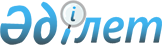 Сарқан ауданының Сарқан қаласы мен ауылдық округтерінің 2021-2023 жылдарға арналған бюджеттері туралыАлматы облысы Сарқан аудандық мәслихатының 2021 жылғы 13 қаңтардағы № 94-360 шешімі. Алматы облысы Әділет департаментінде 2021 жылы 19 қаңтарда № 5871 болып тіркелді.
      Ескерту. 01.01.2021 бастап қолданысқа енгізіледі - осы шешімнің 15-тармағымен.
      2008 жылғы 4 желтоқсандағы Қазақстан Республикасының Бюджет кодексінің 9-1-бабының 2-тармағына, "Қазақстан Республикасындағы жергілікті мемлекеттік басқару және өзін-өзі басқару туралы" 2001 жылғы 23 қаңтардағы Қазақстан Республикасы Заңының 6-бабының 1-тармағының 1) тармақшасына сәйкес, Сарқан аудандық мәслихаты ШЕШІМ ҚАБЫЛДАДЫ:
      1. 2021-2023 жылдарға арналған Сарқан қаласының бюджеті тиісінше осы шешімнің 1, 2, 3-қосымшаларына сәйкес, оның ішінде 2021 жылға келесі көлемдерде бекітілсін:
      1) кірістер 280 887 мың теңге, оның ішінде:
      салықтық түсімдер 85 699 мың теңге;
      салықтық емес түсімдер 0 теңге;
      негізгі капиталды сатудан түсетін түсімдер 0 теңге;
      трансферттердің түсімдері 195 188 мың теңге;
      2) шығындар 287 277 мың теңге; 
      3) таза бюджеттік кредиттеу 0 теңге, оның ішінде:
      бюджеттік кредиттер 0 теңге;
      бюджеттік кредиттерді өтеу 0 теңге;
      4)қаржы активтерімен операциялар бойынша сальдо 0 теңге, оның ішінде:
      қаржылық активтерді сатып алу 0 теңге;
      мемлекеттің қаржы активтерін сатудан түсетін түсімдер 0 теңге;
      5) бюджет тапшылығы (профициті) (-) 6 390 мың теңге;
      6) бюджет тапшылығын қаржыландыру (профицитін пайдалану) 6 390 мың теңге, оның ішінде:
      қарыздар түсімі 0 теңге;
      қарыздарды өтеу 0 теңге;
      бюджет қаражатының пайдаланылатын қалдықтары 6 390 мың теңге.
      Ескерту. 1 - тармақ жаңа редакцияда – Алматы облысы Сарқан аудандық мәслихатының 13.12.2021 № 13-60 шешімімен (01.01.2021 бастап қолданысқа енгізіледі).


      2. 2021-2023 жылдарға арналған Алмалы ауылдық округінің бюджеті тиісінше осы шешімнің 4, 5, 6-қосымшаларына сәйкес, оның ішінде 2021 жылға келесі көлемдерде бекітілсін:
      1) кірістер 42 100 мың теңге, оның ішінде:
      салықтық түсімдер 11 376 мың теңге;
      салықтық емес түсімдер 0 теңге;
      негізгі капиталды сатудан түсетін түсімдер 0 теңге;
      трансферттердің түсімдері 30 724 мың теңге;
      2) шығындар 46 983 мың теңге; 
      3) таза бюджеттік кредиттеу 0 теңге, оның ішінде:
      бюджеттік кредиттер 0 теңге;
      бюджеттік кредиттерді өтеу 0 теңге;
      4)қаржы активтерімен операциялар бойынша сальдо 0 теңге, оның ішінде:
      қаржылық активтерді сатып алу 0 теңге;
      мемлекеттің қаржы активтерін сатудан түсетін түсімдер 0 теңге;
      5) бюджет тапшылығы (профициті) (-) 4 883 мың теңге;
      6) бюджет тапшылығын қаржыландыру (профицитін пайдалану) 4 883 мың теңге, оның ішінде:
      қарыздар түсімі 0 теңге;
      қарыздарды өтеу 0 теңге;
      бюджет қаражатының пайдаланылатын қалдықтары 4 883 теңге.
      Ескерту. 2 - тармақ жаңа редакцияда – Алматы облысы Сарқан аудандық мәслихатының 13.12.2021 № 13-60 шешімімен (01.01.2021 бастап қолданысқа енгізіледі).


      3. 2021-2023 жылдарға арналған Аманбөктер ауылдық округінің бюджеті тиісінше осы шешімнің 7, 8, 9-қосымшаларына сәйкес, оның ішінде 2021 жылға келесі көлемдерде бекітілсін:
      1) кірістер 26 140 мың теңге, оның ішінде:
      салықтық түсімдер 924 мың теңге;
      салықтық емес түсімдер 0 теңге;
      негізгі капиталды сатудан түсетін түсімдер 0 теңге;
      трансферттердің түсімдері 24 866 мың теңге;
      2) шығындар 26 643 мың теңге; 
      3) таза бюджеттік кредиттеу 0 теңге, оның ішінде:
      бюджеттік кредиттер 0 теңге;
      бюджеттік кредиттерді өтеу 0 теңге;
      4)қаржы активтерімен операциялар бойынша сальдо 0 теңге, оның ішінде:
      қаржылық активтерді сатып алу 0 теңге;
      мемлекеттің қаржы активтерін сатудан түсетін түсімдер 0 теңге;
      5) бюджет тапшылығы (профициті) (-) 503 мың теңге;
      6) бюджет тапшылығын қаржыландыру (профицитін пайдалану) 503 мың теңге, оның ішінде:
      қарыздар түсімі 0 теңге;
      қарыздарды өтеу 0 теңге;
      бюджет қаражатының пайдаланылатын қалдықтары 503 мың теңге.
      Ескерту. 3 - тармақ жаңа редакцияда – Алматы облысы Сарқан аудандық мәслихатының 13.12.2021 № 13-60 шешімімен (01.01.2021 бастап қолданысқа енгізіледі).


      4. 2021-2023 жылдарға арналған Амангелді ауылдық округінің бюджеті тиісінше осы шешімнің 10, 11, 12-қосымшаларына сәйкес, оның ішінде 2021 жылға келесі көлемдерде бекітілсін:
      1) кірістер 52 165 мың теңге, оның ішінде:
      салықтық түсімдер 3 132 мың теңге;
      салықтық емес түсімдер 0 теңге;
      негізгі капиталды сатудан түсетін түсімдер 0 теңге;
      трансферттердің түсімдері 49 033 мың теңге;
      2) шығындар 52 165 мың теңге; 
      3) таза бюджеттік кредиттеу 0 теңге, оның ішінде:
      бюджеттік кредиттер 0 теңге;
      бюджеттік кредиттерді өтеу 0 теңге;
      4)қаржы активтерімен операциялар бойынша сальдо 0 теңге, оның ішінде:
      қаржылық активтерді сатып алу 0 теңге;
      мемлекеттің қаржы активтерін сатудан түсетін түсімдер 0 теңге;
      5) бюджет тапшылығы (профициті) (-) 0 теңге;
      6) бюджет тапшылығын қаржыландыру (профицитін пайдалану) 0 теңге, оның ішінде:
      қарыздар түсімі 0 теңге;
      қарыздарды өтеу 0 теңге;
      бюджет қаражатының пайдаланылатын қалдықтары 0 теңге.
      Ескерту. 4 - тармақ жаңа редакцияда – Алматы облысы Сарқан аудандық мәслихатының 13.12.2021 № 13-60 шешімімен (01.01.2021 бастап қолданысқа енгізіледі).


      5. 2021-2023 жылдарға арналған Бақалы ауылдық округінің бюджеті тиісінше осы шешімнің 13, 14, 15-қосымшаларына сәйкес, оның ішінде 2021 жылға келесі көлемдерде бекітілсін:
      1) кірістер 29 885 мың теңге, оның ішінде:
      салықтық түсімдер 3 346 мың теңге;
      салықтық емес түсімдер 0 теңге;
      негізгі капиталды сатудан түсетін түсімдер 0 теңге;
      трансферттердің түсімдері 26 539 мың теңге;
      2) шығындар 30 938 мың теңге;
      3) таза бюджеттік кредиттеу 0 теңге, оның ішінде:
      бюджеттік кредиттер 0 теңге;
      бюджеттік кредиттерді өтеу 0 теңге;
      4)қаржы активтерімен операциялар бойынша сальдо 0 теңге, оның ішінде:
      қаржылық активтерді сатып алу 0 теңге;
      мемлекеттің қаржы активтерін сатудан түсетін түсімдер 0 теңге;
      5) бюджет тапшылығы (профициті) (-) 1 053 мың теңге;
      6) бюджет тапшылығын қаржыландыру (профицитін пайдалану) 1 053 мың теңге, оның ішінде:
      қарыздар түсімі 0 теңге;
      қарыздарды өтеу 0 теңге;
      бюджет қаражатының пайдаланылатын қалдықтары 1 053 мың теңге.
      Ескерту. 5 - тармақ жаңа редакцияда – Алматы облысы Сарқан аудандық мәслихатының 13.12.2021 № 13-60 шешімімен (01.01.2021 бастап қолданысқа енгізіледі).


      6. 2021-2023 жылдарға арналған Екіаша ауылдық округінің бюджеті тиісінше осы шешімнің 16, 17, 18-қосымшаларына сәйкес, оның ішінде 2021 жылға келесі көлемдерде бекітілсін:
      1) кірістер 40 203 мың теңге, оның ішінде:
      салықтық түсімдер 6 123 мың теңге;
      салықтық емес түсімдер 0 теңге;
      негізгі капиталды сатудан түсетін түсімдер 0 теңге;
      трансферттердің түсімдері 34 080 мың теңге;
      2) шығындар 40 203 мың теңге; 
      3) таза бюджеттік кредиттеу 0 теңге, оның ішінде:
      бюджеттік кредиттер 0 теңге;
      бюджеттік кредиттерді өтеу 0 теңге;
      4)қаржы активтерімен операциялар бойынша сальдо 0 теңге, оның ішінде:
      қаржылық активтерді сатып алу 0 теңге;
      мемлекеттің қаржы активтерін сатудан түсетін түсімдер 0 теңге;
      5) бюджет тапшылығы (профициті) (-) 0 теңге;
      6) бюджет тапшылығын қаржыландыру (профицитін пайдалану) 0 теңге, оның ішінде:
      қарыздар түсімі 0 теңге;
      қарыздарды өтеу 0 теңге;
      бюджет қаражатының пайдаланылатын қалдықтары 0 теңге.
      Ескерту. 6 - тармақ жаңа редакцияда – Алматы облысы Сарқан аудандық мәслихатының 13.12.2021 № 13-60 шешімімен (01.01.2021 бастап қолданысқа енгізіледі).


      7. 2021-2023 жылдарға арналған Қарабөгет ауылдық округінің бюджеті тиісінше осы шешімнің 19, 20, 21-қосымшаларына сәйкес, оның ішінде 2021 жылға келесі көлемдерде бекітілсін:
      1) кірістер 28 968 мың теңге, оның ішінде:
      салықтық түсімдер 3 534 мың теңге;
      салықтық емес түсімдер 0 теңге;
      негізгі капиталды сатудан түсетін түсімдер 0 теңге;
      трансферттердің түсімдері 25 434 мың теңге;
      2) шығындар 28 968 мың теңге;
      3) таза бюджеттік кредиттеу 0 теңге, оның ішінде:
      бюджеттік кредиттер 0 теңге;
      бюджеттік кредиттерді өтеу 0 теңге;
      4)қаржы активтерімен операциялар бойынша сальдо 0 теңге, оның ішінде:
      қаржылық активтерді сатып алу 0 теңге;
      мемлекеттің қаржы активтерін сатудан түсетін түсімдер 0 теңге;
      5) бюджет тапшылығы (профициті) (-) 0 теңге;
      6) бюджет тапшылығын қаржыландыру (профицитін пайдалану) 0 теңге, оның ішінде:
      қарыздар түсімі 0 теңге;
      қарыздарды өтеу 0 теңге;
      бюджет қаражатының пайдаланылатын қалдықтары 0 теңге.
      Ескерту. 7 - тармақ жаңа редакцияда – Алматы облысы Сарқан аудандық мәслихатының 13.12.2021 № 13-60 шешімімен (01.01.2021 бастап қолданысқа енгізіледі).


      8. 2021-2023 жылдарға арналған Карашыған ауылдық округінің бюджеті тиісінше осы шешімнің 22, 23, 24-қосымшаларына сәйкес, оның ішінде 2021 жылға келесі көлемдерде бекітілсін:
      1) кірістер 24 783 мың теңге, оның ішінде:
      салықтық түсімдер 888 мың теңге;
      салықтық емес түсімдер 0 теңге;
      негізгі капиталды сатудан түсетін түсімдер 0 теңге;
      трансферттердің түсімдері 23 895 мың теңге;
      2) шығындар 24 783 мың теңге;
      3) таза бюджеттік кредиттеу 0 теңге, оның ішінде:
      бюджеттік кредиттер 0 теңге;
      бюджеттік кредиттерді өтеу 0 теңге;
      4)қаржы активтерімен операциялар бойынша сальдо 0 теңге, оның ішінде:
      қаржылық активтерді сатып алу 0 теңге;
      мемлекеттің қаржы активтерін сатудан түсетін түсімдер 0 теңге;
      5) бюджет тапшылығы (профициті) (-) 0 теңге;
      6) бюджет тапшылығын қаржыландыру (профицитін пайдалану) 0 теңге, оның ішінде:
      қарыздар түсімі 0 теңге;
      қарыздарды өтеу 0 теңге;
      бюджет қаражатының пайдаланылатын қалдықтары 0 теңге.
      Ескерту. 8 - тармақ жаңа редакцияда – Алматы облысы Сарқан аудандық мәслихатының 13.12.2021 № 13-60 шешімімен (01.01.2021 бастап қолданысқа енгізіледі).


      9. 2021-2023 жылдарға арналған Қойлық ауылдық округінің бюджеті тиісінше осы шешімнің 25, 26, 27-қосымшаларына сәйкес, оның ішінде 2021 жылға келесі көлемдерде бекітілсін:
      1) кірістер 38 708 мың теңге, оның ішінде:
      салықтық түсімдер 9 396 мың теңге;
      салықтық емес түсімдер 0 теңге;
      негізгі капиталды сатудан түсетін түсімдер 0 теңге;
      трансферттердің түсімдері 29 312 теңге;
      2) шығындар 38 708 мың теңге; 
      3) таза бюджеттік кредиттеу 0 теңге, оның ішінде:
      бюджеттік кредиттер 0 теңге;
      бюджеттік кредиттерді өтеу 0 теңге;
      4)қаржы активтерімен операциялар бойынша сальдо 0 теңге, оның ішінде:
      қаржылық активтерді сатып алу 0 теңге;
      мемлекеттің қаржы активтерін сатудан түсетін түсімдер 0 теңге;
      5) бюджет тапшылығы (профициті) (-) 0 теңге;
      6) бюджет тапшылығын қаржыландыру (профицитін пайдалану) 0 теңге, оның ішінде:
      қарыздар түсімі 0 теңге;
      қарыздарды өтеу 0 теңге;
      бюджет қаражатының пайдаланылатын қалдықтары 0 теңге.
      Ескерту. 9 - тармақ жаңа редакцияда – Алматы облысы Сарқан аудандық мәслихатының 13.12.2021 № 13-60 шешімімен (01.01.2021 бастап қолданысқа енгізіледі).


      10. 2021-2023 жылдарға арналған Көктерек ауылдық округінің бюджеті тиісінше осы шешімнің 28, 29, 30-қосымшаларына сәйкес, оның ішінде 2021 жылға келесі көлемдерде бекітілсін:
      1) кірістер 23 535 мың теңге, оның ішінде:
      салықтық түсімдер 760 мың теңге;
      салықтық емес түсімдер 0 теңге;
      негізгі капиталды сатудан түсетін түсімдер 0 теңге;
      трансферттердің түсімдері 22 775 мың теңге;
      2) шығындар 24 473 мың теңге; 
      3) таза бюджеттік кредиттеу 0 теңге, оның ішінде:
      бюджеттік кредиттер 0 теңге;
      бюджеттік кредиттерді өтеу 0 теңге;
      4)қаржы активтерімен операциялар бойынша сальдо 0 теңге, оның ішінде:
      қаржылық активтерді сатып алу 0 теңге;
      мемлекеттің қаржы активтерін сатудан түсетін түсімдер 0 теңге;
      5) бюджет тапшылығы (профициті) (-) 938 мың теңге;
      6) бюджет тапшылығын қаржыландыру (профицитін пайдалану) 938 мың теңге, оның ішінде:
      қарыздар түсімі 0 теңге;
      қарыздарды өтеу 0 теңге;
      бюджет қаражатының пайдаланылатын қалдықтары 938 мың теңге.
      Ескерту. 10 - тармақ жаңа редакцияда – Алматы облысы Сарқан аудандық мәслихатының 13.12.2021 № 13-60 шешімімен (01.01.2021 бастап қолданысқа енгізіледі).


      11. 2021-2023 жылдарға арналған Лепсі ауылдық округінің бюджеті тиісінше осы шешімнің 31, 32, 33-қосымшаларына сәйкес, оның ішінде 2021 жылға келесі көлемдерде бекітілсін:
      1) кірістер 51 887 мың теңге, оның ішінде:
      салықтық түсімдер 10 008 мың теңге;
      салықтық емес түсімдер 0 теңге;
      негізгі капиталды сатудан түсетін түсімдер 0 теңге;
      трансферттердің түсімдері 41 879 мың теңге;
      2) шығындар 54 991 мың теңге; 
      3) таза бюджеттік кредиттеу 0 теңге, оның ішінде:
      бюджеттік кредиттер 0 теңге;
      бюджеттік кредиттерді өтеу 0 теңге;
      4)қаржы активтерімен операциялар бойынша сальдо 0 теңге, оның ішінде:
      қаржылық активтерді сатып алу 0 теңге;
      мемлекеттің қаржы активтерін сатудан түсетін түсімдер 0 теңге;
      5) бюджет тапшылығы (профициті) (-) 3 104 теңге;
      6) бюджет тапшылығын қаржыландыру (профицитін пайдалану) 3 104 теңге, оның ішінде:
      қарыздар түсімі 0 теңге;
      қарыздарды өтеу 0 теңге;
      бюджет қаражатының пайдаланылатын қалдықтары 3 104 теңге.
      Ескерту. 11 - тармақ жаңа редакцияда – Алматы облысы Сарқан аудандық мәслихатының 13.12.2021 № 13-60 шешімімен (01.01.2021 бастап қолданысқа енгізіледі).


      12. 2021-2023 жылдарға арналған Черкасск ауылдық округінің бюджеті тиісінше осы шешімнің 34, 35, 36-қосымшаларына сәйкес, оның ішінде 2021жылға келесі көлемдерде бекітілсін:
      1) кірістер 69 088 мың теңге, оның ішінде:
      салықтық түсімдер 8 023 мың теңге;
      салықтық емес түсімдер 0 теңге;
      негізгі капиталды сатудан түсетін түсімдер 0 теңге;
      трансферттердің түсімдері 61 065 мың теңге;
      2) шығындар 70 540 мың теңге; 
      3) таза бюджеттік кредиттеу 0 теңге, оның ішінде:
      бюджеттік кредиттер 0 теңге;
      бюджеттік кредиттерді өтеу 0 теңге;
      4)қаржы активтерімен операциялар бойынша сальдо 0 теңге, оның ішінде:
      қаржылық активтерді сатып алу 0 теңге;
      мемлекеттің қаржы активтерін сатудан түсетін түсімдер 0 теңге;
      5) бюджет тапшылығы (профициті) (-) 1 452 мың теңге;
      6) бюджет тапшылығын қаржыландыру (профицитін пайдалану) 1 452 мың теңге, оның ішінде:
      қарыздар түсімі 0 теңге;
      қарыздарды өтеу 0 теңге;
      бюджет қаражатының пайдаланылатын қалдықтары 1 452 мың теңге.
      Ескерту. 12 - тармақ жаңа редакцияда – Алматы облысы Сарқан аудандық мәслихатының 13.12.2021 № 13-60 шешімімен (01.01.2021 бастап қолданысқа енгізіледі).


      13. 2021-2023 жылдарға арналған Шатырбай ауылдық округінің бюджеті тиісінше осы шешімнің 37, 38, 39-қосымшаларына сәйкес, оның ішінде 2021жылға келесі көлемдерде бекітілсін:
      1) кірістер 23 083 мың теңге, оның ішінде:
      салықтық түсімдер 942 мың теңге;
      салықтық емес түсімдер 0 теңге;
      негізгі капиталды сатудан түсетін түсімдер 0 теңге;
      трансферттердің түсімдері 22 141 мың теңге;
      2) шығындар 24 242 мың теңге; 
      3) таза бюджеттік кредиттеу 0 теңге, оның ішінде:
      бюджеттік кредиттер 0 теңге;
      бюджеттік кредиттерді өтеу 0 теңге;
      4)қаржы активтерімен операциялар бойынша сальдо 0 теңге, оның ішінде:
      қаржылық активтерді сатып алу 0 теңге;
      мемлекеттің қаржы активтерін сатудан түсетін түсімдер 0 теңге;
      5) бюджет тапшылығы (профициті) (-) 1 159 теңге;
      6) бюджет тапшылығын қаржыландыру (профицитін пайдалану) 1 159 теңге, оның ішінде:
      қарыздар түсімі 0 теңге;
      қарыздарды өтеу 0 теңге;
      бюджет қаражатының пайдаланылатын қалдықтары 1 159 теңге.
      Ескерту. 13 - тармақ жаңа редакцияда – Алматы облысы Сарқан аудандық мәслихатының 13.12.2021 № 13-60 шешімімен (01.01.2021 бастап қолданысқа енгізіледі).


      14. Осы шешімнің орындалуын бақылау Сарқан аудандық мәслихатының "Экономика саласы, қаржы, салық және бюджет, шағын және орта кәсіпкерлікті дамыту, аграрлық мәселелер және экология жөніндегі" тұрақты комиссиясына жүктелсін.
      15. Осы шешім 2021 жылғы 1 қаңтардан бастап қолданысқа енгізіледі. Сарқан қаласының 2021 жылға арналған бюджеті
      Ескерту. 1 - қосымша жаңа редакцияда – Алматы облысы Сарқан аудандық мәслихатының 13.12.2021 № 13-60 шешімімен (01.01.2021 бастап қолданысқа енгізіледі). Сарқан қаласының 2022 жылға арналған бюджеті Сарқан қаласының 2023 жылға арналған бюджеті Алмалы ауылдық округінің 2021 жылға арналған бюджеті
      Ескерту. 4 - қосымша жаңа редакцияда – Алматы облысы Сарқан аудандық мәслихатының 13.12.2021 № 13-60 шешімімен (01.01.2021 бастап қолданысқа енгізіледі). Алмалы ауылдық округінің 2022 жылға арналған бюджеті Алмалы ауылдық округінің 2023 жылға арналған бюджеті Аманбөктер ауылдық округінің 2021 жылға арналған бюджеті
      Ескерту. 7 - қосымша жаңа редакцияда – Алматы облысы Сарқан аудандық мәслихатының 13.12.2021 № 13-60 шешімімен (01.01.2021 бастап қолданысқа енгізіледі). Аманбөктер ауылдық округінің 2022 жылға арналған бюджеті Аманбөктер ауылдық округінің 2023 жылға арналған бюджеті Амангелді ауылдық округінің 2021 жылға арналған бюджеті
      Ескерту. 10 - қосымша жаңа редакцияда – Алматы облысы Сарқан аудандық мәслихатының 13.12.2021 № 13-60 шешімімен (01.01.2021 бастап қолданысқа енгізіледі). Амангелді ауылдық округінің 2022 жылға арналған бюджеті Амангелді ауылдық округінің 2023 жылға арналған бюджеті Бақалы ауылдық округінің 2021 жылға арналған бюджеті
      Ескерту. 13 - қосымша жаңа редакцияда – Алматы облысы Сарқан аудандық мәслихатының 13.12.2021 № 13-60 шешімімен (01.01.2021 бастап қолданысқа енгізіледі). Бақалы ауылдық округінің 2022 жылға арналған бюджеті Бақалы ауылдық округінің 2023 жылға арналған бюджеті Екіаша ауылдық округінің 2021 жылға арналған бюджеті
      Ескерту. 16 - қосымша жаңа редакцияда – Алматы облысы Сарқан аудандық мәслихатының 13.12.2021 № 13-60 шешімімен (01.01.2021 бастап қолданысқа енгізіледі). Екіаша ауылдық округінің 2022 жылға арналған бюджеті Екіаша ауылдық округінің 2023 жылға арналған бюджеті Қарабөгет ауылдық округінің 2021 жылға арналған бюджеті
      Ескерту. 19 - қосымша жаңа редакцияда – Алматы облысы Сарқан аудандық мәслихатының 13.12.2021 № 13-60 шешімімен (01.01.2021 бастап қолданысқа енгізіледі). Қарабөгет ауылдық округінің 2022 жылға арналған бюджеті Қарабөгет ауылдық округінің 2023 жылға арналған бюджеті Қарашыған ауылдық округінің 2021жылға арналған бюджеті
      Ескерту. 22 - қосымша жаңа редакцияда – Алматы облысы Сарқан аудандық мәслихатының 13.12.2021 № 13-60 шешімімен (01.01.2021 бастап қолданысқа енгізіледі). Қарашыған ауылдық округінің 2022 жылға арналған бюджеті Қарашыған ауылдық округінің 2023 жылға арналған бюджеті Қойлық ауылдық округінің 2021 жылға арналған бюджеті
      Ескерту. 25 - қосымша жаңа редакцияда – Алматы облысы Сарқан аудандық мәслихатының 13.12.2021 № 13-60 шешімімен (01.01.2021 бастап қолданысқа енгізіледі). Қойлық ауылдық округінің 2022 жылға арналған бюджеті Қойлық ауылдық округінің 2023 жылға арналған бюджеті Көктерек ауылдық округінің 2021 жылға арналған бюджеті
      Ескерту. 28 - қосымша жаңа редакцияда – Алматы облысы Сарқан аудандық мәслихатының 13.12.2021 № 13-60 шешімімен (01.01.2021 бастап қолданысқа енгізіледі). Көктерек ауылдық округінің 2022 жылға арналған бюджеті Көктерек ауылдық округінің 2023 жылға арналған бюджеті Лепсі ауылдық округінің 2021 жылға арналған бюджеті
      Ескерту. 31 - қосымша жаңа редакцияда – Алматы облысы Сарқан аудандық мәслихатының 13.12.2021 № 13-60 шешімімен (01.01.2021 бастап қолданысқа енгізіледі). Лепсі ауылдық округінің 2022 жылға арналған бюджеті Лепсі ауылдық округінің 2023 жылға арналған бюджеті Черкасск ауылдық округінің 2021 жылға арналған бюджеті
      Ескерту. 34 - қосымша жаңа редакцияда – Алматы облысы Сарқан аудандық мәслихатының 13.12.2021 № 13-60 шешімімен (01.01.2021 бастап қолданысқа енгізіледі). Черкасск ауылдық округінің 2022 жылға арналған бюджеті Черкасск ауылдық округінің 2023 жылға арналған бюджеті Шатырбай ауылдық округінің 2021 жылға арналған бюджеті
      Ескерту. 37 - қосымша жаңа редакцияда – Алматы облысы Сарқан аудандық мәслихатының 13.12.2021 № 13-60 шешімімен (01.01.2021 бастап қолданысқа енгізіледі). Шатырбай ауылдық округінің 2022 жылға арналған бюджеті Шатырбай ауылдық округінің 2023 жылға арналған бюджеті
					© 2012. Қазақстан Республикасы Әділет министрлігінің «Қазақстан Республикасының Заңнама және құқықтық ақпарат институты» ШЖҚ РМК
				
      Сарқан аудандық мәслихатының

      сессия төрағасы

Ж. Курмашев

      Сарқан аудандық мәслихатының

      депутаты

К. Абдрахманов
Сарқан аудандық мәслихатының 2021 жылғы 13 қаңтардағы № 94-360 шешіміне 1-қосымша
Санаты
Санаты
Санаты
Санаты
Сомасы
 (мың теңге)
Сынып
Сынып
Сынып
Сомасы
 (мың теңге)
Ішкі сынып
Ішкі сынып
Сомасы
 (мың теңге)
Атауы
Сомасы
 (мың теңге)
I. Кірістер
280 887
1
Салықтық түсімдер
85 699
01
Табыс салығы
7 903
2
Жеке табыс салығы
7 903
04
Меншiкке салынатын салықтар
77 598
1
Мүлікке салынатын салықтар
2 011
3
Жер салығы
2 394
4
Көлiк құралдарына салынатын салық
73 193
05
Тауарларға, жұмыстарға және қызметтерге салынатын iшкi салықтар
198
4
Кәсiпкерлiк және кәсiби қызметтi жүргiзгенi үшiн алынатын алымдар
198
4
Трансферттердің түсімдері
195 188
02
Мемлекеттiк басқарудың жоғары тұрған органдарынан түсетiн трансферттер
195 188
3
Аудандардың (облыстық маңызы бар қаланың)бюджетінен трансферттер
195 188
Функционалдық топ
Функционалдық топ
Функционалдық топ
Функционалдық топ
Функционалдық топ
Сомасы
(мың теңге)
Кіші функция
Кіші функция
Кіші функция
Кіші функция
Сомасы
(мың теңге)
Бюджеттік бағдарламалардың әкімшісі
Бюджеттік бағдарламалардың әкімшісі
Бюджеттік бағдарламалардың әкімшісі
Сомасы
(мың теңге)
Бағдарлама
Бағдарлама
Сомасы
(мың теңге)
Атауы
Сомасы
(мың теңге)
II.Шығындар
287 277
01
Жалпы сипаттағы мемлекеттiк қызметтер 
37 815
1
Мемлекеттiк басқарудың жалпы функцияларын орындайтын өкiлдi, атқарушы және басқа органдар
37 815
124
Аудандық маңызы бар қала, ауыл, кент, ауылдық округ әкімінің аппараты
37 815
001
Аудандық маңызы бар қала, ауыл, кент, ауылдық округ әкімінің қызметін қамтамасыз ету жөніндегі қызметтер
37 200
022
Мемлекеттік органның күрделі шығыстары
615
7
Тұрғын үй-комуналдық шаруашылық
224 803
3
Елді-мекендерді көркейту
224 803
124
Аудандық маңызы бар қала, ауыл, кент, ауылдық округ әкімінің аппараты
224 803
008
Елді мекендердегі көшелерді жарықтандыру
15 229
009
Елді мекендердің санитариясын қамтамасыз ету
2 970
011
Елді мекендерді абаттандыру мен көгалдандыру
206 604
12
Көлiк және коммуникация
24 287
1
Автомобиль көлiгi
24 287
124
Аудандық маңызы бар қала, ауыл, кент, ауылдық округ әкімінің аппараты
24 287
013
Аудандық маңызы бар қалаларда, ауылдарда, кенттерде, ауылдық округтерде автомобиль жолдарының жұмыс істеуін қамтамасыз ету
18 087
045
Аудандық маңызы бар қалаларда, ауылдарда, кенттерде, ауылдық округтерде автомобиль жолдарын күрделі және орташа жөндеу
6 200
15
Трансферттер
372
1
Трансферттер
372
124
Аудандық маңызы бар қала, ауыл, кент, ауылдық округ әкімінің аппараты
372
051
Заңнаманы өзгертуге байланысты жоғары тұрған бюджеттің шығындарын өтеуге төменгі тұрған бюджеттен ағымдағы нысаналы трансферттер
372
Санаты
Санаты
Санаты
Санаты
Санаты
Cомасы
 (мың теңге)
Сынып
Сынып
Сынып
Сынып
Ішкі сынып
Ішкі сынып
Ішкі сынып
Атауы
Бюджеттік кредиттерді өтеу
0
Функционалдық топ
Функционалдық топ
Функционалдық топ
Функционалдық топ
Функционалдық топ
Сомасы
(мың теңге)
Кіші функция
Кіші функция
Кіші функция
Кіші функция
Сомасы
(мың теңге)
Бюджеттік бағдарламалардың әкімшісі
Бюджеттік бағдарламалардың әкімшісі
Бюджеттік бағдарламалардың әкімшісі
Сомасы
(мың теңге)
Бағдарлама
Бағдарлама
Сомасы
(мың теңге)
Атауы
Сомасы
(мың теңге)
ІV. Қаржы активтерімен операциялар бойынша сальдо
0
Қаржы активтерін сатып алу
0
Санаты
Санаты
Санаты
Санаты
Cомасы
(мың теңге)
Сынып
Сынып
Сынып
Cомасы
(мың теңге)
Ішкі сынып
Ішкі сынып
Cомасы
(мың теңге)
Атауы
Cомасы
(мың теңге)
6
Мемлекеттің қаржы активтерін сатудан түсетін түсімдер
0
01
Мемлекеттің қаржы активтерін сатудан түсетін түсімдер
0
1
Қаржы активтерін ел ішінде сатудан түсетін түсімдер
0
Санаты
Санаты
Санаты
Санаты
Cомасы
(мың теңге)
Сынып
Сынып
Сынып
Cомасы
(мың теңге)
Ішкі сынып
Ішкі сынып
Cомасы
(мың теңге)
Атауы
Cомасы
(мың теңге)
V. Бюджет тапшылығы (профициті)
-6 390
VI. Бюджет тапшылығын қаржыландыру (профицитін пайдалану)
6 390
8
Бюджет қаражаттарының пайдаланылатын қалдықтары
6 390
01
Бюджет қаражаты қалдықтары
6 390
1
Бюджет қаражатының бос қалдықтары
6 390
Функционалдық топ
Функционалдық топ
Функционалдық топ
Функционалдық топ
Функционалдық топ
Сомасы
(мың теңге)
Кіші функция
Кіші функция
Кіші функция
Кіші функция
Сомасы
(мың теңге)
Бюджеттік бағдарламалардың әкімшісі
Бюджеттік бағдарламалардың әкімшісі
Бюджеттік бағдарламалардың әкімшісі
Сомасы
(мың теңге)
Бағдарлама
Бағдарлама
Сомасы
(мың теңге)
Атауы
Сомасы
(мың теңге)
Қарыздарды өтеу
0Сарқан аудандық мәслихатының 2021 жылғы 13 қаңтардағы № 94-360 шешіміне 2-қосымша
Санаты
Санаты
Санаты
Санаты
Сомасы
 (мың теңге)
Сынып
Сынып
Сынып
Сомасы
 (мың теңге)
Ішкі сынып
Ішкі сынып
Сомасы
 (мың теңге)
Атауы
Сомасы
 (мың теңге)
I. Кірістер
98 536
1
Салықтық түсімдер
98 536
01
Табыс салығы
15 504
2
Жеке табыс салығы
15 504
04
Меншiкке салынатын салықтар
82 789
1
Мүлікке салынатын салықтар
1 870
3
Жер салығы
6 412
4
Көлiк құралдарына салынатын салық
74 507
05
Тауарларға, жұмыстарға және қызметтерге салынатын iшкi салықтар
243
4
Кәсiпкерлiк және кәсiби қызметтi жүргiзгенi үшiн алынатын алымдар
243
Функционалдық топ
Функционалдық топ
Функционалдық топ
Функционалдық топ
Функционалдық топ
Сомасы
(мың теңге)
Кіші функция
Кіші функция
Кіші функция
Кіші функция
Сомасы
(мың теңге)
Бюджеттік бағдарламалардың әкімшісі
Бюджеттік бағдарламалардың әкімшісі
Бюджеттік бағдарламалардың әкімшісі
Сомасы
(мың теңге)
Бағдарлама
Бағдарлама
Сомасы
(мың теңге)
Атауы
Сомасы
(мың теңге)
II.Шығындар
98 536
01
Жалпы сипаттағы мемлекеттiк қызметтер 
26 347
1
Мемлекеттiк басқарудың жалпы функцияларын орындайтын өкiлдi, атқарушы және басқа органдар
26 347
124
Аудандық маңызы бар қала, ауыл, кент, ауылдық округ әкімінің аппараты
26 347
001
Аудандық маңызы бар қала, ауыл, кент, ауылдық округ әкімінің қызметін қамтамасыз ету жөніндегі қызметтер
26 347
7
Тұрғын үй-комуналдық шаруашылық
36 339
3
Елді-мекендерді көркейту
36 339
124
Аудандық маңызы бар қала, ауыл, кент, ауылдық округ әкімінің аппараты
36 339
008
Елді мекендердегі көшелерді жарықтандыру
12 531
009
Елді мекендердің санитариясын қамтамасыз ету
5 521
011
Елді мекендерді абаттандыру мен көгалдандыру
18 287
12
Көлiк және коммуникация
35 850
1
Автомобиль көлiгi
35 850
124
Аудандық маңызы бар қала, ауыл, кент, ауылдық округ әкімінің аппараты
35 850
013
Аудандық маңызы бар қалаларда, ауылдарда, кенттерде, ауылдық округтерде автомобиль жолдарының жұмыс істеуін қамтамасыз ету
8746
045
Аудандық маңызы бар қалаларда, ауылдарда, кенттерде, ауылдық округтерде автомобиль жолдарын күрделі және орташа жөндеу
27104
Санаты
Санаты
Санаты
Санаты
Санаты
Cомасы
 (мың теңге)
Сынып
Сынып
Сынып
Сынып
Cомасы
 (мың теңге)
Ішкі сынып
Ішкі сынып
Ішкі сынып
Cомасы
 (мың теңге)
Атауы
Cомасы
 (мың теңге)
Бюджеттік кредиттерді өтеу
0
Функционалдық топ
Функционалдық топ
Функционалдық топ
Функционалдық топ
Функционалдық топ
Сомасы
(мың теңге)
Кіші функция
Кіші функция
Кіші функция
Кіші функция
Сомасы
(мың теңге)
Бюджеттік бағдарламалардың әкімшісі
Бюджеттік бағдарламалардың әкімшісі
Бюджеттік бағдарламалардың әкімшісі
Сомасы
(мың теңге)
Бағдарлама
Бағдарлама
Сомасы
(мың теңге)
Атауы
Сомасы
(мың теңге)
ІV. Қаржы активтерімен операциялар бойынша сальдо
0
Қаржы активтерін сатып алу
0
Санаты
Санаты
Санаты
Санаты
Cомасы
(мың теңге)
Сынып
Сынып
Сынып
Cомасы
(мың теңге)
Ішкі сынып
Ішкі сынып
Cомасы
(мың теңге)
Атауы
Cомасы
(мың теңге)
6
Мемлекеттің қаржы активтерін сатудан түсетін түсімдер
0
01
Мемлекеттің қаржы активтерін сатудан түсетін түсімдер
0
1
Қаржы активтерін ел ішінде сатудан түсетін түсімдер
0
Санаты
Санаты
Санаты
Санаты
Cомасы
(мың теңге)
Сынып
Сынып
Сынып
Cомасы
(мың теңге)
Ішкі сынып
Ішкі сынып
Cомасы
(мың теңге)
Атауы
Cомасы
(мың теңге)
V. Бюджет тапшылығы (профициті)
0
VI. Бюджет тапшылығын қаржыландыру (профицитін пайдалану)
0
Функционалдық топ
Функционалдық топ
Функционалдық топ
Функционалдық топ
Функционалдық топ
Сомасы
(мың теңге)
Кіші функция
Кіші функция
Кіші функция
Кіші функция
Сомасы
(мың теңге)
Бюджеттік бағдарламалардың әкімшісі
Бюджеттік бағдарламалардың әкімшісі
Бюджеттік бағдарламалардың әкімшісі
Сомасы
(мың теңге)
Бағдарлама
Бағдарлама
Сомасы
(мың теңге)
Атауы
Сомасы
(мың теңге)
Қарыздарды өтеу
0Сарқан аудандық мәслихатының 2021 жылғы 13 қаңтардағы № 94-360 шешіміне 3-қосымша
Санаты
Санаты
Санаты
Санаты
Сомасы
 (мың теңге)
Сынып
Сынып
Сынып
Сомасы
 (мың теңге)
Ішкі сынып
Ішкі сынып
Сомасы
 (мың теңге)
Атауы
Сомасы
 (мың теңге)
I. Кірістер
105 307
1
Салықтық түсімдер
105 307
01
Табыс салығы
16 589
2
Жеке табыс салығы
16 589
04
Меншiкке салынатын салықтар
88 458
1
Мүлікке салынатын салықтар
2 001
3
Жер салығы
6 733
4
Көлiк құралдарына салынатын салық
79 724
05
Тауарларға, жұмыстарға және қызметтерге салынатын iшкi салықтар
260
4
Кәсiпкерлiк және кәсiби қызметтi жүргiзгенi үшiн алынатын алымдар
260
Функционалдық топ
Функционалдық топ
Функционалдық топ
Функционалдық топ
Функционалдық топ
Сомасы
(мың теңге)
Кіші функция
Кіші функция
Кіші функция
Кіші функция
Сомасы
(мың теңге)
Бюджеттік бағдарламалардың әкімшісі
Бюджеттік бағдарламалардың әкімшісі
Бюджеттік бағдарламалардың әкімшісі
Сомасы
(мың теңге)
Бағдарлама
Бағдарлама
Сомасы
(мың теңге)
Атауы
Сомасы
(мың теңге)
II.Шығындар
105 307
01
Жалпы сипаттағы мемлекеттiк қызметтер 
27 401
1
Мемлекеттiк басқарудың жалпы функцияларын орындайтын өкiлдi, атқарушы және басқа органдар
27 401
124
Аудандық маңызы бар қала, ауыл, кент, ауылдық округ әкімінің аппараты
27 401
001
Аудандық маңызы бар қала, ауыл, кент, ауылдық округ әкімінің қызметін қамтамасыз ету жөніндегі қызметтер
27 401
7
Тұрғын үй-комуналдық шаруашылық
37 793
3
Елді-мекендерді көркейту
37 793
124
Аудандық маңызы бар қала, ауыл, кент, ауылдық округ әкімінің аппараты
37 793
008
Елді мекендердегі көшелерді жарықтандыру
13 032
009
Елді мекендердің санитариясын қамтамасыз ету
5 742
011
Елді мекендерді абаттандыру мен көгалдандыру
19 019
12
Көлiк және коммуникация
40 113
1
Автомобиль көлiгi
40 113
124
Аудандық маңызы бар қала, ауыл, кент, ауылдық округ әкімінің аппараты
40 113
013
Аудандық маңызы бар қалаларда, ауылдарда, кенттерде, ауылдық округтерде автомобиль жолдарының жұмыс істеуін қамтамасыз ету
9 096
045
Аудандық маңызы бар қалаларда, ауылдарда, кенттерде, ауылдық округтерде автомобиль жолдарын күрделі және орташа жөндеу
31 017
Санаты
Санаты
Санаты
Санаты
Санаты
Cомасы
 (мың теңге)
Сынып
Сынып
Сынып
Сынып
Cомасы
 (мың теңге)
Ішкі сынып
Ішкі сынып
Ішкі сынып
Cомасы
 (мың теңге)
Атауы
Cомасы
 (мың теңге)
Бюджеттік кредиттерді өтеу
0
Функционалдық топ
Функционалдық топ
Функционалдық топ
Функционалдық топ
Функционалдық топ
Сомасы
(мың теңге)
Кіші функция
Кіші функция
Кіші функция
Кіші функция
Сомасы
(мың теңге)
Бюджеттік бағдарламалардың әкімшісі
Бюджеттік бағдарламалардың әкімшісі
Бюджеттік бағдарламалардың әкімшісі
Сомасы
(мың теңге)
Бағдарлама
Бағдарлама
Сомасы
(мың теңге)
Атауы
Сомасы
(мың теңге)
ІV. Қаржы активтерімен операциялар бойынша сальдо
0
Қаржы активтерін сатып алу
0
Санаты
Санаты
Санаты
Санаты
Cомасы
(мың теңге)
Сынып
Сынып
Сынып
Cомасы
(мың теңге)
Ішкі сынып
Ішкі сынып
Cомасы
(мың теңге)
Атауы
Cомасы
(мың теңге)
6
Мемлекеттің қаржы активтерін сатудан түсетін түсімдер
0
01
Мемлекеттің қаржы активтерін сатудан түсетін түсімдер
0
1
Қаржы активтерін ел ішінде сатудан түсетін түсімдер
0
Санаты
Санаты
Санаты
Санаты
Cомасы
(мың теңге)
Сынып
Сынып
Сынып
Cомасы
(мың теңге)
Ішкі сынып
Ішкі сынып
Cомасы
(мың теңге)
Атауы
Cомасы
(мың теңге)
V. Бюджет тапшылығы (профициті)
0
VI. Бюджет тапшылығын қаржыландыру (профицитін пайдалану)
0
Функционалдық топ
Функционалдық топ
Функционалдық топ
Функционалдық топ
Функционалдық топ
Сомасы
(мың теңге)
Кіші функция
Кіші функция
Кіші функция
Кіші функция
Сомасы
(мың теңге)
Бюджеттік бағдарламалардың әкімшісі
Бюджеттік бағдарламалардың әкімшісі
Бюджеттік бағдарламалардың әкімшісі
Сомасы
(мың теңге)
Бағдарлама
Бағдарлама
Сомасы
(мың теңге)
Атауы
Сомасы
(мың теңге)
Қарыздарды өтеу
0Сарқан аудандық мәслихатының 2021 жылғы 13 қаңтардағы № 94-360 шешіміне 4-қосымша
Санаты
Санаты
Санаты
Санаты
Сомасы
 (мың теңге)
Сынып
Сынып
Сынып
Сомасы
 (мың теңге)
Ішкі сынып
Ішкі сынып
Сомасы
 (мың теңге)
Атауы
Сомасы
 (мың теңге)
I. Кірістер
42 100
1
Салықтық түсімдер
11 376
04
Меншiкке салынатын салықтар
11 376
1
Мүлікке салынатын салықтар
521
3
Жер салығы
51
4
Көлiк құралдарына салынатын салық
10 804
4
Трансферттердің түсімдері
30724
02
Мемлекеттiк басқарудың жоғары тұрған органдарынан түсетiн трансферттер
30724
3
Аудандардың (облыстық маңызы бар қаланың)бюджетінен трансферттер
30724
Функционалдық топ
Функционалдық топ
Функционалдық топ
Функционалдық топ
Функционалдық топ
Сомасы
(мың теңге)
Кіші функция
Кіші функция
Кіші функция
Кіші функция
Сомасы
(мың теңге)
Бюджеттік бағдарламалардың әкімшісі
Бюджеттік бағдарламалардың әкімшісі
Бюджеттік бағдарламалардың әкімшісі
Сомасы
(мың теңге)
Бағдарлама
Бағдарлама
Сомасы
(мың теңге)
Атауы
Сомасы
(мың теңге)
II.Шығындар
46 983
01
Жалпы сипаттағы мемлекеттiк қызметтер 
35523
1
Мемлекеттiк басқарудың жалпы функцияларын орындайтын өкiлдi, атқарушы және басқа органдар
35523
124
Аудандық маңызы бар қала, ауыл, кент, ауылдық округ әкімінің аппараты
35523
001
Аудандық маңызы бар қала, ауыл, кент, ауылдық округ әкімінің қызметін қамтамасыз ету жөніндегі қызметтер
35523
7
Тұрғын үй-комуналдық шаруашылық
8 980
3
Елді-мекендерді көркейту
8 980
124
Аудандық маңызы бар қала, ауыл, кент, ауылдық округ әкімінің аппараты
8 980
008
Елді мекендердегі көшелерді жарықтандыру
3 180
009
Елді мекендердің санитариясын қамтамасыз ету
800
011
Елді мекендерді абаттандыру мен көгалдандыру
5 000
12
Көлiк және коммуникация
2 095
1
Автомобиль көлiгi
2 095
124
Аудандық маңызы бар қала, ауыл, кент, ауылдық округ әкімінің аппараты
2 095
013
Аудандық маңызы бар қалаларда, ауылдарда, кенттерде, ауылдық округтерде автомобиль жолдарының жұмыс істеуін қамтамасыз ету
1 095
045
Аудандық маңызы бар қалаларда, ауылдарда, кенттерде, ауылдық округтерде автомобиль жолдарын күрделі және орташа жөндеу
1 000
15
Трансферттер
385
1
Трансферттер
385
124
Аудандық маңызы бар қала, ауыл, кент, ауылдық округ әкімінің аппараты
385
051
Заңнаманы өзгертуге байланысты жоғары тұрған бюджеттің шығындарын өтеуге төменгі тұрған бюджеттен ағымдағы нысаналы трансферттер
385
Санаты
Санаты
Санаты
Санаты
Санаты
Cомасы
 (мың теңге)
Сынып
Сынып
Сынып
Сынып
Cомасы
 (мың теңге)
Ішкі сынып
Ішкі сынып
Ішкі сынып
Cомасы
 (мың теңге)
Атауы
Cомасы
 (мың теңге)
Бюджеттік кредиттерді өтеу
0
Функционалдық топ
Функционалдық топ
Функционалдық топ
Функционалдық топ
Функционалдық топ
Сомасы
(мың теңге)
Кіші функция
Кіші функция
Кіші функция
Кіші функция
Сомасы
(мың теңге)
Бюджеттік бағдарламалардың әкімшісі
Бюджеттік бағдарламалардың әкімшісі
Бюджеттік бағдарламалардың әкімшісі
Сомасы
(мың теңге)
Бағдарлама
Бағдарлама
Сомасы
(мың теңге)
Атауы
Сомасы
(мың теңге)
ІV. Қаржы активтерімен операциялар бойынша сальдо
0
Қаржы активтерін сатып алу
0
Санаты
Санаты
Санаты
Санаты
Cомасы
(мың теңге)
Сынып
Сынып
Сынып
Cомасы
(мың теңге)
Ішкі сынып
Ішкі сынып
Cомасы
(мың теңге)
Атауы
Cомасы
(мың теңге)
6
Мемлекеттің қаржы активтерін сатудан түсетін түсімдер
0
01
Мемлекеттің қаржы активтерін сатудан түсетін түсімдер
0
1
Қаржы активтерін ел ішінде сатудан түсетін түсімдер
0
Санаты
Санаты
Санаты
Санаты
Cомасы
(мың теңге)
Сынып
Сынып
Сынып
Cомасы
(мың теңге)
Ішкі сынып
Ішкі сынып
Cомасы
(мың теңге)
Атауы
Cомасы
(мың теңге)
V. Бюджет тапшылығы (профициті)
-4 883
VI. Бюджет тапшылығын қаржыландыру (профицитін пайдалану)
4 883
8
Бюджет қаражаттарының пайдаланылатын қалдықтары
4 883
01
Бюджет қаражаты қалдықтары
4 883
1
Бюджет қаражатының бос қалдықтары
4 883
Функционалдық топ
Функционалдық топ
Функционалдық топ
Функционалдық топ
Функционалдық топ
Сомасы
(мың теңге)
Кіші функция
Кіші функция
Кіші функция
Кіші функция
Сомасы
(мың теңге)
Бюджеттік бағдарламалардың әкімшісі
Бюджеттік бағдарламалардың әкімшісі
Бюджеттік бағдарламалардың әкімшісі
Сомасы
(мың теңге)
Бағдарлама
Бағдарлама
Сомасы
(мың теңге)
Атауы
Сомасы
(мың теңге)
Қарыздарды өтеу
0Сарқан аудандық мәслихатының 2021 жылғы 13 қаңтардағы № 94-360 шешіміне 5-қосымша
Санаты
Санаты
Санаты
Санаты
Сомасы
 (мың теңге)
Сынып
Сынып
Сынып
Сомасы
 (мың теңге)
Ішкі сынып
Ішкі сынып
Сомасы
 (мың теңге)
Атауы
Сомасы
 (мың теңге)
I. Кірістер
29 643
1
Салықтық түсімдер
11 093
01
Табыс салығы
839
2
Жеке табыс салығы
839
04
Меншiкке салынатын салықтар
10 254
1
Мүлікке салынатын салықтар
141
3
Жер салығы
495
4
Көлiк құралдарына салынатын салық
9 618
4
Трансферттердің түсімдері
18 550
02
Мемлекеттiк басқарудың жоғары тұрған органдарынан түсетiн трансферттер
18 550
3
Аудандардың (облыстық маңызы бар қаланың)бюджетінен трансферттер
18 550
Функционалдық топ
Функционалдық топ
Функционалдық топ
Функционалдық топ
Функционалдық топ
Сомасы
(мың теңге)
Кіші функция
Кіші функция
Кіші функция
Кіші функция
Сомасы
(мың теңге)
Бюджеттік бағдарламалардың әкімшісі
Бюджеттік бағдарламалардың әкімшісі
Бюджеттік бағдарламалардың әкімшісі
Сомасы
(мың теңге)
Бағдарлама
Бағдарлама
Сомасы
(мың теңге)
Атауы
Сомасы
(мың теңге)
II.Шығындар
29 643
01
Жалпы сипаттағы мемлекеттiк қызметтер 
23 700
1
Мемлекеттiк басқарудың жалпы функцияларын орындайтын өкiлдi, атқарушы және басқа органдар
23 700
124
Аудандық маңызы бар қала, ауыл, кент, ауылдық округ әкімінің аппараты
23 700
001
Аудандық маңызы бар қала, ауыл, кент, ауылдық округ әкімінің қызметін қамтамасыз ету жөніндегі қызметтер
23 700
7
Тұрғын үй-комуналдық шаруашылық
4 759
3
Елді-мекендерді көркейту
4 759
124
Аудандық маңызы бар қала, ауыл, кент, ауылдық округ әкімінің аппараты
4 759
008
Елді мекендердегі көшелерді жарықтандыру
2 163
009
Елді мекендердің санитариясын қамтамасыз ету
757
011
Елді мекендерді абаттандыру мен көгалдандыру
1 839
12
Көлiк және коммуникация
1 184
1
Автомобиль көлiгi
1 184
124
Аудандық маңызы бар қала, ауыл, кент, ауылдық округ әкімінің аппараты
1 184
013
Аудандық маңызы бар қалаларда, ауылдарда, кенттерде, ауылдық округтерде автомобиль жолдарының жұмыс істеуін қамтамасыз ету
1 184
Санаты
Санаты
Санаты
Санаты
Санаты
Cомасы
 (мың теңге)
Сынып
Сынып
Сынып
Сынып
Cомасы
 (мың теңге)
Ішкі сынып
Ішкі сынып
Ішкі сынып
Cомасы
 (мың теңге)
Атауы
Cомасы
 (мың теңге)
Бюджеттік кредиттерді өтеу
0
Функционалдық топ
Функционалдық топ
Функционалдық топ
Функционалдық топ
Функционалдық топ
Сомасы
(мың теңге)
Кіші функция
Кіші функция
Кіші функция
Кіші функция
Сомасы
(мың теңге)
Бюджеттік бағдарламалардың әкімшісі
Бюджеттік бағдарламалардың әкімшісі
Бюджеттік бағдарламалардың әкімшісі
Сомасы
(мың теңге)
Бағдарлама
Бағдарлама
Сомасы
(мың теңге)
Атауы
Сомасы
(мың теңге)
ІV. Қаржы активтерімен операциялар бойынша сальдо
0
Қаржы активтерін сатып алу
0
Санаты
Санаты
Санаты
Санаты
Cомасы
(мың теңге)
Сынып
Сынып
Сынып
Cомасы
(мың теңге)
Ішкі сынып
Ішкі сынып
Cомасы
(мың теңге)
Атауы
Cомасы
(мың теңге)
6
Мемлекеттің қаржы активтерін сатудан түсетін түсімдер
0
01
Мемлекеттің қаржы активтерін сатудан түсетін түсімдер
0
1
Қаржы активтерін ел ішінде сатудан түсетін түсімдер
0
Санаты
Санаты
Санаты
Санаты
Cомасы
(мың теңге)
Сынып
Сынып
Сынып
Cомасы
(мың теңге)
Ішкі сынып
Ішкі сынып
Cомасы
(мың теңге)
Атауы
Cомасы
(мың теңге)
V. Бюджет тапшылығы (профициті)
VI. Бюджет тапшылығын қаржыландыру (профицитін пайдалану)
Функционалдық топ
Функционалдық топ
Функционалдық топ
Функционалдық топ
Функционалдық топ
Сомасы
(мың теңге)
Кіші функция
Кіші функция
Кіші функция
Кіші функция
Сомасы
(мың теңге)
Бюджеттік бағдарламалардың әкімшісі
Бюджеттік бағдарламалардың әкімшісі
Бюджеттік бағдарламалардың әкімшісі
Сомасы
(мың теңге)
Бағдарлама
Бағдарлама
Сомасы
(мың теңге)
Атауы
Сомасы
(мың теңге)
Қарыздарды өтеу
0Сарқан аудандық мәслихатының 2021 жылғы 13 қаңтардағы № 94-360 шешіміне 6-қосымша
Санаты
Санаты
Санаты
Санаты
Сомасы
 (мың теңге)
Сынып
Сынып
Сынып
Сомасы
 (мың теңге)
Ішкі сынып
Ішкі сынып
Сомасы
 (мың теңге)
Атауы
Сомасы
 (мың теңге)
I. Кірістер
30 820
1
Салықтық түсімдер
11 860
01
Табыс салығы
898
2
Жеке табыс салығы
898
04
Меншiкке салынатын салықтар
10 962
1
Мүлікке салынатын салықтар
151
3
Жер салығы
520
4
Көлiк құралдарына салынатын салық
10 291
4
Трансферттердің түсімдері
18 960
02
Мемлекеттiк басқарудың жоғары тұрған органдарынан түсетiн трансферттер
18 960
3
Аудандардың (облыстық маңызы бар қаланың)бюджетінен трансферттер
18 960
Функционалдық топ
Функционалдық топ
Функционалдық топ
Функционалдық топ
Функционалдық топ
Сомасы
(мың теңге)
Кіші функция
Кіші функция
Кіші функция
Кіші функция
Сомасы
(мың теңге)
Бюджеттік бағдарламалардың әкімшісі
Бюджеттік бағдарламалардың әкімшісі
Бюджеттік бағдарламалардың әкімшісі
Сомасы
(мың теңге)
Бағдарлама
Бағдарлама
Сомасы
(мың теңге)
Атауы
Сомасы
(мың теңге)
II.Шығындар
30 820
01
Жалпы сипаттағы мемлекеттiк қызметтер 
24 855
1
Мемлекеттiк басқарудың жалпы функцияларын орындайтын өкiлдi, атқарушы және басқа органдар
24 855
124
Аудандық маңызы бар қала, ауыл, кент, ауылдық округ әкімінің аппараты
24 855
001
Аудандық маңызы бар қала, ауыл, кент, ауылдық округ әкімінің қызметін қамтамасыз ету жөніндегі қызметтер
24 855
7
Тұрғын үй-комуналдық шаруашылық
4 733
3
Елді-мекендерді көркейту
4 733
124
Аудандық маңызы бар қала, ауыл, кент, ауылдық округ әкімінің аппараты
4 733
008
Елді мекендердегі көшелерді жарықтандыру
2 250
009
Елді мекендердің санитариясын қамтамасыз ету
787
011
Елді мекендерді абаттандыру мен көгалдандыру
1 696
12
Көлiк және коммуникация
1 232
1
Автомобиль көлiгi
1 232
124
Аудандық маңызы бар қала, ауыл, кент, ауылдық округ әкімінің аппараты
1 232
013
Аудандық маңызы бар қалаларда, ауылдарда, кенттерде, ауылдық округтерде автомобиль жолдарының жұмыс істеуін қамтамасыз ету
1 232
Санаты
Санаты
Санаты
Санаты
Санаты
Cомасы
 (мың теңге)
Сынып
Сынып
Сынып
Сынып
Cомасы
 (мың теңге)
Ішкі сынып
Ішкі сынып
Ішкі сынып
Cомасы
 (мың теңге)
Атауы
Cомасы
 (мың теңге)
Бюджеттік кредиттерді өтеу
0
Функционалдық топ
Функционалдық топ
Функционалдық топ
Функционалдық топ
Функционалдық топ
Сомасы
(мың теңге)
Кіші функция
Кіші функция
Кіші функция
Кіші функция
Сомасы
(мың теңге)
Бюджеттік бағдарламалардың әкімшісі
Бюджеттік бағдарламалардың әкімшісі
Бюджеттік бағдарламалардың әкімшісі
Сомасы
(мың теңге)
Бағдарлама
Бағдарлама
Сомасы
(мың теңге)
Атауы
Сомасы
(мың теңге)
ІV. Қаржы активтерімен операциялар бойынша сальдо
0
Қаржы активтерін сатып алу
0
Санаты
Санаты
Санаты
Санаты
Cомасы
(мың теңге)
Сынып
Сынып
Сынып
Cомасы
(мың теңге)
Ішкі сынып
Ішкі сынып
Cомасы
(мың теңге)
Атауы
Cомасы
(мың теңге)
6
Мемлекеттің қаржы активтерін сатудан түсетін түсімдер
0
01
Мемлекеттің қаржы активтерін сатудан түсетін түсімдер
0
1
Қаржы активтерін ел ішінде сатудан түсетін түсімдер
0
Санаты
Санаты
Санаты
Санаты
Cомасы
(мың теңге)
Сынып
Сынып
Сынып
Cомасы
(мың теңге)
Ішкі сынып
Ішкі сынып
Cомасы
(мың теңге)
Атауы
Cомасы
(мың теңге)
V. Бюджет тапшылығы (профициті)
0
VI. Бюджет тапшылығын қаржыландыру (профицитін пайдалану)
0
Функционалдық топ
Функционалдық топ
Функционалдық топ
Функционалдық топ
Функционалдық топ
Сомасы
(мың теңге)
Кіші функция
Кіші функция
Кіші функция
Кіші функция
Сомасы
(мың теңге)
Бюджеттік бағдарламалардың әкімшісі
Бюджеттік бағдарламалардың әкімшісі
Бюджеттік бағдарламалардың әкімшісі
Сомасы
(мың теңге)
Бағдарлама
Бағдарлама
Сомасы
(мың теңге)
Атауы
Сомасы
(мың теңге)
Қарыздарды өтеу
0Сарқан аудандық мәслихатының 2021 жылғы 13 қаңтардағы № 94-360 шешіміне 7-қосымша
Санаты
Санаты
Санаты
Санаты
Сомасы
 (мың теңге)
Сынып
Сынып
Сынып
Сомасы
 (мың теңге)
Ішкі сынып
Ішкі сынып
Сомасы
 (мың теңге)
Атауы
Сомасы
 (мың теңге)
I. Кірістер
26 140
1
Салықтық түсімдер
924
04
Меншiкке салынатын салықтар
924
1
Мүлікке салынатын салықтар
45
4
Көлiк құралдарына салынатын салық
879
4
Трансферттердің түсімдері
25 216
02
Мемлекеттiк басқарудың жоғары тұрған органдарынан түсетiн трансферттер
25 216
3
Аудандардың (облыстық маңызы бар қаланың)бюджетінен трансферттер
25 216
Функционалдық топ
Функционалдық топ
Функционалдық топ
Функционалдық топ
Функционалдық топ
Сомасы
(мың теңге)
Кіші функция
Кіші функция
Кіші функция
Кіші функция
Сомасы
(мың теңге)
Бюджеттік бағдарламалардың әкімшісі
Бюджеттік бағдарламалардың әкімшісі
Бюджеттік бағдарламалардың әкімшісі
Сомасы
(мың теңге)
Бағдарлама
Бағдарлама
Сомасы
(мың теңге)
Атауы
Сомасы
(мың теңге)
II.Шығындар
26 643
01
Жалпы сипаттағы мемлекеттiк қызметтер 
22 231
1
Мемлекеттiк басқарудың жалпы функцияларын орындайтын өкiлдi, атқарушы және басқа органдар
22 231
124
Аудандық маңызы бар қала, ауыл, кент, ауылдық округ әкімінің аппараты
22 231
001
Аудандық маңызы бар қала, ауыл, кент, ауылдық округ әкімінің қызметін қамтамасыз ету жөніндегі қызметтер
22 231
7
Тұрғын үй-комуналдық шаруашылық
3787
3
Елді-мекендерді көркейту
3787
124
Аудандық маңызы бар қала, ауыл, кент, ауылдық округ әкімінің аппараты
3787
008
Елді мекендердегі көшелерді жарықтандыру
349
009
Елді мекендердің санитариясын қамтамасыз ету
638
011
Елді мекендерді абаттандыру мен көгалдандыру
2 800
12
Көлiк және коммуникация
228
1
Автомобиль көлiгi
228
124
Аудандық маңызы бар қала, ауыл, кент, ауылдық округ әкімінің аппараты
228
013
Аудандық маңызы бар қалаларда, ауылдарда, кенттерде, ауылдық округтерде автомобиль жолдарының жұмыс істеуін қамтамасыз ету
228
15
Трансферттер
397
1
Трансферттер
397
124
Аудандық маңызы бар қала, ауыл, кент, ауылдық округ әкімінің аппараты
397
051
Заңнаманы өзгертуге байланысты жоғары тұрған бюджеттің шығындарын өтеуге төменгі тұрған бюджеттен ағымдағы нысаналы трансферттер
397
Санаты
Санаты
Санаты
Санаты
Санаты
Cомасы
 (мың теңге)
Сынып
Сынып
Сынып
Сынып
Cомасы
 (мың теңге)
Ішкі сынып
Ішкі сынып
Ішкі сынып
Cомасы
 (мың теңге)
Атауы
Cомасы
 (мың теңге)
Бюджеттік кредиттерді өтеу
0
Функционалдық топ
Функционалдық топ
Функционалдық топ
Функционалдық топ
Функционалдық топ
Сомасы
(мың теңге)
Кіші функция
Кіші функция
Кіші функция
Кіші функция
Сомасы
(мың теңге)
Бюджеттік бағдарламалардың әкімшісі
Бюджеттік бағдарламалардың әкімшісі
Бюджеттік бағдарламалардың әкімшісі
Сомасы
(мың теңге)
Бағдарлама
Бағдарлама
Сомасы
(мың теңге)
Атауы
Сомасы
(мың теңге)
ІV. Қаржы активтерімен операциялар бойынша сальдо
0
Қаржы активтерін сатып алу
0
Санаты
Санаты
Санаты
Санаты
Cомасы
(мың теңге)
Сынып
Сынып
Сынып
Cомасы
(мың теңге)
Ішкі сынып
Ішкі сынып
Cомасы
(мың теңге)
Атауы
Cомасы
(мың теңге)
6
Мемлекеттің қаржы активтерін сатудан түсетін түсімдер
0
01
Мемлекеттің қаржы активтерін сатудан түсетін түсімдер
0
1
Қаржы активтерін ел ішінде сатудан түсетін түсімдер
0
Санаты
Санаты
Санаты
Санаты
Cомасы
(мың теңге)
Сынып
Сынып
Сынып
Cомасы
(мың теңге)
Ішкі сынып
Ішкі сынып
Cомасы
(мың теңге)
Атауы
Cомасы
(мың теңге)
V. Бюджет тапшылығы (профициті)
-503
VI. Бюджет тапшылығын қаржыландыру (профицитін пайдалану)
503
8
Бюджет қаражаттарының пайдаланылатын қалдықтары
503
01
Бюджет қаражаты қалдықтары
503
1
Бюджет қаражатының бос қалдықтары
503
Функционалдық топ
Функционалдық топ
Функционалдық топ
Функционалдық топ
Функционалдық топ
Сомасы
(мың теңге)
Кіші функция
Кіші функция
Кіші функция
Кіші функция
Сомасы
(мың теңге)
Бюджеттік бағдарламалардың әкімшісі
Бюджеттік бағдарламалардың әкімшісі
Бюджеттік бағдарламалардың әкімшісі
Сомасы
(мың теңге)
Бағдарлама
Бағдарлама
Сомасы
(мың теңге)
Атауы
Сомасы
(мың теңге)
Қарыздарды өтеу
0Сарқан аудандық мәслихатының 2021 жылғы 13 қаңтардағы № 94-360 шешіміне 8-қосымша
Санаты
Санаты
Санаты
Санаты
Сомасы
 (мың теңге)
Сынып
Сынып
Сынып
Сомасы
 (мың теңге)
Ішкі сынып
Ішкі сынып
Сомасы
 (мың теңге)
Атауы
Сомасы
 (мың теңге)
I. Кірістер
19 400
1
Салықтық түсімдер
987
01
Табыс салығы
295
2
Жеке табыс салығы
295
04
Меншiкке салынатын салықтар
692
1
Мүлікке салынатын салықтар
5
3
Жер салығы
42
4
Көлiк құралдарына салынатын салық
645
4
Трансферттердің түсімдері
18 413
02
Мемлекеттiк басқарудың жоғары тұрған органдарынан түсетiн трансферттер
18 413
3
Аудандардың (облыстық маңызы бар қаланың)бюджетінен трансферттер
18 413
Функционалдық топ
Функционалдық топ
Функционалдық топ
Функционалдық топ
Функционалдық топ
Сомасы
(мың теңге)
Кіші функция
Кіші функция
Кіші функция
Кіші функция
Сомасы
(мың теңге)
Бюджеттік бағдарламалардың әкімшісі
Бюджеттік бағдарламалардың әкімшісі
Бюджеттік бағдарламалардың әкімшісі
Сомасы
(мың теңге)
Бағдарлама
Бағдарлама
Сомасы
(мың теңге)
Атауы
Сомасы
(мың теңге)
II.Шығындар
19 400
01
Жалпы сипаттағы мемлекеттiк қызметтер 
17 151
1
Мемлекеттiк басқарудың жалпы функцияларын орындайтын өкiлдi, атқарушы және басқа органдар
17 151
124
Аудандық маңызы бар қала, ауыл, кент, ауылдық округ әкімінің аппараты
17 151
001
Аудандық маңызы бар қала, ауыл, кент, ауылдық округ әкімінің қызметін қамтамасыз ету жөніндегі қызметтер
17 151
7
Тұрғын үй-комуналдық шаруашылық
2 002
3
Елді-мекендерді көркейту
2 002
124
Аудандық маңызы бар қала, ауыл, кент, ауылдық округ әкімінің аппараты
2 002
008
Елді мекендердегі көшелерді жарықтандыру
379
009
Елді мекендердің санитариясын қамтамасыз ету
541
011
Елді мекендерді абаттандыру мен көгалдандыру
1 082
12
Көлiк және коммуникация
247
1
Автомобиль көлiгi
247
124
Аудандық маңызы бар қала, ауыл, кент, ауылдық округ әкімінің аппараты
247
013
Аудандық маңызы бар қалаларда, ауылдарда, кенттерде, ауылдық округтерде автомобиль жолдарының жұмыс істеуін қамтамасыз ету
247
Санаты
Санаты
Санаты
Санаты
Санаты
Cомасы
 (мың теңге)
Сынып
Сынып
Сынып
Сынып
Cомасы
 (мың теңге)
Ішкі сынып
Ішкі сынып
Ішкі сынып
Cомасы
 (мың теңге)
Атауы
Cомасы
 (мың теңге)
Бюджеттік кредиттерді өтеу
0
Функционалдық топ
Функционалдық топ
Функционалдық топ
Функционалдық топ
Функционалдық топ
Сомасы
(мың теңге)
Кіші функция
Кіші функция
Кіші функция
Кіші функция
Сомасы
(мың теңге)
Бюджеттік бағдарламалардың әкімшісі
Бюджеттік бағдарламалардың әкімшісі
Бюджеттік бағдарламалардың әкімшісі
Сомасы
(мың теңге)
Бағдарлама
Бағдарлама
Сомасы
(мың теңге)
Атауы
Сомасы
(мың теңге)
ІV. Қаржы активтерімен операциялар бойынша сальдо
0
Қаржы активтерін сатып алу
0
Санаты
Санаты
Санаты
Санаты
Cомасы
(мың теңге)
Сынып
Сынып
Сынып
Cомасы
(мың теңге)
Ішкі сынып
Ішкі сынып
Cомасы
(мың теңге)
Атауы
Cомасы
(мың теңге)
6
Мемлекеттің қаржы активтерін сатудан түсетін түсімдер
0
01
Мемлекеттің қаржы активтерін сатудан түсетін түсімдер
0
1
Қаржы активтерін ел ішінде сатудан түсетін түсімдер
0
Санаты
Санаты
Санаты
Санаты
Cомасы
(мың теңге)
Сынып
Сынып
Сынып
Cомасы
(мың теңге)
Ішкі сынып
Ішкі сынып
Cомасы
(мың теңге)
Атауы
Cомасы
(мың теңге)
V. Бюджет тапшылығы (профициті)
VI. Бюджет тапшылығын қаржыландыру (профицитін пайдалану)
Функционалдық топ
Функционалдық топ
Функционалдық топ
Функционалдық топ
Функционалдық топ
Сомасы
(мың теңге)
Кіші функция
Кіші функция
Кіші функция
Кіші функция
Сомасы
(мың теңге)
Бюджеттік бағдарламалардың әкімшісі
Бюджеттік бағдарламалардың әкімшісі
Бюджеттік бағдарламалардың әкімшісі
Сомасы
(мың теңге)
Бағдарлама
Бағдарлама
Сомасы
(мың теңге)
Атауы
Сомасы
(мың теңге)
Қарыздарды өтеу
0Сарқан аудандық мәслихатының 2021 жылғы 13 қаңтардағы № 94-360 шешіміне 9-қосымша
Санаты
Санаты
Санаты
Санаты
Сомасы
 (мың теңге)
Сынып
Сынып
Сынып
Сомасы
 (мың теңге)
Ішкі сынып
Ішкі сынып
Сомасы
 (мың теңге)
Атауы
Сомасы
 (мың теңге)
I. Кірістер
20 199
1
Салықтық түсімдер
1 055
01
Табыс салығы
316
2
Жеке табыс салығы
316
04
Меншiкке салынатын салықтар
739
1
Мүлікке салынатын салықтар
5
3
Жер салығы
44
4
Көлiк құралдарына салынатын салық
690
4
Трансферттердің түсімдері
19 144
02
Мемлекеттiк басқарудың жоғары тұрған органдарынан түсетiн трансферттер
19 144
3
Аудандардың (облыстық маңызы бар қаланың)бюджетінен трансферттер
19 144
Функционалдық топ
Функционалдық топ
Функционалдық топ
Функционалдық топ
Функционалдық топ
Сомасы
(мың теңге)
Кіші функция
Кіші функция
Кіші функция
Кіші функция
Сомасы
(мың теңге)
Бюджеттік бағдарламалардың әкімшісі
Бюджеттік бағдарламалардың әкімшісі
Бюджеттік бағдарламалардың әкімшісі
Сомасы
(мың теңге)
Бағдарлама
Бағдарлама
Сомасы
(мың теңге)
Атауы
Сомасы
(мың теңге)
II.Шығындар
20 199
01
Жалпы сипаттағы мемлекеттiк қызметтер 
17 862
1
Мемлекеттiк басқарудың жалпы функцияларын орындайтын өкiлдi, атқарушы және басқа органдар
17 862
124
Аудандық маңызы бар қала, ауыл, кент, ауылдық округ әкімінің аппараты
17 862
001
Аудандық маңызы бар қала, ауыл, кент, ауылдық округ әкімінің қызметін қамтамасыз ету жөніндегі қызметтер
17 862
7
Тұрғын үй-комуналдық шаруашылық
2 081
3
Елді-мекендерді көркейту
2 081
124
Аудандық маңызы бар қала, ауыл, кент, ауылдық округ әкімінің аппараты
2 081
008
Елді мекендердегі көшелерді жарықтандыру
394
009
Елді мекендердің санитариясын қамтамасыз ету
562
011
Елді мекендерді абаттандыру мен көгалдандыру
1 125
12
Көлiк және коммуникация
256
1
Автомобиль көлiгi
256
124
Аудандық маңызы бар қала, ауыл, кент, ауылдық округ әкімінің аппараты
256
013
Аудандық маңызы бар қалаларда, ауылдарда, кенттерде, ауылдық округтерде автомобиль жолдарының жұмыс істеуін қамтамасыз ету
256
Санаты
Санаты
Санаты
Санаты
Санаты
Cомасы
 (мың теңге)
Сынып
Сынып
Сынып
Сынып
Cомасы
 (мың теңге)
Ішкі сынып
Ішкі сынып
Ішкі сынып
Cомасы
 (мың теңге)
Атауы
Cомасы
 (мың теңге)
Бюджеттік кредиттерді өтеу
0
Функционалдық топ
Функционалдық топ
Функционалдық топ
Функционалдық топ
Функционалдық топ
Сомасы
(мың теңге)
Кіші функция
Кіші функция
Кіші функция
Кіші функция
Сомасы
(мың теңге)
Бюджеттік бағдарламалардың әкімшісі
Бюджеттік бағдарламалардың әкімшісі
Бюджеттік бағдарламалардың әкімшісі
Сомасы
(мың теңге)
Бағдарлама
Бағдарлама
Сомасы
(мың теңге)
Атауы
Сомасы
(мың теңге)
ІV. Қаржы активтерімен операциялар бойынша сальдо
0
Қаржы активтерін сатып алу
0
Санаты
Санаты
Санаты
Санаты
Cомасы
(мың теңге)
Сынып
Сынып
Сынып
Cомасы
(мың теңге)
Ішкі сынып
Ішкі сынып
Cомасы
(мың теңге)
Атауы
Cомасы
(мың теңге)
6
Мемлекеттің қаржы активтерін сатудан түсетін түсімдер
0
01
Мемлекеттің қаржы активтерін сатудан түсетін түсімдер
0
1
Қаржы активтерін ел ішінде сатудан түсетін түсімдер
0
Санаты
Санаты
Санаты
Санаты
Cомасы
(мың теңге)
Сынып
Сынып
Сынып
Cомасы
(мың теңге)
Ішкі сынып
Ішкі сынып
Cомасы
(мың теңге)
Атауы
Cомасы
(мың теңге)
V. Бюджет тапшылығы (профициті)
0
VI. Бюджет тапшылығын қаржыландыру (профицитін пайдалану)
0
Функционалдық топ
Функционалдық топ
Функционалдық топ
Функционалдық топ
Функционалдық топ
Сомасы
(мың теңге)
Кіші функция
Кіші функция
Кіші функция
Кіші функция
Сомасы
(мың теңге)
Бюджеттік бағдарламалардың әкімшісі
Бюджеттік бағдарламалардың әкімшісі
Бюджеттік бағдарламалардың әкімшісі
Сомасы
(мың теңге)
Бағдарлама
Бағдарлама
Сомасы
(мың теңге)
Атауы
Сомасы
(мың теңге)
Қарыздарды өтеу
0Сарқан аудандық мәслихатының 2021 жылғы 13 қаңтардағы № 94-360 шешіміне 10-қосымша
Санаты
Санаты
Санаты
Санаты
Сомасы
 (мың теңге)
Сынып
Сынып
Сынып
Сомасы
 (мың теңге)
Ішкі сынып
Ішкі сынып
Сомасы
 (мың теңге)
Атауы
Сомасы
 (мың теңге)
I. Кірістер
52 165
1
Салықтық түсімдер
3132
04
Меншiкке салынатын салықтар
3 132
1
Мүлікке салынатын салықтар
25
3
Жер салығы
8
4
Көлiк құралдарына салынатын салық
3099
4
Трансферттердің түсімдері
49 033
02
Мемлекеттiк басқарудың жоғары тұрған органдарынан түсетiн трансферттер
49 033
3
Аудандардың (облыстық маңызы бар қаланың)бюджетінен трансферттер
49 033
Функционалдық топ
Функционалдық топ
Функционалдық топ
Функционалдық топ
Функционалдық топ
Сомасы
(мың теңге)
Кіші функция
Кіші функция
Кіші функция
Кіші функция
Сомасы
(мың теңге)
Бюджеттік бағдарламалардың әкімшісі
Бюджеттік бағдарламалардың әкімшісі
Бюджеттік бағдарламалардың әкімшісі
Сомасы
(мың теңге)
Бағдарлама
Бағдарлама
Сомасы
(мың теңге)
Атауы
Сомасы
(мың теңге)
II.Шығындар
52 165
01
Жалпы сипаттағы мемлекеттiк қызметтер 
24 845
1
Мемлекеттiк басқарудың жалпы функцияларын орындайтын өкiлдi, атқарушы және басқа органдар
24 845
124
Аудандық маңызы бар қала, ауыл, кент, ауылдық округ әкімінің аппараты
24 845
001
Аудандық маңызы бар қала, ауыл, кент, ауылдық округ әкімінің қызметін қамтамасыз ету жөніндегі қызметтер
24 845
7
Тұрғын үй-комуналдық шаруашылық
5 906
3
Елді-мекендерді көркейту
5 906
124
Аудандық маңызы бар қала, ауыл, кент, ауылдық округ әкімінің аппараты
5 906
008
Елді мекендердегі көшелерді жарықтандыру
600
009
Елді мекендердің санитариясын қамтамасыз ету
700
011
Елді мекендерді абаттандыру мен көгалдандыру
4 606
12
Көлiк және коммуникация
502
1
Автомобиль көлiгi
502
124
Аудандық маңызы бар қала, ауыл, кент, ауылдық округ әкімінің аппараты
502
013
Аудандық маңызы бар қалаларда, ауылдарда, кенттерде, ауылдық округтерде автомобиль жолдарының жұмыс істеуін қамтамасыз ету
502
13
Басқалар
20 552
9
Басқалар
20 552
124
Аудандық маңызы бар қала, ауыл, кент, ауылдық округ әкімінің аппараты
20 552
040
Өңірлерді дамытудың 2025 жылға дейінгі мемлекеттік бағдарламасы шеңберінде өңірлерді экономикалық дамытуға жәрдемдесу бойынша шараларды іске асыруға ауылдық елді мекендерді жайластыруды шешуге арналған іс-шараларды іске асыру
20 552
15
Трансферттер
360
1
Трансферттер
360
124
Аудандық маңызы бар қала, ауыл, кент, ауылдық округ әкімінің аппараты
360
051
Заңнаманы өзгертуге байланысты жоғары тұрған бюджеттің шығындарын өтеуге төменгі тұрған бюджеттен ағымдағы нысаналы трансферттер
360
Санаты
Санаты
Санаты
Санаты
Санаты
Cомасы
 (мың теңге)
Сынып
Сынып
Сынып
Сынып
Ішкі сынып
Ішкі сынып
Ішкі сынып
Атауы
Бюджеттік кредиттерді өтеу
0
Функционалдық топ
Функционалдық топ
Функционалдық топ
Функционалдық топ
Функционалдық топ
Сомасы
(мың теңге)
Кіші функция
Кіші функция
Кіші функция
Кіші функция
Сомасы
(мың теңге)
Бюджеттік бағдарламалардың әкімшісі
Бюджеттік бағдарламалардың әкімшісі
Бюджеттік бағдарламалардың әкімшісі
Сомасы
(мың теңге)
Бағдарлама
Бағдарлама
Сомасы
(мың теңге)
Атауы
Сомасы
(мың теңге)
ІV. Қаржы активтерімен операциялар бойынша сальдо
0
Қаржы активтерін сатып алу
0
Санаты
Санаты
Санаты
Санаты
Cомасы
(мың теңге)
Сынып
Сынып
Сынып
Cомасы
(мың теңге)
Ішкі сынып
Ішкі сынып
Cомасы
(мың теңге)
Атауы
Cомасы
(мың теңге)
6
Мемлекеттің қаржы активтерін сатудан түсетін түсімдер
0
01
Мемлекеттің қаржы активтерін сатудан түсетін түсімдер
0
1
Қаржы активтерін ел ішінде сатудан түсетін түсімдер
0
Санаты
Санаты
Санаты
Санаты
Cомасы
(мың теңге)
Сынып
Сынып
Сынып
Cомасы
(мың теңге)
Ішкі сынып
Ішкі сынып
Cомасы
(мың теңге)
Атауы
Cомасы
(мың теңге)
V. Бюджет тапшылығы (профициті)
0
VI. Бюджет тапшылығын қаржыландыру (профицитін пайдалану)
0
Функционалдық топ
Функционалдық топ
Функционалдық топ
Функционалдық топ
Функционалдық топ
Сомасы
(мың теңге)
Кіші функция
Кіші функция
Кіші функция
Кіші функция
Сомасы
(мың теңге)
Бюджеттік бағдарламалардың әкімшісі
Бюджеттік бағдарламалардың әкімшісі
Бюджеттік бағдарламалардың әкімшісі
Сомасы
(мың теңге)
Бағдарлама
Бағдарлама
Сомасы
(мың теңге)
Атауы
Сомасы
(мың теңге)
Қарыздарды өтеу
0Сарқан аудандық мәслихатының 2021 жылғы 13 қаңтардағы № 94-360 шешіміне 11-қосымша
Санаты
Санаты
Санаты
Санаты
Сомасы
 (мың теңге)
Сынып
Сынып
Сынып
Сомасы
 (мың теңге)
Ішкі сынып
Ішкі сынып
Сомасы
 (мың теңге)
Атауы
Сомасы
 (мың теңге)
I. Кірістер
23 486
1
Салықтық түсімдер
2 279
01
Табыс салығы
26
2
Жеке табыс салығы
26
04
Меншiкке салынатын салықтар
2 253
1
Мүлікке салынатын салықтар
27
3
Жер салығы
125
4
Көлiк құралдарына салынатын салық
2 101
4
Трансферттердің түсімдері
21 207
02
Мемлекеттiк басқарудың жоғары тұрған органдарынан түсетiн трансферттер
21 207
3
Аудандардың (облыстық маңызы бар қаланың) бюджетінен трансферттер
21 207
Функционалдық топ
Функционалдық топ
Функционалдық топ
Функционалдық топ
Функционалдық топ
Сомасы
(мың теңге)
Кіші функция
Кіші функция
Кіші функция
Кіші функция
Сомасы
(мың теңге)
Бюджеттік бағдарламалардың әкімшісі
Бюджеттік бағдарламалардың әкімшісі
Бюджеттік бағдарламалардың әкімшісі
Сомасы
(мың теңге)
Бағдарлама
Бағдарлама
Сомасы
(мың теңге)
Атауы
Сомасы
(мың теңге)
II.Шығындар
23 486
01
Жалпы сипаттағы мемлекеттiк қызметтер 
19 914
1
Мемлекеттiк басқарудың жалпы функцияларын орындайтын өкiлдi, атқарушы және басқа органдар
19 914
124
Аудандық маңызы бар қала, ауыл, кент, ауылдық округ әкімінің аппараты
19 914
001
Аудандық маңызы бар қала, ауыл, кент, ауылдық округ әкімінің қызметін қамтамасыз ету жөніндегі қызметтер
19 914
7
Тұрғын үй-комуналдық шаруашылық
3 029
3
Елді-мекендерді көркейту
3 029
124
Аудандық маңызы бар қала, ауыл, кент, ауылдық округ әкімінің аппараты
3 029
008
Елді мекендердегі көшелерді жарықтандыру
433
009
Елді мекендердің санитариясын қамтамасыз ету
757
011
Елді мекендерді абаттандыру мен көгалдандыру
1 839
12
Көлiк және коммуникация
543
1
Автомобиль көлiгi
543
124
Аудандық маңызы бар қала, ауыл, кент, ауылдық округ әкімінің аппараты
543
013
Аудандық маңызы бар қалаларда, ауылдарда, кенттерде, ауылдық округтерде автомобиль жолдарының жұмыс істеуін қамтамасыз ету
543
Санаты
Санаты
Санаты
Санаты
Санаты
Cомасы
 (мың теңге)
Сынып
Сынып
Сынып
Сынып
Cомасы
 (мың теңге)
Ішкі сынып
Ішкі сынып
Ішкі сынып
Cомасы
 (мың теңге)
Атауы
Cомасы
 (мың теңге)
Бюджеттік кредиттерді өтеу
0
Функционалдық топ
Функционалдық топ
Функционалдық топ
Функционалдық топ
Функционалдық топ
Сомасы
(мың теңге)
Кіші функция
Кіші функция
Кіші функция
Кіші функция
Сомасы
(мың теңге)
Бюджеттік бағдарламалардың әкімшісі
Бюджеттік бағдарламалардың әкімшісі
Бюджеттік бағдарламалардың әкімшісі
Сомасы
(мың теңге)
Бағдарлама
Бағдарлама
Сомасы
(мың теңге)
Атауы
Сомасы
(мың теңге)
ІV. Қаржы активтерімен операциялар бойынша сальдо
0
Қаржы активтерін сатып алу
0
Санаты
Санаты
Санаты
Санаты
Cомасы
(мың теңге)
Сынып
Сынып
Сынып
Cомасы
(мың теңге)
Ішкі сынып
Ішкі сынып
Cомасы
(мың теңге)
Атауы
Cомасы
(мың теңге)
6
Мемлекеттің қаржы активтерін сатудан түсетін түсімдер
0
01
Мемлекеттің қаржы активтерін сатудан түсетін түсімдер
0
1
Қаржы активтерін ел ішінде сатудан түсетін түсімдер
0
Санаты
Санаты
Санаты
Санаты
Cомасы
(мың теңге)
Сынып
Сынып
Сынып
Cомасы
(мың теңге)
Ішкі сынып
Ішкі сынып
Cомасы
(мың теңге)
Атауы
Cомасы
(мың теңге)
V. Бюджет тапшылығы (профициті)
0
VI. Бюджет тапшылығын қаржыландыру (профицитін пайдалану)
0
Функционалдық топ
Функционалдық топ
Функционалдық топ
Функционалдық топ
Функционалдық топ
Сомасы
(мың теңге)
Кіші функция
Кіші функция
Кіші функция
Кіші функция
Сомасы
(мың теңге)
Бюджеттік бағдарламалардың әкімшісі
Бюджеттік бағдарламалардың әкімшісі
Бюджеттік бағдарламалардың әкімшісі
Сомасы
(мың теңге)
Бағдарлама
Бағдарлама
Сомасы
(мың теңге)
Атауы
Сомасы
(мың теңге)
Қарыздарды өтеу
0Сарқан аудандық мәслихатының 2021 жылғы 13 қаңтардағы № 94-360 шешіміне 12-қосымша
Санаты
Санаты
Санаты
Санаты
Сомасы
 (мың теңге)
Сынып
Сынып
Сынып
Сомасы
 (мың теңге)
Ішкі сынып
Ішкі сынып
Сомасы
 (мың теңге)
Атауы
Сомасы
 (мың теңге)
I. Кірістер
23 801
1
Салықтық түсімдер
2 436
01
Табыс салығы
28
2
Жеке табыс салығы
28
04
Меншiкке салынатын салықтар
2 408
1
Мүлікке салынатын салықтар
29
3
Жер салығы
131
4
Көлiк құралдарына салынатын салық
2 248
4
Трансферттердің түсімдері
21 365
02
Мемлекеттiк басқарудың жоғары тұрған органдарынан түсетiн трансферттер
21 365
3
Аудандардың (облыстық маңызы бар қаланың)бюджетінен трансферттер
21 365
Функционалдық топ
Функционалдық топ
Функционалдық топ
Функционалдық топ
Функционалдық топ
Сомасы
(мың теңге)
Кіші функция
Кіші функция
Кіші функция
Кіші функция
Сомасы
(мың теңге)
Бюджеттік бағдарламалардың әкімшісі
Бюджеттік бағдарламалардың әкімшісі
Бюджеттік бағдарламалардың әкімшісі
Сомасы
(мың теңге)
Бағдарлама
Бағдарлама
Сомасы
(мың теңге)
Атауы
Сомасы
(мың теңге)
II.Шығындар
23 801
01
Жалпы сипаттағы мемлекеттiк қызметтер 
20 087
1
Мемлекеттiк басқарудың жалпы функцияларын орындайтын өкiлдi, атқарушы және басқа органдар
20 087
124
Аудандық маңызы бар қала, ауыл, кент, ауылдық округ әкімінің аппараты
20 087
001
Аудандық маңызы бар қала, ауыл, кент, ауылдық округ әкімінің қызметін қамтамасыз ету жөніндегі қызметтер
20 087
7
Тұрғын үй-комуналдық шаруашылық
3 149
3
Елді-мекендерді көркейту
3 149
124
Аудандық маңызы бар қала, ауыл, кент, ауылдық округ әкімінің аппараты
3 149
008
Елді мекендердегі көшелерді жарықтандыру
450
009
Елді мекендердің санитариясын қамтамасыз ету
787
011
Елді мекендерді абаттандыру мен көгалдандыру
1 912
12
Көлiк және коммуникация
565
1
Автомобиль көлiгi
565
124
Аудандық маңызы бар қала, ауыл, кент, ауылдық округ әкімінің аппараты
565
013
Аудандық маңызы бар қалаларда, ауылдарда, кенттерде, ауылдық округтерде автомобиль жолдарының жұмыс істеуін қамтамасыз ету
565
Санаты
Санаты
Санаты
Санаты
Санаты
Cомасы
 (мың теңге)
Сынып
Сынып
Сынып
Сынып
Cомасы
 (мың теңге)
Ішкі сынып
Ішкі сынып
Ішкі сынып
Cомасы
 (мың теңге)
Атауы
Cомасы
 (мың теңге)
Бюджеттік кредиттерді өтеу
0
Функционалдық топ
Функционалдық топ
Функционалдық топ
Функционалдық топ
Функционалдық топ
Сомасы
(мың теңге)
Кіші функция
Кіші функция
Кіші функция
Кіші функция
Сомасы
(мың теңге)
Бюджеттік бағдарламалардың әкімшісі
Бюджеттік бағдарламалардың әкімшісі
Бюджеттік бағдарламалардың әкімшісі
Сомасы
(мың теңге)
Бағдарлама
Бағдарлама
Сомасы
(мың теңге)
Атауы
Сомасы
(мың теңге)
ІV. Қаржы активтерімен операциялар бойынша сальдо
0
Қаржы активтерін сатып алу
0
Санаты
Санаты
Санаты
Санаты
Cомасы
(мың теңге)
Сынып
Сынып
Сынып
Cомасы
(мың теңге)
Ішкі сынып
Ішкі сынып
Cомасы
(мың теңге)
Атауы
Cомасы
(мың теңге)
6
Мемлекеттің қаржы активтерін сатудан түсетін түсімдер
0
01
Мемлекеттің қаржы активтерін сатудан түсетін түсімдер
0
1
Қаржы активтерін ел ішінде сатудан түсетін түсімдер
0
Санаты
Санаты
Санаты
Санаты
Cомасы
(мың теңге)
Сынып
Сынып
Сынып
Cомасы
(мың теңге)
Ішкі сынып
Ішкі сынып
Cомасы
(мың теңге)
Атауы
Cомасы
(мың теңге)
V. Бюджет тапшылығы (профициті)
0
VI. Бюджет тапшылығын қаржыландыру (профицитін пайдалану)
0
Функционалдық топ
Функционалдық топ
Функционалдық топ
Функционалдық топ
Функционалдық топ
Сомасы
(мың теңге)
Кіші функция
Кіші функция
Кіші функция
Кіші функция
Сомасы
(мың теңге)
Бюджеттік бағдарламалардың әкімшісі
Бюджеттік бағдарламалардың әкімшісі
Бюджеттік бағдарламалардың әкімшісі
Сомасы
(мың теңге)
Бағдарлама
Бағдарлама
Сомасы
(мың теңге)
Атауы
Сомасы
(мың теңге)
Қарыздарды өтеу
0Сарқан аудандық мәслихатының 2021 жылғы 13 қаңтардағы № 94-360 шешіміне 13-қосымша
Санаты
Санаты
Санаты
Санаты
Сомасы
 (мың теңге)
Сынып
Сынып
Сынып
Сомасы
 (мың теңге)
Ішкі сынып
Ішкі сынып
Сомасы
 (мың теңге)
Атауы
Сомасы
 (мың теңге)
I. Кірістер
29 885
1
Салықтық түсімдер
3 346
04
Меншiкке салынатын салықтар
3 346
1
Мүлікке салынатын салықтар
25
4
Көлiк құралдарына салынатын салық
3 321
4
Трансферттердің түсімдері
26539
02
Мемлекеттiк басқарудың жоғары тұрған органдарынан түсетiн трансферттер
26539
3
Аудандардың (облыстық маңызы бар қаланың)бюджетінен трансферттер
26539
Функционалдық топ
Функционалдық топ
Функционалдық топ
Функционалдық топ
Функционалдық топ
Сомасы
(мың теңге)
Кіші функция
Кіші функция
Кіші функция
Кіші функция
Сомасы
(мың теңге)
Бюджеттік бағдарламалардың әкімшісі
Бюджеттік бағдарламалардың әкімшісі
Бюджеттік бағдарламалардың әкімшісі
Сомасы
(мың теңге)
Бағдарлама
Бағдарлама
Сомасы
(мың теңге)
Атауы
Сомасы
(мың теңге)
II.Шығындар
30 938
01
Жалпы сипаттағы мемлекеттiк қызметтер 
23 578
1
Мемлекеттiк басқарудың жалпы функцияларын орындайтын өкiлдi, атқарушы және басқа органдар
23 578
124
Аудандық маңызы бар қала, ауыл, кент, ауылдық округ әкімінің аппараты
23 578
001
Аудандық маңызы бар қала, ауыл, кент, ауылдық округ әкімінің қызметін қамтамасыз ету жөніндегі қызметтер
22 954
022
Мемлекеттік органның күрделі шығыстары
624
7
Тұрғын үй-комуналдық шаруашылық
4 992
3
Елді-мекендерді көркейту
4 992
124
Аудандық маңызы бар қала, ауыл, кент, ауылдық округ әкімінің аппараты
4 992
008
Елді мекендердегі көшелерді жарықтандыру
400
009
Елді мекендердің санитариясын қамтамасыз ету
800
011
Елді мекендерді абаттандыру мен көгалдандыру
3 792
12
Көлiк және коммуникация
2 006
1
Автомобиль көлiгi
2 006
124
Аудандық маңызы бар қала, ауыл, кент, ауылдық округ әкімінің аппараты
2 006
013
Аудандық маңызы бар қалаларда, ауылдарда, кенттерде, ауылдық округтерде автомобиль жолдарының жұмыс істеуін қамтамасыз ету
548
045
Аудандық маңызы бар қалаларда, ауылдарда, кенттерде, ауылдық округтерде автомобиль жолдарын күрделі және орташа жөндеу
1 458
15
Трансферттер
362
1
Трансферттер
362
124
Аудандық маңызы бар қала, ауыл, кент, ауылдық округ әкімінің аппараты
362
051
Заңнаманы өзгертуге байланысты жоғары тұрған бюджеттің шығындарын өтеуге төменгі тұрған бюджеттен ағымдағы нысаналы трансферттер
362
Санаты
Санаты
Санаты
Санаты
Санаты
Cомасы
 (мың теңге)
Сынып
Сынып
Сынып
Сынып
Cомасы
 (мың теңге)
Ішкі сынып
Ішкі сынып
Ішкі сынып
Cомасы
 (мың теңге)
Атауы
Cомасы
 (мың теңге)
Бюджеттік кредиттерді өтеу
0
Функционалдық топ
Функционалдық топ
Функционалдық топ
Функционалдық топ
Функционалдық топ
Сомасы
(мың теңге)
Кіші функция
Кіші функция
Кіші функция
Кіші функция
Сомасы
(мың теңге)
Бюджеттік бағдарламалардың әкімшісі
Бюджеттік бағдарламалардың әкімшісі
Бюджеттік бағдарламалардың әкімшісі
Сомасы
(мың теңге)
Бағдарлама
Бағдарлама
Сомасы
(мың теңге)
Атауы
Сомасы
(мың теңге)
ІV. Қаржы активтерімен операциялар бойынша сальдо
0
Қаржы активтерін сатып алу
0
Санаты
Санаты
Санаты
Санаты
Cомасы
(мың теңге)
Сынып
Сынып
Сынып
Cомасы
(мың теңге)
Ішкі сынып
Ішкі сынып
Cомасы
(мың теңге)
Атауы
Cомасы
(мың теңге)
6
Мемлекеттің қаржы активтерін сатудан түсетін түсімдер
0
01
Мемлекеттің қаржы активтерін сатудан түсетін түсімдер
0
1
Қаржы активтерін ел ішінде сатудан түсетін түсімдер
0
Санаты
Санаты
Санаты
Санаты
Cомасы
(мың теңге)
Сынып
Сынып
Сынып
Cомасы
(мың теңге)
Ішкі сынып
Ішкі сынып
Cомасы
(мың теңге)
Атауы
Cомасы
(мың теңге)
V. Бюджет тапшылығы (профициті)
-1 053
VI. Бюджет тапшылығын қаржыландыру (профицитін пайдалану)
1 053
8
Бюджет қаражаттарының пайдаланылатын қалдықтары
1 053
01
Бюджет қаражаты қалдықтары
1 053
1
Бюджет қаражатының бос қалдықтары
 1 053
Функционалдық топ
Функционалдық топ
Функционалдық топ
Функционалдық топ
Функционалдық топ
Сомасы
(мың теңге)
Кіші функция
Кіші функция
Кіші функция
Кіші функция
Сомасы
(мың теңге)
Бюджеттік бағдарламалардың әкімшісі
Бюджеттік бағдарламалардың әкімшісі
Бюджеттік бағдарламалардың әкімшісі
Сомасы
(мың теңге)
Бағдарлама
Бағдарлама
Сомасы
(мың теңге)
Атауы
Сомасы
(мың теңге)
Қарыздарды өтеу
0Сарқан аудандық мәслихатының 2021 жылғы 13 қаңтардағы № 94-360 шешіміне 14-қосымша
Санаты
Санаты
Санаты
Санаты
Сомасы
 (мың теңге)
Сынып
Сынып
Сынып
Сомасы
 (мың теңге)
Ішкі сынып
Ішкі сынып
Сомасы
 (мың теңге)
Атауы
Сомасы
 (мың теңге)
I. Кірістер
20 585
1
Салықтық түсімдер
3 577
01
Табыс салығы
125
2
Жеке табыс салығы
125
04
Меншiкке салынатын салықтар
3 452
1
Мүлікке салынатын салықтар
27
3
Жер салығы
163
4
Көлiк құралдарына салынатын салық
3 262
4
Трансферттердің түсімдері
17 008
02
Мемлекеттiк басқарудың жоғары тұрған органдарынан түсетiн трансферттер
17 008
3
Аудандардың (облыстық маңызы бар қаланың)бюджетінен трансферттер
17 008
Функционалдық топ
Функционалдық топ
Функционалдық топ
Функционалдық топ
Функционалдық топ
Сомасы
(мың теңге)
Кіші функция
Кіші функция
Кіші функция
Кіші функция
Сомасы
(мың теңге)
Бюджеттік бағдарламалардың әкімшісі
Бюджеттік бағдарламалардың әкімшісі
Бюджеттік бағдарламалардың әкімшісі
Сомасы
(мың теңге)
Бағдарлама
Бағдарлама
Сомасы
(мың теңге)
Атауы
Сомасы
(мың теңге)
II.Шығындар
20 585
01
Жалпы сипаттағы мемлекеттiк қызметтер 
17 087
1
Мемлекеттiк басқарудың жалпы функцияларын орындайтын өкiлдi, атқарушы және басқа органдар
17 087
124
Аудандық маңызы бар қала, ауыл, кент, ауылдық округ әкімінің аппараты
17 087
001
Аудандық маңызы бар қала, ауыл, кент, ауылдық округ әкімінің қызметін қамтамасыз ету жөніндегі қызметтер
17 087
7
Тұрғын үй-комуналдық шаруашылық
2 950
3
Елді-мекендерді көркейту
2 950
124
Аудандық маңызы бар қала, ауыл, кент, ауылдық округ әкімінің аппараты
2 950
008
Елді мекендердегі көшелерді жарықтандыру
800
009
Елді мекендердің санитариясын қамтамасыз ету
800
011
Елді мекендерді абаттандыру мен көгалдандыру
1 350
12
Көлiк және коммуникация
548
1
Автомобиль көлiгi
548
124
Аудандық маңызы бар қала, ауыл, кент, ауылдық округ әкімінің аппараты
548
013
Аудандық маңызы бар қалаларда, ауылдарда, кенттерде, ауылдық округтерде автомобиль жолдарының жұмыс істеуін қамтамасыз ету
548
Санаты
Санаты
Санаты
Санаты
Санаты
Cомасы
 (мың теңге)
Сынып
Сынып
Сынып
Сынып
Cомасы
 (мың теңге)
Ішкі сынып
Ішкі сынып
Ішкі сынып
Cомасы
 (мың теңге)
Атауы
Cомасы
 (мың теңге)
Бюджеттік кредиттерді өтеу
0
Функционалдық топ
Функционалдық топ
Функционалдық топ
Функционалдық топ
Функционалдық топ
Сомасы
(мың теңге)
Кіші функция
Кіші функция
Кіші функция
Кіші функция
Сомасы
(мың теңге)
Бюджеттік бағдарламалардың әкімшісі
Бюджеттік бағдарламалардың әкімшісі
Бюджеттік бағдарламалардың әкімшісі
Сомасы
(мың теңге)
Бағдарлама
Бағдарлама
Сомасы
(мың теңге)
Атауы
Сомасы
(мың теңге)
ІV. Қаржы активтерімен операциялар бойынша сальдо
0
Қаржы активтерін сатып алу
0
Санаты
Санаты
Санаты
Санаты
Cомасы
(мың теңге)
Сынып
Сынып
Сынып
Cомасы
(мың теңге)
Ішкі сынып
Ішкі сынып
Cомасы
(мың теңге)
Атауы
Cомасы
(мың теңге)
6
Мемлекеттің қаржы активтерін сатудан түсетін түсімдер
0
01
Мемлекеттің қаржы активтерін сатудан түсетін түсімдер
0
1
Қаржы активтерін ел ішінде сатудан түсетін түсімдер
0
Санаты
Санаты
Санаты
Санаты
Cомасы
(мың теңге)
Сынып
Сынып
Сынып
Cомасы
(мың теңге)
Ішкі сынып
Ішкі сынып
Cомасы
(мың теңге)
Атауы
Cомасы
(мың теңге)
V. Бюджет тапшылығы (профициті)
0
VI. Бюджет тапшылығын қаржыландыру (профицитін пайдалану)
0
Функционалдық топ
Функционалдық топ
Функционалдық топ
Функционалдық топ
Функционалдық топ
Сомасы
(мың теңге)
Кіші функция
Кіші функция
Кіші функция
Кіші функция
Сомасы
(мың теңге)
Бюджеттік бағдарламалардың әкімшісі
Бюджеттік бағдарламалардың әкімшісі
Бюджеттік бағдарламалардың әкімшісі
Сомасы
(мың теңге)
Бағдарлама
Бағдарлама
Сомасы
(мың теңге)
Атауы
Сомасы
(мың теңге)
Қарыздарды өтеу
0Сарқан аудандық мәслихатының 2021 жылғы 13 қаңтардағы № 94-360 шешіміне 15-қосымша
Санаты
Санаты
Санаты
Санаты
Сомасы
 (мың теңге)
Сынып
Сынып
Сынып
Сомасы
 (мың теңге)
Ішкі сынып
Ішкі сынып
Сомасы
 (мың теңге)
Атауы
Сомасы
 (мың теңге)
I. Кірістер
22 531
1
Салықтық түсімдер
3 824
01
Табыс салығы
134
2
Жеке табыс салығы
134
04
Меншiкке салынатын салықтар
3 690
1
Мүлікке салынатын салықтар
29
3
Жер салығы
171
4
Көлiк құралдарына салынатын салық
3 490
4
Трансферттердің түсімдері
18 707
02
Мемлекеттiк басқарудың жоғары тұрған органдарынан түсетiн трансферттер
18 707
3
Аудандардың (облыстық маңызы бар қаланың)бюджетінен трансферттер
18 707
Функционалдық топ
Функционалдық топ
Функционалдық топ
Функционалдық топ
Функционалдық топ
Сомасы
(мың теңге)
Кіші функция
Кіші функция
Кіші функция
Кіші функция
Сомасы
(мың теңге)
Бюджеттік бағдарламалардың әкімшісі
Бюджеттік бағдарламалардың әкімшісі
Бюджеттік бағдарламалардың әкімшісі
Сомасы
(мың теңге)
Бағдарлама
Бағдарлама
Сомасы
(мың теңге)
Атауы
Сомасы
(мың теңге)
II.Шығындар
22 531
01
Жалпы сипаттағы мемлекеттiк қызметтер 
18 653
1
Мемлекеттiк басқарудың жалпы функцияларын орындайтын өкiлдi, атқарушы және басқа органдар
18 653
124
Аудандық маңызы бар қала, ауыл, кент, ауылдық округ әкімінің аппараты
18 653
001
Аудандық маңызы бар қала, ауыл, кент, ауылдық округ әкімінің қызметін қамтамасыз ету жөніндегі қызметтер
18 653
7
Тұрғын үй-комуналдық шаруашылық
3 262
3
Елді-мекендерді көркейту
3 262
124
Аудандық маңызы бар қала, ауыл, кент, ауылдық округ әкімінің аппараты
3 262
008
Елді мекендердегі көшелерді жарықтандыру
450
009
Елді мекендердің санитариясын қамтамасыз ету
900
011
Елді мекендерді абаттандыру мен көгалдандыру
1 912
12
Көлiк және коммуникация
616
1
Автомобиль көлiгi
616
124
Аудандық маңызы бар қала, ауыл, кент, ауылдық округ әкімінің аппараты
616
013
Аудандық маңызы бар қалаларда, ауылдарда, кенттерде, ауылдық округтерде автомобиль жолдарының жұмыс істеуін қамтамасыз ету
616
Санаты
Санаты
Санаты
Санаты
Санаты
Cомасы
 (мың теңге)
Сынып
Сынып
Сынып
Сынып
Cомасы
 (мың теңге)
Ішкі сынып
Ішкі сынып
Ішкі сынып
Cомасы
 (мың теңге)
Атауы
Cомасы
 (мың теңге)
Бюджеттік кредиттерді өтеу
0
Функционалдық топ
Функционалдық топ
Функционалдық топ
Функционалдық топ
Функционалдық топ
Сомасы
(мың теңге)
Кіші функция
Кіші функция
Кіші функция
Кіші функция
Сомасы
(мың теңге)
Бюджеттік бағдарламалардың әкімшісі
Бюджеттік бағдарламалардың әкімшісі
Бюджеттік бағдарламалардың әкімшісі
Сомасы
(мың теңге)
Бағдарлама
Бағдарлама
Сомасы
(мың теңге)
Атауы
Сомасы
(мың теңге)
ІV. Қаржы активтерімен операциялар бойынша сальдо
0
Қаржы активтерін сатып алу
0
Санаты
Санаты
Санаты
Санаты
Cомасы
(мың теңге)
Сынып
Сынып
Сынып
Cомасы
(мың теңге)
Ішкі сынып
Ішкі сынып
Cомасы
(мың теңге)
Атауы
Cомасы
(мың теңге)
6
Мемлекеттің қаржы активтерін сатудан түсетін түсімдер
0
01
Мемлекеттің қаржы активтерін сатудан түсетін түсімдер
0
1
Қаржы активтерін ел ішінде сатудан түсетін түсімдер
0
Санаты
Санаты
Санаты
Санаты
Cомасы
(мың теңге)
Сынып
Сынып
Сынып
Cомасы
(мың теңге)
Ішкі сынып
Ішкі сынып
Cомасы
(мың теңге)
Атауы
Cомасы
(мың теңге)
V. Бюджет тапшылығы (профициті)
0
VI. Бюджет тапшылығын қаржыландыру (профицитін пайдалану)
0
Функционалдық топ
Функционалдық топ
Функционалдық топ
Функционалдық топ
Функционалдық топ
Сомасы
(мың теңге)
Кіші функция
Кіші функция
Кіші функция
Кіші функция
Сомасы
(мың теңге)
Бюджеттік бағдарламалардың әкімшісі
Бюджеттік бағдарламалардың әкімшісі
Бюджеттік бағдарламалардың әкімшісі
Сомасы
(мың теңге)
Бағдарлама
Бағдарлама
Сомасы
(мың теңге)
Атауы
Сомасы
(мың теңге)
Қарыздарды өтеу
0Сарқан аудандық мәслихатының 2021 жылғы 13 қаңтардағы № 94-360 шешіміне 16-қосымша
Санаты
Санаты
Санаты
Санаты
Сомасы
 (мың теңге)
Сынып
Сынып
Сынып
Сомасы
 (мың теңге)
Ішкі сынып
Ішкі сынып
Сомасы
 (мың теңге)
Атауы
Сомасы
 (мың теңге)
I. Кірістер
40 203
1
Салықтық түсімдер
6 123
04
Меншiкке салынатын салықтар
6 123
1
Мүлікке салынатын салықтар
47
3
Жер салығы
352
4
Көлiк құралдарына салынатын салық
5 724
4
Трансферттердің түсімдері
34 080
02
Мемлекеттiк басқарудың жоғары тұрған органдарынан түсетiн трансферттер
34 080
3
Аудандардың (облыстық маңызы бар қаланың)бюджетінен трансферттер
34 080
Функционалдық топ
Функционалдық топ
Функционалдық топ
Функционалдық топ
Функционалдық топ
Сомасы
(мың теңге)
Кіші функция
Кіші функция
Кіші функция
Кіші функция
Сомасы
(мың теңге)
Бюджеттік бағдарламалардың әкімшісі
Бюджеттік бағдарламалардың әкімшісі
Бюджеттік бағдарламалардың әкімшісі
Сомасы
(мың теңге)
Бағдарлама
Бағдарлама
Сомасы
(мың теңге)
Атауы
Сомасы
(мың теңге)
II.Шығындар
40 203
01
Жалпы сипаттағы мемлекеттiк қызметтер 
26 751
1
Мемлекеттiк басқарудың жалпы функцияларын орындайтын өкiлдi, атқарушы және басқа органдар
26 751
124
Аудандық маңызы бар қала, ауыл, кент, ауылдық округ әкімінің аппараты
26 751
001
Аудандық маңызы бар қала, ауыл, кент, ауылдық округ әкімінің қызметін қамтамасыз ету жөніндегі қызметтер
26 174
022
Мемлекеттік органның күрделі шығыстары
577
7
Тұрғын үй-комуналдық шаруашылық
10 843
3
Елді-мекендерді көркейту
10 843
124
Аудандық маңызы бар қала, ауыл, кент, ауылдық округ әкімінің аппараты
10 843
008
Елді мекендердегі көшелерді жарықтандыру
1 500
009
Елді мекендердің санитариясын қамтамасыз ету
800
011
Елді мекендерді абаттандыру мен көгалдандыру
 8 543
12
Көлiк және коммуникация
2 221
1
Автомобиль көлiгi
2 221
124
Аудандық маңызы бар қала, ауыл, кент, ауылдық округ әкімінің аппараты
2 221
013
Аудандық маңызы бар қалаларда, ауылдарда, кенттерде, ауылдық округтерде автомобиль жолдарының жұмыс істеуін қамтамасыз ету
821
045
Аудандық маңызы бар қалаларда, ауылдарда, кенттерде, ауылдық округтерде автомобиль жолдарын күрделі және орташа жөндеу
1 400
15
Трансферттер
388
1
Трансферттер
388
124
Аудандық маңызы бар қала, ауыл, кент, ауылдық округ әкімінің аппараты
388
051
Заңнаманы өзгертуге байланысты жоғары тұрған бюджеттің шығындарын өтеуге төменгі тұрған бюджеттен ағымдағы нысаналы трансферттер
388
Санаты
Санаты
Санаты
Санаты
Санаты
Cомасы
 (мың теңге)
Сынып
Сынып
Сынып
Сынып
Cомасы
 (мың теңге)
Ішкі сынып
Ішкі сынып
Ішкі сынып
Cомасы
 (мың теңге)
Атауы
Cомасы
 (мың теңге)
Бюджеттік кредиттерді өтеу
0
Функционалдық топ
Функционалдық топ
Функционалдық топ
Функционалдық топ
Функционалдық топ
Сомасы
(мың теңге)
Кіші функция
Кіші функция
Кіші функция
Кіші функция
Сомасы
(мың теңге)
Бюджеттік бағдарламалардың әкімшісі
Бюджеттік бағдарламалардың әкімшісі
Бюджеттік бағдарламалардың әкімшісі
Сомасы
(мың теңге)
Бағдарлама
Бағдарлама
Сомасы
(мың теңге)
Атауы
Сомасы
(мың теңге)
ІV. Қаржы активтерімен операциялар бойынша сальдо
0
Қаржы активтерін сатып алу
0
Санаты
Санаты
Санаты
Санаты
Cомасы
(мың теңге)
Сынып
Сынып
Сынып
Cомасы
(мың теңге)
Ішкі сынып
Ішкі сынып
Cомасы
(мың теңге)
Атауы
Cомасы
(мың теңге)
6
Мемлекеттің қаржы активтерін сатудан түсетін түсімдер
0
01
Мемлекеттің қаржы активтерін сатудан түсетін түсімдер
0
1
Қаржы активтерін ел ішінде сатудан түсетін түсімдер
0
Санаты
Санаты
Санаты
Санаты
Cомасы
(мың теңге)
Сынып
Сынып
Сынып
Cомасы
(мың теңге)
Ішкі сынып
Ішкі сынып
Cомасы
(мың теңге)
Атауы
Cомасы
(мың теңге)
V. Бюджет тапшылығы (профициті)
0
VI. Бюджет тапшылығын қаржыландыру (профицитін пайдалану)
0
Функционалдық топ
Функционалдық топ
Функционалдық топ
Функционалдық топ
Функционалдық топ
Сомасы
(мың теңге)
Кіші функция
Кіші функция
Кіші функция
Кіші функция
Сомасы
(мың теңге)
Бюджеттік бағдарламалардың әкімшісі
Бюджеттік бағдарламалардың әкімшісі
Бюджеттік бағдарламалардың әкімшісі
Сомасы
(мың теңге)
Бағдарлама
Бағдарлама
Сомасы
(мың теңге)
Атауы
Сомасы
(мың теңге)
Қарыздарды өтеу
0Сарқан аудандық мәслихатының 2021 жылғы 13 қаңтардағы № 94-360 шешіміне 17-қосымша
Санаты
Санаты
Санаты
Санаты
Сомасы
 (мың теңге)
Сынып
Сынып
Сынып
Сомасы
 (мың теңге)
Ішкі сынып
Ішкі сынып
Сомасы
 (мың теңге)
Атауы
Сомасы
 (мың теңге)
I. Кірістер
26 995
1
Салықтық түсімдер
6 545
01
Табыс салығы
300
2
Жеке табыс салығы
300
04
Меншiкке салынатын салықтар
6 245
1
Мүлікке салынатын салықтар
50
3
Жер салығы
370
4
Көлiк құралдарына салынатын салық
5 825
4
Трансферттердің түсімдері
20 450
02
Мемлекеттiк басқарудың жоғары тұрған органдарынан түсетiн трансферттер
20 450
3
Аудандардың (облыстық маңызы бар қаланың)бюджетінен трансферттер
20 450
Функционалдық топ
Функционалдық топ
Функционалдық топ
Функционалдық топ
Функционалдық топ
Сомасы
(мың теңге)
Кіші функция
Кіші функция
Кіші функция
Кіші функция
Сомасы
(мың теңге)
Бюджеттік бағдарламалардың әкімшісі
Бюджеттік бағдарламалардың әкімшісі
Бюджеттік бағдарламалардың әкімшісі
Сомасы
(мың теңге)
Бағдарлама
Бағдарлама
Сомасы
(мың теңге)
Атауы
Сомасы
(мың теңге)
II.Шығындар
26 995
01
Жалпы сипаттағы мемлекеттiк қызметтер 
22 862
1
Мемлекеттiк басқарудың жалпы функцияларын орындайтын өкiлдi, атқарушы және басқа органдар
22 862
124
Аудандық маңызы бар қала, ауыл, кент, ауылдық округ әкімінің аппараты
22 862
001
Аудандық маңызы бар қала, ауыл, кент, ауылдық округ әкімінің қызметін қамтамасыз ету жөніндегі қызметтер
22 862
7
Тұрғын үй-комуналдық шаруашылық
3 245
3
Елді-мекендерді көркейту
3 245
124
Аудандық маңызы бар қала, ауыл, кент, ауылдық округ әкімінің аппараты
3 245
008
Елді мекендердегі көшелерді жарықтандыру
649
009
Елді мекендердің санитариясын қамтамасыз ету
865
011
Елді мекендерді абаттандыру мен көгалдандыру
1 731
12
Көлiк және коммуникация
888
1
Автомобиль көлiгi
888
124
Аудандық маңызы бар қала, ауыл, кент, ауылдық округ әкімінің аппараты
888
013
Аудандық маңызы бар қалаларда, ауылдарда, кенттерде, ауылдық округтерде автомобиль жолдарының жұмыс істеуін қамтамасыз ету
888
Санаты
Санаты
Санаты
Санаты
Санаты
Cомасы
 (мың теңге)
Сынып
Сынып
Сынып
Сынып
Cомасы
 (мың теңге)
Ішкі сынып
Ішкі сынып
Ішкі сынып
Cомасы
 (мың теңге)
Атауы
Cомасы
 (мың теңге)
Бюджеттік кредиттерді өтеу
0
Функционалдық топ
Функционалдық топ
Функционалдық топ
Функционалдық топ
Функционалдық топ
Сомасы
(мың теңге)
Кіші функция
Кіші функция
Кіші функция
Кіші функция
Сомасы
(мың теңге)
Бюджеттік бағдарламалардың әкімшісі
Бюджеттік бағдарламалардың әкімшісі
Бюджеттік бағдарламалардың әкімшісі
Сомасы
(мың теңге)
Бағдарлама
Бағдарлама
Сомасы
(мың теңге)
Атауы
Сомасы
(мың теңге)
ІV. Қаржы активтерімен операциялар бойынша сальдо
0
Қаржы активтерін сатып алу
0
Санаты
Санаты
Санаты
Санаты
Cомасы
(мың теңге)
Сынып
Сынып
Сынып
Cомасы
(мың теңге)
Ішкі сынып
Ішкі сынып
Cомасы
(мың теңге)
Атауы
Cомасы
(мың теңге)
6
Мемлекеттің қаржы активтерін сатудан түсетін түсімдер
0
01
Мемлекеттің қаржы активтерін сатудан түсетін түсімдер
0
1
Қаржы активтерін ел ішінде сатудан түсетін түсімдер
0
Санаты
Санаты
Санаты
Санаты
Cомасы
(мың теңге)
Сынып
Сынып
Сынып
Cомасы
(мың теңге)
Ішкі сынып
Ішкі сынып
Cомасы
(мың теңге)
Атауы
Cомасы
(мың теңге)
V. Бюджет тапшылығы (профициті)
0
VI. Бюджет тапшылығын қаржыландыру (профицитін пайдалану)
0
Функционалдық топ
Функционалдық топ
Функционалдық топ
Функционалдық топ
Функционалдық топ
Сомасы
(мың теңге)
Кіші функция
Кіші функция
Кіші функция
Кіші функция
Сомасы
(мың теңге)
Бюджеттік бағдарламалардың әкімшісі
Бюджеттік бағдарламалардың әкімшісі
Бюджеттік бағдарламалардың әкімшісі
Сомасы
(мың теңге)
Бағдарлама
Бағдарлама
Сомасы
(мың теңге)
Атауы
Сомасы
(мың теңге)
Қарыздарды өтеу
0Сарқан аудандық мәслихатының 2021 жылғы 13 қаңтардағы № 94-360 шешіміне 18-қосымша
Санаты
Санаты
Санаты
Санаты
Сомасы
 (мың теңге)
Сынып
Сынып
Сынып
Сомасы
 (мың теңге)
Ішкі сынып
Ішкі сынып
Сомасы
 (мың теңге)
Атауы
Сомасы
 (мың теңге)
I. Кірістер
29 700
1
Салықтық түсімдер
6 997
01
Табыс салығы
321
2
Жеке табыс салығы
321
04
Меншiкке салынатын салықтар
6 676
1
Мүлікке салынатын салықтар
54
3
Жер салығы
389
4
Көлiк құралдарына салынатын салық
6 233
4
Трансферттердің түсімдері
22 703
02
Мемлекеттiк басқарудың жоғары тұрған органдарынан түсетiн трансферттер
22 703
3
Аудандардың (облыстық маңызы бар қаланың)бюджетінен трансферттер
22 703
Функционалдық топ
Функционалдық топ
Функционалдық топ
Функционалдық топ
Функционалдық топ
Сомасы
(мың теңге)
Кіші функция
Кіші функция
Кіші функция
Кіші функция
Сомасы
(мың теңге)
Бюджеттік бағдарламалардың әкімшісі
Бюджеттік бағдарламалардың әкімшісі
Бюджеттік бағдарламалардың әкімшісі
Сомасы
(мың теңге)
Бағдарлама
Бағдарлама
Сомасы
(мың теңге)
Атауы
Сомасы
(мың теңге)
II.Шығындар
29 700
01
Жалпы сипаттағы мемлекеттiк қызметтер 
23 838
1
Мемлекеттiк басқарудың жалпы функцияларын орындайтын өкiлдi, атқарушы және басқа органдар
23 838
124
Аудандық маңызы бар қала, ауыл, кент, ауылдық округ әкімінің аппараты
23 838
001
Аудандық маңызы бар қала, ауыл, кент, ауылдық округ әкімінің қызметін қамтамасыз ету жөніндегі қызметтер
23 838
7
Тұрғын үй-комуналдық шаруашылық
4 837
3
Елді-мекендерді көркейту
4 837
124
Аудандық маңызы бар қала, ауыл, кент, ауылдық округ әкімінің аппараты
4 837
008
Елді мекендердегі көшелерді жарықтандыру
2 250
009
Елді мекендердің санитариясын қамтамасыз ету
900
011
Елді мекендерді абаттандыру мен көгалдандыру
1 687
12
Көлiк және коммуникация
1 025
1
Автомобиль көлiгi
1 025
124
Аудандық маңызы бар қала, ауыл, кент, ауылдық округ әкімінің аппараты
1 025
013
Аудандық маңызы бар қалаларда, ауылдарда, кенттерде, ауылдық округтерде автомобиль жолдарының жұмыс істеуін қамтамасыз ету
1 025
Санаты
Санаты
Санаты
Санаты
Санаты
Cомасы
 (мың теңге)
Сынып
Сынып
Сынып
Сынып
Cомасы
 (мың теңге)
Ішкі сынып
Ішкі сынып
Ішкі сынып
Cомасы
 (мың теңге)
Атауы
Cомасы
 (мың теңге)
Бюджеттік кредиттерді өтеу
0
Функционалдық топ
Функционалдық топ
Функционалдық топ
Функционалдық топ
Функционалдық топ
Сомасы
(мың теңге)
Кіші функция
Кіші функция
Кіші функция
Кіші функция
Сомасы
(мың теңге)
Бюджеттік бағдарламалардың әкімшісі
Бюджеттік бағдарламалардың әкімшісі
Бюджеттік бағдарламалардың әкімшісі
Сомасы
(мың теңге)
Бағдарлама
Бағдарлама
Сомасы
(мың теңге)
Атауы
Сомасы
(мың теңге)
ІV. Қаржы активтерімен операциялар бойынша сальдо
0
Қаржы активтерін сатып алу
0
Санаты
Санаты
Санаты
Санаты
Cомасы
(мың теңге)
Сынып
Сынып
Сынып
Cомасы
(мың теңге)
Ішкі сынып
Ішкі сынып
Cомасы
(мың теңге)
Атауы
Cомасы
(мың теңге)
6
Мемлекеттің қаржы активтерін сатудан түсетін түсімдер
0
01
Мемлекеттің қаржы активтерін сатудан түсетін түсімдер
0
1
Қаржы активтерін ел ішінде сатудан түсетін түсімдер
0
Санаты
Санаты
Санаты
Санаты
Cомасы
(мың теңге)
Сынып
Сынып
Сынып
Cомасы
(мың теңге)
Ішкі сынып
Ішкі сынып
Cомасы
(мың теңге)
Атауы
Cомасы
(мың теңге)
V. Бюджет тапшылығы (профициті)
0
VI. Бюджет тапшылығын қаржыландыру (профицитін пайдалану)
0
Функционалдық топ
Функционалдық топ
Функционалдық топ
Функционалдық топ
Функционалдық топ
Сомасы
(мың теңге)
Кіші функция
Кіші функция
Кіші функция
Кіші функция
Сомасы
(мың теңге)
Бюджеттік бағдарламалардың әкімшісі
Бюджеттік бағдарламалардың әкімшісі
Бюджеттік бағдарламалардың әкімшісі
Сомасы
(мың теңге)
Бағдарлама
Бағдарлама
Сомасы
(мың теңге)
Атауы
Сомасы
(мың теңге)
Қарыздарды өтеу
0Сарқан аудандық мәслихатының 2021 жылғы 13 қаңтардағы № 94-360 шешіміне 19-қосымша
Санаты
Санаты
Санаты
Санаты
Сомасы
 (мың теңге)
Сынып
Сынып
Сынып
Сомасы
 (мың теңге)
Ішкі сынып
Ішкі сынып
Сомасы
 (мың теңге)
Атауы
Сомасы
 (мың теңге)
I. Кірістер
28 968
1
Салықтық түсімдер
3 534
04
Меншiкке салынатын салықтар
3 534
1
Мүлікке салынатын салықтар
3
3
Жер салығы
4
4
Көлiк құралдарына салынатын салық
3 527
4
Трансферттердің түсімдері
25 434
02
Мемлекеттiк басқарудың жоғары тұрған органдарынан түсетiн трансферттер
25 434
3
Аудандардың (облыстық маңызы бар қаланың)бюджетінен трансферттер
25 434
Функционалдық топ
Функционалдық топ
Функционалдық топ
Функционалдық топ
Функционалдық топ
Сомасы
(мың теңге)
Кіші функция
Кіші функция
Кіші функция
Кіші функция
Сомасы
(мың теңге)
Бюджеттік бағдарламалардың әкімшісі
Бюджеттік бағдарламалардың әкімшісі
Бюджеттік бағдарламалардың әкімшісі
Сомасы
(мың теңге)
Бағдарлама
Бағдарлама
Сомасы
(мың теңге)
Атауы
Сомасы
(мың теңге)
II.Шығындар
28 968
01
Жалпы сипаттағы мемлекеттiк қызметтер 
22 227
1
Мемлекеттiк басқарудың жалпы функцияларын орындайтын өкiлдi, атқарушы және басқа органдар
22 227
124
Аудандық маңызы бар қала, ауыл, кент, ауылдық округ әкімінің аппараты
22 227
001
Аудандық маңызы бар қала, ауыл, кент, ауылдық округ әкімінің қызметін қамтамасыз ету жөніндегі қызметтер
22 227
7
Тұрғын үй-комуналдық шаруашылық
5 660
3
Елді-мекендерді көркейту
5 660
124
Аудандық маңызы бар қала, ауыл, кент, ауылдық округ әкімінің аппараты
5 660
008
Елді мекендердегі көшелерді жарықтандыру
1 200
009
Елді мекендердің санитариясын қамтамасыз ету
700
011
Елді мекендерді абаттандыру мен көгалдандыру
3 760
12
Көлiк және коммуникация
684
1
Автомобиль көлiгi
684
124
Аудандық маңызы бар қала, ауыл, кент, ауылдық округ әкімінің аппараты
684
013
Аудандық маңызы бар қалаларда, ауылдарда, кенттерде, ауылдық округтерде автомобиль жолдарының жұмыс істеуін қамтамасыз ету
684
15
Трансферттер
397
1
Трансферттер
397
124
Аудандық маңызы бар қала, ауыл, кент, ауылдық округ әкімінің аппараты
397
051
Заңнаманы өзгертуге байланысты жоғары тұрған бюджеттің шығындарын өтеуге төменгі тұрған бюджеттен ағымдағы нысаналы трансферттер
397
Санаты
Санаты
Санаты
Санаты
Санаты
Cомасы
 (мың теңге)
Сынып
Сынып
Сынып
Сынып
Cомасы
 (мың теңге)
Ішкі сынып
Ішкі сынып
Ішкі сынып
Cомасы
 (мың теңге)
Атауы
Cомасы
 (мың теңге)
Бюджеттік кредиттерді өтеу
0
Функционалдық топ
Функционалдық топ
Функционалдық топ
Функционалдық топ
Функционалдық топ
Сомасы
(мың теңге)
Кіші функция
Кіші функция
Кіші функция
Кіші функция
Сомасы
(мың теңге)
Бюджеттік бағдарламалардың әкімшісі
Бюджеттік бағдарламалардың әкімшісі
Бюджеттік бағдарламалардың әкімшісі
Сомасы
(мың теңге)
Бағдарлама
Бағдарлама
Сомасы
(мың теңге)
Атауы
Сомасы
(мың теңге)
ІV. Қаржы активтерімен операциялар бойынша сальдо
0
Қаржы активтерін сатып алу
0
Санаты
Санаты
Санаты
Санаты
Cомасы
(мың теңге)
Сынып
Сынып
Сынып
Cомасы
(мың теңге)
Ішкі сынып
Ішкі сынып
Cомасы
(мың теңге)
Атауы
Cомасы
(мың теңге)
6
Мемлекеттің қаржы активтерін сатудан түсетін түсімдер
0
01
Мемлекеттің қаржы активтерін сатудан түсетін түсімдер
0
1
Қаржы активтерін ел ішінде сатудан түсетін түсімдер
0
Санаты
Санаты
Санаты
Санаты
Cомасы
(мың теңге)
Сынып
Сынып
Сынып
Cомасы
(мың теңге)
Ішкі сынып
Ішкі сынып
Cомасы
(мың теңге)
Атауы
Cомасы
(мың теңге)
V. Бюджет тапшылығы (профициті)
0
VI. Бюджет тапшылығын қаржыландыру (профицитін пайдалану)
0
Функционалдық топ
Функционалдық топ
Функционалдық топ
Функционалдық топ
Функционалдық топ
Сомасы
(мың теңге)
Кіші функция
Кіші функция
Кіші функция
Кіші функция
Сомасы
(мың теңге)
Бюджеттік бағдарламалардың әкімшісі
Бюджеттік бағдарламалардың әкімшісі
Бюджеттік бағдарламалардың әкімшісі
Сомасы
(мың теңге)
Бағдарлама
Бағдарлама
Сомасы
(мың теңге)
Атауы
Сомасы
(мың теңге)
Қарыздарды өтеу
0Сарқан аудандық мәслихатының 2021 жылғы 13 қаңтардағы № 94-360 шешіміне 20-қосымша
Санаты
Санаты
Санаты
Санаты
Сомасы
 (мың теңге)
Сынып
Сынып
Сынып
Сомасы
 (мың теңге)
Ішкі сынып
Ішкі сынып
Сомасы
 (мың теңге)
Атауы
Сомасы
 (мың теңге)
I. Кірістер
23 681
1
Салықтық түсімдер
2 176
01
Табыс салығы
11
2
Жеке табыс салығы
11
04
Меншiкке салынатын салықтар
2 165
1
Мүлікке салынатын салықтар
3
3
Жер салығы
4
4
Көлiк құралдарына салынатын салық
2 158
4
Трансферттердің түсімдері
21 505
02
Мемлекеттiк басқарудың жоғары тұрған органдарынан түсетiн трансферттер
21 505
3
Аудандардың (облыстық маңызы бар қаланың)бюджетінен трансферттер
21 505
Функционалдық топ
Функционалдық топ
Функционалдық топ
Функционалдық топ
Функционалдық топ
Сомасы
(мың теңге)
Кіші функция
Кіші функция
Кіші функция
Кіші функция
Сомасы
(мың теңге)
Бюджеттік бағдарламалардың әкімшісі
Бюджеттік бағдарламалардың әкімшісі
Бюджеттік бағдарламалардың әкімшісі
Сомасы
(мың теңге)
Бағдарлама
Бағдарлама
Сомасы
(мың теңге)
Атауы
Сомасы
(мың теңге)
II.Шығындар
23 681
01
Жалпы сипаттағы мемлекеттiк қызметтер 
18 388
1
Мемлекеттiк басқарудың жалпы функцияларын орындайтын өкiлдi, атқарушы және басқа органдар
18 388
124
Аудандық маңызы бар қала, ауыл, кент, ауылдық округ әкімінің аппараты
18 388
001
Аудандық маңызы бар қала, ауыл, кент, ауылдық округ әкімінің қызметін қамтамасыз ету жөніндегі қызметтер
18 388
7
Тұрғын үй-комуналдық шаруашылық
4 553
3
Елді-мекендерді көркейту
4 553
124
Аудандық маңызы бар қала, ауыл, кент, ауылдық округ әкімінің аппараты
4 553
008
Елді мекендердегі көшелерді жарықтандыру
1 200
009
Елді мекендердің санитариясын қамтамасыз ету
757
011
Елді мекендерді абаттандыру мен көгалдандыру
2 596
12
Көлiк және коммуникация
740
1
Автомобиль көлiгi
740
124
Аудандық маңызы бар қала, ауыл, кент, ауылдық округ әкімінің аппараты
740
013
Аудандық маңызы бар қалаларда, ауылдарда, кенттерде, ауылдық округтерде автомобиль жолдарының жұмыс істеуін қамтамасыз ету
740
Санаты
Санаты
Санаты
Санаты
Санаты
Cомасы
 (мың теңге)
Сынып
Сынып
Сынып
Сынып
Cомасы
 (мың теңге)
Ішкі сынып
Ішкі сынып
Ішкі сынып
Cомасы
 (мың теңге)
Атауы
Cомасы
 (мың теңге)
Бюджеттік кредиттерді өтеу
0
Функционалдық топ
Функционалдық топ
Функционалдық топ
Функционалдық топ
Функционалдық топ
Сомасы
(мың теңге)
Кіші функция
Кіші функция
Кіші функция
Кіші функция
Сомасы
(мың теңге)
Бюджеттік бағдарламалардың әкімшісі
Бюджеттік бағдарламалардың әкімшісі
Бюджеттік бағдарламалардың әкімшісі
Сомасы
(мың теңге)
Бағдарлама
Бағдарлама
Сомасы
(мың теңге)
Атауы
Сомасы
(мың теңге)
ІV. Қаржы активтерімен операциялар бойынша сальдо
0
Қаржы активтерін сатып алу
0
Санаты
Санаты
Санаты
Санаты
Cомасы
(мың теңге)
Сынып
Сынып
Сынып
Cомасы
(мың теңге)
Ішкі сынып
Ішкі сынып
Cомасы
(мың теңге)
Атауы
Cомасы
(мың теңге)
6
Мемлекеттің қаржы активтерін сатудан түсетін түсімдер
0
01
Мемлекеттің қаржы активтерін сатудан түсетін түсімдер
0
1
Қаржы активтерін ел ішінде сатудан түсетін түсімдер
0
Санаты
Санаты
Санаты
Санаты
Cомасы
(мың теңге)
Сынып
Сынып
Сынып
Cомасы
(мың теңге)
Ішкі сынып
Ішкі сынып
Cомасы
(мың теңге)
Атауы
Cомасы
(мың теңге)
V. Бюджет тапшылығы (профициті)
0
VI. Бюджет тапшылығын қаржыландыру (профицитін пайдалану)
0
Функционалдық топ
Функционалдық топ
Функционалдық топ
Функционалдық топ
Функционалдық топ
Сомасы
(мың теңге)
Кіші функция
Кіші функция
Кіші функция
Кіші функция
Сомасы
(мың теңге)
Бюджеттік бағдарламалардың әкімшісі
Бюджеттік бағдарламалардың әкімшісі
Бюджеттік бағдарламалардың әкімшісі
Сомасы
(мың теңге)
Бағдарлама
Бағдарлама
Сомасы
(мың теңге)
Атауы
Сомасы
(мың теңге)
Қарыздарды өтеу
0Сарқан аудандық мәслихатының 2021 жылғы 13 қаңтардағы № 94-360 шешіміне 21-қосымша
Санаты
Санаты
Санаты
Санаты
Сомасы
 (мың теңге)
Сынып
Сынып
Сынып
Сомасы
 (мың теңге)
Ішкі сынып
Ішкі сынып
Сомасы
 (мың теңге)
Атауы
Сомасы
 (мың теңге)
I. Кірістер
23 943
1
Салықтық түсімдер
2 328
01
Табыс салығы
12
2
Жеке табыс салығы
12
04
Меншiкке салынатын салықтар
2 316
1
Мүлікке салынатын салықтар
3
3
Жер салығы
4
4
Көлiк құралдарына салынатын салық
2 309
4
Трансферттердің түсімдері
21 615
02
Мемлекеттiк басқарудың жоғары тұрған органдарынан түсетiн трансферттер
21 615
3
Аудандардың (облыстық маңызы бар қаланың)бюджетінен трансферттер
21 615
Функционалдық топ
Функционалдық топ
Функционалдық топ
Функционалдық топ
Функционалдық топ
Сомасы
(мың теңге)
Кіші функция
Кіші функция
Кіші функция
Кіші функция
Сомасы
(мың теңге)
Бюджеттік бағдарламалардың әкімшісі
Бюджеттік бағдарламалардың әкімшісі
Бюджеттік бағдарламалардың әкімшісі
Сомасы
(мың теңге)
Бағдарлама
Бағдарлама
Сомасы
(мың теңге)
Атауы
Сомасы
(мың теңге)
II.Шығындар
23 943
01
Жалпы сипаттағы мемлекеттiк қызметтер 
19 124
1
Мемлекеттiк басқарудың жалпы функцияларын орындайтын өкiлдi, атқарушы және басқа органдар
19 124
124
Аудандық маңызы бар қала, ауыл, кент, ауылдық округ әкімінің аппараты
19 124
001
Аудандық маңызы бар қала, ауыл, кент, ауылдық округ әкімінің қызметін қамтамасыз ету жөніндегі қызметтер
19 124
7
Тұрғын үй-комуналдық шаруашылық
4 049
3
Елді-мекендерді көркейту
4 049
124
Аудандық маңызы бар қала, ауыл, кент, ауылдық округ әкімінің аппараты
4 049
008
Елді мекендердегі көшелерді жарықтандыру
787
009
Елді мекендердің санитариясын қамтамасыз ету
562
011
Елді мекендерді абаттандыру мен көгалдандыру
2 700
12
Көлiк және коммуникация
770
1
Автомобиль көлiгi
770
124
Аудандық маңызы бар қала, ауыл, кент, ауылдық округ әкімінің аппараты
770
013
Аудандық маңызы бар қалаларда, ауылдарда, кенттерде, ауылдық округтерде автомобиль жолдарының жұмыс істеуін қамтамасыз ету
770
Санаты
Санаты
Санаты
Санаты
Санаты
Cомасы
 (мың теңге)
Сынып
Сынып
Сынып
Сынып
Cомасы
 (мың теңге)
Ішкі сынып
Ішкі сынып
Ішкі сынып
Cомасы
 (мың теңге)
Атауы
Cомасы
 (мың теңге)
Бюджеттік кредиттерді өтеу
0
Функционалдық топ
Функционалдық топ
Функционалдық топ
Функционалдық топ
Функционалдық топ
Сомасы
(мың теңге)
Кіші функция
Кіші функция
Кіші функция
Кіші функция
Сомасы
(мың теңге)
Бюджеттік бағдарламалардың әкімшісі
Бюджеттік бағдарламалардың әкімшісі
Бюджеттік бағдарламалардың әкімшісі
Сомасы
(мың теңге)
Бағдарлама
Бағдарлама
Сомасы
(мың теңге)
Атауы
Сомасы
(мың теңге)
ІV. Қаржы активтерімен операциялар бойынша сальдо
0
Қаржы активтерін сатып алу
0
Санаты
Санаты
Санаты
Санаты
Cомасы
(мың теңге)
Сынып
Сынып
Сынып
Cомасы
(мың теңге)
Ішкі сынып
Ішкі сынып
Cомасы
(мың теңге)
Атауы
Cомасы
(мың теңге)
6
Мемлекеттің қаржы активтерін сатудан түсетін түсімдер
0
01
Мемлекеттің қаржы активтерін сатудан түсетін түсімдер
0
1
Қаржы активтерін ел ішінде сатудан түсетін түсімдер
0
Санаты
Санаты
Санаты
Санаты
Cомасы
(мың теңге)
Сынып
Сынып
Сынып
Cомасы
(мың теңге)
Ішкі сынып
Ішкі сынып
Cомасы
(мың теңге)
Атауы
Cомасы
(мың теңге)
V. Бюджет тапшылығы (профициті)
0
VI. Бюджет тапшылығын қаржыландыру (профицитін пайдалану)
0
Функционалдық топ
Функционалдық топ
Функционалдық топ
Функционалдық топ
Функционалдық топ
Сомасы
(мың теңге)
Кіші функция
Кіші функция
Кіші функция
Кіші функция
Сомасы
(мың теңге)
Бюджеттік бағдарламалардың әкімшісі
Бюджеттік бағдарламалардың әкімшісі
Бюджеттік бағдарламалардың әкімшісі
Сомасы
(мың теңге)
Бағдарлама
Бағдарлама
Сомасы
(мың теңге)
Атауы
Сомасы
(мың теңге)
Қарыздарды өтеу
0Сарқан аудандық мәслихатының 2021 жылғы 13 қаңтардағы № 94-360 шешіміне 22-қосымша
Санаты
Санаты
Санаты
Санаты
Сомасы
 (мың теңге)
Сынып
Сынып
Сынып
Сомасы
 (мың теңге)
Ішкі сынып
Ішкі сынып
Сомасы
 (мың теңге)
Атауы
Сомасы
 (мың теңге)
I. Кірістер
24 783
1
Салықтық түсімдер
888
04
Меншiкке салынатын салықтар
888
1
Мүлікке салынатын салықтар
10
3
Жер салығы
86
4
Көлiк құралдарына салынатын салық
792
4
Трансферттердің түсімдері
23 895
02
Мемлекеттiк басқарудың жоғары тұрған органдарынан түсетiн трансферттер
23 895
3
Аудандардың (облыстық маңызы бар қаланың)бюджетінен трансферттер
23 895
Функционалдық топ
Функционалдық топ
Функционалдық топ
Функционалдық топ
Функционалдық топ
Сомасы
(мың теңге)
Кіші функция
Кіші функция
Кіші функция
Кіші функция
Сомасы
(мың теңге)
Бюджеттік бағдарламалардың әкімшісі
Бюджеттік бағдарламалардың әкімшісі
Бюджеттік бағдарламалардың әкімшісі
Сомасы
(мың теңге)
Бағдарлама
Бағдарлама
Сомасы
(мың теңге)
Атауы
Сомасы
(мың теңге)
II.Шығындар
24 783
01
Жалпы сипаттағы мемлекеттiк қызметтер 
21 251
1
Мемлекеттiк басқарудың жалпы функцияларын орындайтын өкiлдi, атқарушы және басқа органдар
21 251
124
Аудандық маңызы бар қала, ауыл, кент, ауылдық округ әкімінің аппараты
21 251
001
Аудандық маңызы бар қала, ауыл, кент, ауылдық округ әкімінің қызметін қамтамасыз ету жөніндегі қызметтер
21 251
7
Тұрғын үй-комуналдық шаруашылық
2 900
3
Елді-мекендерді көркейту
2 900
124
Аудандық маңызы бар қала, ауыл, кент, ауылдық округ әкімінің аппараты
2 900
008
Елді мекендердегі көшелерді жарықтандыру
800
009
Елді мекендердің санитариясын қамтамасыз ету
800
011
Елді мекендерді абаттандыру мен көгалдандыру
1 300
12
Көлiк және коммуникация
235
1
Автомобиль көлiгi
235
124
Аудандық маңызы бар қала, ауыл, кент, ауылдық округ әкімінің аппараты
235
013
Аудандық маңызы бар қалаларда, ауылдарда, кенттерде, ауылдық округтерде автомобиль жолдарының жұмыс істеуін қамтамасыз ету
235
15
Трансферттер
397
1
Трансферттер
397
124
Аудандық маңызы бар қала, ауыл, кент, ауылдық округ әкімінің аппараты
397
051
Заңнаманы өзгертуге байланысты жоғары тұрған бюджеттің шығындарын өтеуге төменгі тұрған бюджеттен ағымдағы нысаналы трансферттер
397
Санаты
Санаты
Санаты
Санаты
Санаты
Cомасы
 (мың теңге)
Сынып
Сынып
Сынып
Сынып
Cомасы
 (мың теңге)
Ішкі сынып
Ішкі сынып
Ішкі сынып
Cомасы
 (мың теңге)
Атауы
Cомасы
 (мың теңге)
Бюджеттік кредиттерді өтеу
0
Функционалдық топ
Функционалдық топ
Функционалдық топ
Функционалдық топ
Функционалдық топ
Сомасы
(мың теңге)
Кіші функция
Кіші функция
Кіші функция
Кіші функция
Сомасы
(мың теңге)
Бюджеттік бағдарламалардың әкімшісі
Бюджеттік бағдарламалардың әкімшісі
Бюджеттік бағдарламалардың әкімшісі
Сомасы
(мың теңге)
Бағдарлама
Бағдарлама
Сомасы
(мың теңге)
Атауы
Сомасы
(мың теңге)
ІV. Қаржы активтерімен операциялар бойынша сальдо
0
Қаржы активтерін сатып алу
0
Санаты
Санаты
Санаты
Санаты
Cомасы
(мың теңге)
Сынып
Сынып
Сынып
Cомасы
(мың теңге)
Ішкі сынып
Ішкі сынып
Cомасы
(мың теңге)
Атауы
Cомасы
(мың теңге)
6
Мемлекеттің қаржы активтерін сатудан түсетін түсімдер
0
01
Мемлекеттің қаржы активтерін сатудан түсетін түсімдер
0
1
Қаржы активтерін ел ішінде сатудан түсетін түсімдер
0
Санаты
Санаты
Санаты
Санаты
Cомасы
(мың теңге)
Сынып
Сынып
Сынып
Cомасы
(мың теңге)
Ішкі сынып
Ішкі сынып
Cомасы
(мың теңге)
Атауы
Cомасы
(мың теңге)
V. Бюджет тапшылығы (профициті)
0
VI. Бюджет тапшылығын қаржыландыру (профицитін пайдалану)
0
Функционалдық топ
Функционалдық топ
Функционалдық топ
Функционалдық топ
Функционалдық топ
Сомасы
(мың теңге)
Кіші функция
Кіші функция
Кіші функция
Кіші функция
Сомасы
(мың теңге)
Бюджеттік бағдарламалардың әкімшісі
Бюджеттік бағдарламалардың әкімшісі
Бюджеттік бағдарламалардың әкімшісі
Сомасы
(мың теңге)
Бағдарлама
Бағдарлама
Сомасы
(мың теңге)
Атауы
Сомасы
(мың теңге)
Қарыздарды өтеу
0Сарқан аудандық мәслихатының 2021 жылғы 13 қаңтардағы № 94-360 шешіміне 23-қосымша
Санаты
Санаты
Санаты
Санаты
Сомасы
 (мың теңге)
Сынып
Сынып
Сынып
Сомасы
 (мың теңге)
Ішкі сынып
Ішкі сынып
Сомасы
 (мың теңге)
Атауы
Сомасы
 (мың теңге)
I. Кірістер
23 846
1
Салықтық түсімдер
948
01
Табыс салығы
1
2
Жеке табыс салығы
1
04
Меншiкке салынатын салықтар
947
1
Мүлікке салынатын салықтар
11
3
Жер салығы
90
4
Көлік салығы
846
4
Трансферттердің түсімдері
22 898
02
Мемлекеттiк басқарудың жоғары тұрған органдарынан түсетiн трансферттер
22 898
3
Аудандардың (облыстық маңызы бар қаланың)бюджетінен трансферттер
22 898
Функционалдық топ
Функционалдық топ
Функционалдық топ
Функционалдық топ
Функционалдық топ
Сомасы
(мың теңге)
Кіші функция
Кіші функция
Кіші функция
Кіші функция
Сомасы
(мың теңге)
Бюджеттік бағдарламалардың әкімшісі
Бюджеттік бағдарламалардың әкімшісі
Бюджеттік бағдарламалардың әкімшісі
Сомасы
(мың теңге)
Бағдарлама
Бағдарлама
Сомасы
(мың теңге)
Атауы
Сомасы
(мың теңге)
II.Шығындар
23 846
01
Жалпы сипаттағы мемлекеттiк қызметтер 
19 718
1
Мемлекеттiк басқарудың жалпы функцияларын орындайтын өкiлдi, атқарушы және басқа органдар
19 718
124
Аудандық маңызы бар қала, ауыл, кент, ауылдық округ әкімінің аппараты
19 718
001
Аудандық маңызы бар қала, ауыл, кент, ауылдық округ әкімінің қызметін қамтамасыз ету жөніндегі қызметтер
19 718
7
Тұрғын үй-комуналдық шаруашылық
3 893
3
Елді-мекендерді көркейту
3 893
124
Аудандық маңызы бар қала, ауыл, кент, ауылдық округ әкімінің аппараты
3 893
008
Елді мекендердегі көшелерді жарықтандыру
865
009
Елді мекендердің санитариясын қамтамасыз ету
865
011
Елді мекендерді абаттандыру мен көгалдандыру
2 163
12
Көлiк және коммуникация
235
1
Автомобиль көлiгi
235
124
Аудандық маңызы бар қала, ауыл, кент, ауылдық округ әкімінің аппараты
235
013
Аудандық маңызы бар қалаларда, ауылдарда, кенттерде, ауылдық округтерде автомобиль жолдарының жұмыс істеуін қамтамасыз ету
235
Санаты
Санаты
Санаты
Санаты
Санаты
Cомасы
 (мың теңге)
Сынып
Сынып
Сынып
Сынып
Cомасы
 (мың теңге)
Ішкі сынып
Ішкі сынып
Ішкі сынып
Cомасы
 (мың теңге)
Атауы
Cомасы
 (мың теңге)
Бюджеттік кредиттерді өтеу
0
Функционалдық топ
Функционалдық топ
Функционалдық топ
Функционалдық топ
Функционалдық топ
Сомасы
(мың теңге)
Кіші функция
Кіші функция
Кіші функция
Кіші функция
Сомасы
(мың теңге)
Бюджеттік бағдарламалардың әкімшісі
Бюджеттік бағдарламалардың әкімшісі
Бюджеттік бағдарламалардың әкімшісі
Сомасы
(мың теңге)
Бағдарлама
Бағдарлама
Сомасы
(мың теңге)
Атауы
Сомасы
(мың теңге)
ІV. Қаржы активтерімен операциялар бойынша сальдо
0
Қаржы активтерін сатып алу
0
Санаты
Санаты
Санаты
Санаты
Cомасы
(мың теңге)
Сынып
Сынып
Сынып
Cомасы
(мың теңге)
Ішкі сынып
Ішкі сынып
Cомасы
(мың теңге)
Атауы
Cомасы
(мың теңге)
6
Мемлекеттің қаржы активтерін сатудан түсетін түсімдер
0
01
Мемлекеттің қаржы активтерін сатудан түсетін түсімдер
0
1
Қаржы активтерін ел ішінде сатудан түсетін түсімдер
0
Санаты
Санаты
Санаты
Санаты
Cомасы
(мың теңге)
Сынып
Сынып
Сынып
Cомасы
(мың теңге)
Ішкі сынып
Ішкі сынып
Cомасы
(мың теңге)
Атауы
Cомасы
(мың теңге)
V. Бюджет тапшылығы (профициті)
0
VI. Бюджет тапшылығын қаржыландыру (профицитін пайдалану)
0
Функционалдық топ
Функционалдық топ
Функционалдық топ
Функционалдық топ
Функционалдық топ
Сомасы
(мың теңге)
Кіші функция
Кіші функция
Кіші функция
Кіші функция
Сомасы
(мың теңге)
Бюджеттік бағдарламалардың әкімшісі
Бюджеттік бағдарламалардың әкімшісі
Бюджеттік бағдарламалардың әкімшісі
Сомасы
(мың теңге)
Бағдарлама
Бағдарлама
Сомасы
(мың теңге)
Атауы
Сомасы
(мың теңге)
Қарыздарды өтеу
0Сарқан аудандық мәслихатының 2021 жылғы 13 қаңтардағы № 94-360 шешіміне 24-қосымша
Санаты
Санаты
Санаты
Санаты
Сомасы
 (мың теңге)
Сынып
Сынып
Сынып
Сомасы
 (мың теңге)
Ішкі сынып
Ішкі сынып
Сомасы
 (мың теңге)
Атауы
Сомасы
 (мың теңге)
I. Кірістер
24 235
1
Салықтық түсімдер
1 013
01
Табыс салығы
1
2
Жеке табыс салығы
1
04
Меншiкке салынатын салықтар
1 012
1
Мүлікке салынатын салықтар
12
3
Жер салығы
95
4
Көлік салығы
905
4
Трансферттердің түсімдері
23 222
02
Мемлекеттiк басқарудың жоғары тұрған органдарынан түсетiн трансферттер
23 222
3
Аудандардың (облыстық маңызы бар қаланың)бюджетінен трансферттер
23 222
Функционалдық топ
Функционалдық топ
Функционалдық топ
Функционалдық топ
Функционалдық топ
Сомасы
(мың теңге)
Кіші функция
Кіші функция
Кіші функция
Кіші функция
Сомасы
(мың теңге)
Бюджеттік бағдарламалардың әкімшісі
Бюджеттік бағдарламалардың әкімшісі
Бюджеттік бағдарламалардың әкімшісі
Сомасы
(мың теңге)
Бағдарлама
Бағдарлама
Сомасы
(мың теңге)
Атауы
Сомасы
(мың теңге)
II.Шығындар
24 235
01
Жалпы сипаттағы мемлекеттiк қызметтер 
19 921
1
Мемлекеттiк басқарудың жалпы функцияларын орындайтын өкiлдi, атқарушы және басқа органдар
19 921
124
Аудандық маңызы бар қала, ауыл, кент, ауылдық округ әкімінің аппараты
19 921
001
Аудандық маңызы бар қала, ауыл, кент, ауылдық округ әкімінің қызметін қамтамасыз ету жөніндегі қызметтер
19 921
7
Тұрғын үй-комуналдық шаруашылық
4 050
3
Елді-мекендерді көркейту
4 050
124
Аудандық маңызы бар қала, ауыл, кент, ауылдық округ әкімінің аппараты
4 050
008
Елді мекендердегі көшелерді жарықтандыру
900
009
Елді мекендердің санитариясын қамтамасыз ету
900
011
Елді мекендерді абаттандыру мен көгалдандыру
2 250
12
Көлiк және коммуникация
264
1
Автомобиль көлiгi
264
124
Аудандық маңызы бар қала, ауыл, кент, ауылдық округ әкімінің аппараты
264
013
Аудандық маңызы бар қалаларда, ауылдарда, кенттерде, ауылдық округтерде автомобиль жолдарының жұмыс істеуін қамтамасыз ету
264
Санаты
Санаты
Санаты
Санаты
Санаты
Cомасы
 (мың теңге)
Сынып
Сынып
Сынып
Сынып
Cомасы
 (мың теңге)
Ішкі сынып
Ішкі сынып
Ішкі сынып
Cомасы
 (мың теңге)
Атауы
Cомасы
 (мың теңге)
Бюджеттік кредиттерді өтеу
0
Функционалдық топ
Функционалдық топ
Функционалдық топ
Функционалдық топ
Функционалдық топ
Сомасы
(мың теңге)
Кіші функция
Кіші функция
Кіші функция
Кіші функция
Сомасы
(мың теңге)
Бюджеттік бағдарламалардың әкімшісі
Бюджеттік бағдарламалардың әкімшісі
Бюджеттік бағдарламалардың әкімшісі
Сомасы
(мың теңге)
Бағдарлама
Бағдарлама
Сомасы
(мың теңге)
Атауы
Сомасы
(мың теңге)
ІV. Қаржы активтерімен операциялар бойынша сальдо
0
Қаржы активтерін сатып алу
0
Санаты
Санаты
Санаты
Санаты
Cомасы
(мың теңге)
Сынып
Сынып
Сынып
Cомасы
(мың теңге)
Ішкі сынып
Ішкі сынып
Cомасы
(мың теңге)
Атауы
Cомасы
(мың теңге)
6
Мемлекеттің қаржы активтерін сатудан түсетін түсімдер
0
01
Мемлекеттің қаржы активтерін сатудан түсетін түсімдер
0
1
Қаржы активтерін ел ішінде сатудан түсетін түсімдер
0
Санаты
Санаты
Санаты
Санаты
Cомасы
(мың теңге)
Сынып
Сынып
Сынып
Cомасы
(мың теңге)
Ішкі сынып
Ішкі сынып
Cомасы
(мың теңге)
Атауы
Cомасы
(мың теңге)
V. Бюджет тапшылығы (профициті)
0
VI. Бюджет тапшылығын қаржыландыру (профицитін пайдалану)
0
Функционалдық топ
Функционалдық топ
Функционалдық топ
Функционалдық топ
Функционалдық топ
Сомасы
(мың теңге)
Кіші функция
Кіші функция
Кіші функция
Кіші функция
Сомасы
(мың теңге)
Бюджеттік бағдарламалардың әкімшісі
Бюджеттік бағдарламалардың әкімшісі
Бюджеттік бағдарламалардың әкімшісі
Сомасы
(мың теңге)
Бағдарлама
Бағдарлама
Сомасы
(мың теңге)
Атауы
Сомасы
(мың теңге)
Қарыздарды өтеу
0Сарқан аудандық мәслихатының 2021 жылғы 13 қаңтардағы № 94-360 шешіміне 25-қосымша
Санаты
Санаты
Санаты
Санаты
Сомасы
 (мың теңге)
Сынып
Сынып
Сынып
Сомасы
 (мың теңге)
Ішкі сынып
Ішкі сынып
Сомасы
 (мың теңге)
Атауы
Сомасы
 (мың теңге)
I. Кірістер
38 708
1
Салықтық түсімдер
9 396
04
Меншiкке салынатын салықтар
9 396
1
Мүлікке салынатын салықтар
327
3
Жер салығы
416
4
Көлiк құралдарына салынатын салық
8 653
4
Трансферттердің түсімдері
29 312
02
Мемлекеттiк басқарудың жоғары тұрған органдарынан түсетiн трансферттер
29 312
3
Аудандардың (облыстық маңызы бар қаланың)бюджетінен трансферттер
29 312
Функционалдық топ
Функционалдық топ
Функционалдық топ
Функционалдық топ
Функционалдық топ
Сомасы
(мың теңге)
Кіші функция
Кіші функция
Кіші функция
Кіші функция
Сомасы
(мың теңге)
Бюджеттік бағдарламалардың әкімшісі
Бюджеттік бағдарламалардың әкімшісі
Бюджеттік бағдарламалардың әкімшісі
Сомасы
(мың теңге)
Бағдарлама
Бағдарлама
Сомасы
(мың теңге)
Атауы
Сомасы
(мың теңге)
II.Шығындар
38 708
01
Жалпы сипаттағы мемлекеттiк қызметтер 
26 699
1
Мемлекеттiк басқарудың жалпы функцияларын орындайтын өкiлдi, атқарушы және басқа органдар
26 699
124
Аудандық маңызы бар қала, ауыл, кент, ауылдық округ әкімінің аппараты
26 699
001
Аудандық маңызы бар қала, ауыл, кент, ауылдық округ әкімінің қызметін қамтамасыз ету жөніндегі қызметтер
26 699
7
Тұрғын үй-комуналдық шаруашылық
9 650
3
Елді-мекендерді көркейту
9 650
124
Аудандық маңызы бар қала, ауыл, кент, ауылдық округ әкімінің аппараты
 9 650
008
Елді мекендердегі көшелерді жарықтандыру
2 000
009
Елді мекендердің санитариясын қамтамасыз ету
800
011
Елді мекендерді абаттандыру мен көгалдандыру
6 850
12
Көлiк және коммуникация
1 962
1
Автомобиль көлiгi
1 962
124
Аудандық маңызы бар қала, ауыл, кент, ауылдық округ әкімінің аппараты
1 962
013
Аудандық маңызы бар қалаларда, ауылдарда, кенттерде, ауылдық округтерде автомобиль жолдарының жұмыс істеуін қамтамасыз ету
912
045
Аудандық маңызы бар қалаларда, ауылдарда, кенттерде, ауылдық округтерде автомобиль жолдарын күрделі және орташа жөндеу
1050
15
Трансферттер
397
1
Трансферттер
397
124
Аудандық маңызы бар қала, ауыл, кент, ауылдық округ әкімінің аппараты
397
051
Заңнаманы өзгертуге байланысты жоғары тұрған бюджеттің шығындарын өтеуге төменгі тұрған бюджеттен ағымдағы нысаналы трансферттер
397
Санаты
Санаты
Санаты
Санаты
Санаты
Cомасы
 (мың теңге)
Сынып
Сынып
Сынып
Сынып
Cомасы
 (мың теңге)
Ішкі сынып
Ішкі сынып
Ішкі сынып
Cомасы
 (мың теңге)
Атауы
Cомасы
 (мың теңге)
Бюджеттік кредиттерді өтеу
0
Функционалдық топ
Функционалдық топ
Функционалдық топ
Функционалдық топ
Функционалдық топ
Сомасы
(мың теңге)
Кіші функция
Кіші функция
Кіші функция
Кіші функция
Сомасы
(мың теңге)
Бюджеттік бағдарламалардың әкімшісі
Бюджеттік бағдарламалардың әкімшісі
Бюджеттік бағдарламалардың әкімшісі
Сомасы
(мың теңге)
Бағдарлама
Бағдарлама
Сомасы
(мың теңге)
Атауы
Сомасы
(мың теңге)
ІV. Қаржы активтерімен операциялар бойынша сальдо
0
Қаржы активтерін сатып алу
0
Санаты
Санаты
Санаты
Санаты
Cомасы
(мың теңге)
Сынып
Сынып
Сынып
Cомасы
(мың теңге)
Ішкі сынып
Ішкі сынып
Cомасы
(мың теңге)
Атауы
Cомасы
(мың теңге)
6
Мемлекеттің қаржы активтерін сатудан түсетін түсімдер
0
01
Мемлекеттің қаржы активтерін сатудан түсетін түсімдер
0
1
Қаржы активтерін ел ішінде сатудан түсетін түсімдер
0
Санаты
Санаты
Санаты
Санаты
Cомасы
(мың теңге)
Сынып
Сынып
Сынып
Cомасы
(мың теңге)
Ішкі сынып
Ішкі сынып
Cомасы
(мың теңге)
Атауы
Cомасы
(мың теңге)
V. Бюджет тапшылығы (профициті)
0
VI. Бюджет тапшылығын қаржыландыру (профицитін пайдалану)
0
Функционалдық топ
Функционалдық топ
Функционалдық топ
Функционалдық топ
Функционалдық топ
Сомасы
(мың теңге)
Кіші функция
Кіші функция
Кіші функция
Кіші функция
Сомасы
(мың теңге)
Бюджеттік бағдарламалардың әкімшісі
Бюджеттік бағдарламалардың әкімшісі
Бюджеттік бағдарламалардың әкімшісі
Сомасы
(мың теңге)
Бағдарлама
Бағдарлама
Сомасы
(мың теңге)
Атауы
Сомасы
(мың теңге)
Қарыздарды өтеу
0Сарқан аудандық мәслихатының 2021 жылғы 13 қаңтардағы № 94-360 шешіміне 26-қосымша
Санаты
Санаты
Санаты
Санаты
Сомасы
 (мың теңге)
Сынып
Сынып
Сынып
Сомасы
 (мың теңге)
Ішкі сынып
Ішкі сынып
Сомасы
 (мың теңге)
Атауы
Сомасы
 (мың теңге)
I. Кірістер
28 760
1
Салықтық түсімдер
8 971
01
Табыс салығы
1 149
2
Жеке табыс салығы
1 149
04
Меншiкке салынатын салықтар
7 822
1
Мүлікке салынатын салықтар
136
3
Жер салығы
647
4
Көлiк құралдарына салынатын салық
7 039
4
Трансферттердің түсімдері
19 789
02
Мемлекеттiк басқарудың жоғары тұрған органдарынан түсетiн трансферттер
19 789
3
Аудандардың (облыстық маңызы бар қаланың)бюджетінен трансферттер
19 789
Функционалдық топ
Функционалдық топ
Функционалдық топ
Функционалдық топ
Функционалдық топ
Сомасы
(мың теңге)
Кіші функция
Кіші функция
Кіші функция
Кіші функция
Сомасы
(мың теңге)
Бюджеттік бағдарламалардың әкімшісі
Бюджеттік бағдарламалардың әкімшісі
Бюджеттік бағдарламалардың әкімшісі
Сомасы
(мың теңге)
Бағдарлама
Бағдарлама
Сомасы
(мың теңге)
Атауы
Сомасы
(мың теңге)
II.Шығындар
28 760
01
Жалпы сипаттағы мемлекеттiк қызметтер 
23 125
1
Мемлекеттiк басқарудың жалпы функцияларын орындайтын өкiлдi, атқарушы және басқа органдар
23 125
124
Аудандық маңызы бар қала, ауыл, кент, ауылдық округ әкімінің аппараты
23 125
001
Аудандық маңызы бар қала, ауыл, кент, ауылдық округ әкімінің қызметін қамтамасыз ету жөніндегі қызметтер
23 125
7
Тұрғын үй-комуналдық шаруашылық
4 650
3
Елді-мекендерді көркейту
4 650
124
Аудандық маңызы бар қала, ауыл, кент, ауылдық округ әкімінің аппараты
4 650
008
Елді мекендердегі көшелерді жарықтандыру
2 163
009
Елді мекендердің санитариясын қамтамасыз ету
865
011
Елді мекендерді абаттандыру мен көгалдандыру
1 622
12
Көлiк және коммуникация
985
1
Автомобиль көлiгi
985
124
Аудандық маңызы бар қала, ауыл, кент, ауылдық округ әкімінің аппараты
985
013
Аудандық маңызы бар қалаларда, ауылдарда, кенттерде, ауылдық округтерде автомобиль жолдарының жұмыс істеуін қамтамасыз ету
985
Санаты
Санаты
Санаты
Санаты
Санаты
Cомасы
 (мың теңге)
Сынып
Сынып
Сынып
Сынып
Cомасы
 (мың теңге)
Ішкі сынып
Ішкі сынып
Ішкі сынып
Cомасы
 (мың теңге)
Атауы
Cомасы
 (мың теңге)
Бюджеттік кредиттерді өтеу
0
Функционалдық топ
Функционалдық топ
Функционалдық топ
Функционалдық топ
Функционалдық топ
Сомасы
(мың теңге)
Кіші функция
Кіші функция
Кіші функция
Кіші функция
Сомасы
(мың теңге)
Бюджеттік бағдарламалардың әкімшісі
Бюджеттік бағдарламалардың әкімшісі
Бюджеттік бағдарламалардың әкімшісі
Сомасы
(мың теңге)
Бағдарлама
Бағдарлама
Сомасы
(мың теңге)
Атауы
Сомасы
(мың теңге)
ІV. Қаржы активтерімен операциялар бойынша сальдо
0
Қаржы активтерін сатып алу
0
Санаты
Санаты
Санаты
Санаты
Cомасы
(мың теңге)
Сынып
Сынып
Сынып
Cомасы
(мың теңге)
Ішкі сынып
Ішкі сынып
Cомасы
(мың теңге)
Атауы
Cомасы
(мың теңге)
6
Мемлекеттің қаржы активтерін сатудан түсетін түсімдер
0
01
Мемлекеттің қаржы активтерін сатудан түсетін түсімдер
0
1
Қаржы активтерін ел ішінде сатудан түсетін түсімдер
0
Санаты
Санаты
Санаты
Санаты
Cомасы
(мың теңге)
Сынып
Сынып
Сынып
Cомасы
(мың теңге)
Ішкі сынып
Ішкі сынып
Cомасы
(мың теңге)
Атауы
Cомасы
(мың теңге)
V. Бюджет тапшылығы (профициті)
0
VI. Бюджет тапшылығын қаржыландыру (профицитін пайдалану)
0
Функционалдық топ
Функционалдық топ
Функционалдық топ
Функционалдық топ
Функционалдық топ
Сомасы
(мың теңге)
Кіші функция
Кіші функция
Кіші функция
Кіші функция
Сомасы
(мың теңге)
Бюджеттік бағдарламалардың әкімшісі
Бюджеттік бағдарламалардың әкімшісі
Бюджеттік бағдарламалардың әкімшісі
Сомасы
(мың теңге)
Бағдарлама
Бағдарлама
Сомасы
(мың теңге)
Атауы
Сомасы
(мың теңге)
Қарыздарды өтеу
0Сарқан аудандық мәслихатының 2021 жылғы 13 қаңтардағы № 94-360 шешіміне 27-қосымша
Санаты
Санаты
Санаты
Санаты
Сомасы
 (мың теңге)
Сынып
Сынып
Сынып
Сомасы
 (мың теңге)
Ішкі сынып
Ішкі сынып
Сомасы
 (мың теңге)
Атауы
Сомасы
 (мың теңге)
I. Кірістер
28 665
1
Салықтық түсімдер
9 585
01
Табыс салығы
1 229
2
Жеке табыс салығы
1 229
04
Меншiкке салынатын салықтар
8 356
1
Мүлікке салынатын салықтар
146
3
Жер салығы
679
4
Көлiк құралдарына салынатын салық
7 531
4
Трансферттердің түсімдері
19 080
02
Мемлекеттiк басқарудың жоғары тұрған органдарынан түсетiн трансферттер
19 080
3
Аудандардың (облыстық маңызы бар қаланың)бюджетінен трансферттер
19 080
Функционалдық топ
Функционалдық топ
Функционалдық топ
Функционалдық топ
Функционалдық топ
Сомасы
(мың теңге)
Кіші функция
Кіші функция
Кіші функция
Кіші функция
Сомасы
(мың теңге)
Бюджеттік бағдарламалардың әкімшісі
Бюджеттік бағдарламалардың әкімшісі
Бюджеттік бағдарламалардың әкімшісі
Сомасы
(мың теңге)
Бағдарлама
Бағдарлама
Сомасы
(мың теңге)
Атауы
Сомасы
(мың теңге)
II.Шығындар
28 665
01
Жалпы сипаттағы мемлекеттiк қызметтер 
23 125
1
Мемлекеттiк басқарудың жалпы функцияларын орындайтын өкiлдi, атқарушы және басқа органдар
23 125
124
Аудандық маңызы бар қала, ауыл, кент, ауылдық округ әкімінің аппараты
23 125
001
Аудандық маңызы бар қала, ауыл, кент, ауылдық округ әкімінің қызметін қамтамасыз ету жөніндегі қызметтер
23 125
7
Тұрғын үй-комуналдық шаруашылық
4 628
3
Елді-мекендерді көркейту
4 628
124
Аудандық маңызы бар қала, ауыл, кент, ауылдық округ әкімінің аппараты
4 628
008
Елді мекендердегі көшелерді жарықтандыру
2 163
009
Елді мекендердің санитариясын қамтамасыз ету
865
011
Елді мекендерді абаттандыру мен көгалдандыру
1 600
12
Көлiк және коммуникация
912
1
Автомобиль көлiгi
912
124
Аудандық маңызы бар қала, ауыл, кент, ауылдық округ әкімінің аппараты
912
013
Аудандық маңызы бар қалаларда, ауылдарда, кенттерде, ауылдық округтерде автомобиль жолдарының жұмыс істеуін қамтамасыз ету
912
Санаты
Санаты
Санаты
Санаты
Санаты
Cомасы
 (мың теңге)
Сынып
Сынып
Сынып
Сынып
Cомасы
 (мың теңге)
Ішкі сынып
Ішкі сынып
Ішкі сынып
Cомасы
 (мың теңге)
Атауы
Cомасы
 (мың теңге)
Бюджеттік кредиттерді өтеу
0
Функционалдық топ
Функционалдық топ
Функционалдық топ
Функционалдық топ
Функционалдық топ
Сомасы
(мың теңге)
Кіші функция
Кіші функция
Кіші функция
Кіші функция
Сомасы
(мың теңге)
Бюджеттік бағдарламалардың әкімшісі
Бюджеттік бағдарламалардың әкімшісі
Бюджеттік бағдарламалардың әкімшісі
Сомасы
(мың теңге)
Бағдарлама
Бағдарлама
Сомасы
(мың теңге)
Атауы
Сомасы
(мың теңге)
ІV. Қаржы активтерімен операциялар бойынша сальдо
0
Қаржы активтерін сатып алу
0
Санаты
Санаты
Санаты
Санаты
Cомасы
(мың теңге)
Сынып
Сынып
Сынып
Cомасы
(мың теңге)
Ішкі сынып
Ішкі сынып
Cомасы
(мың теңге)
Атауы
Cомасы
(мың теңге)
6
Мемлекеттің қаржы активтерін сатудан түсетін түсімдер
0
01
Мемлекеттің қаржы активтерін сатудан түсетін түсімдер
0
1
Қаржы активтерін ел ішінде сатудан түсетін түсімдер
0
Санаты
Санаты
Санаты
Санаты
Cомасы
(мың теңге)
Сынып
Сынып
Сынып
Cомасы
(мың теңге)
Ішкі сынып
Ішкі сынып
Cомасы
(мың теңге)
Атауы
Cомасы
(мың теңге)
V. Бюджет тапшылығы (профициті)
0
VI. Бюджет тапшылығын қаржыландыру (профицитін пайдалану)
0
Функционалдық топ
Функционалдық топ
Функционалдық топ
Функционалдық топ
Функционалдық топ
Сомасы
(мың теңге)
Кіші функция
Кіші функция
Кіші функция
Кіші функция
Сомасы
(мың теңге)
Бюджеттік бағдарламалардың әкімшісі
Бюджеттік бағдарламалардың әкімшісі
Бюджеттік бағдарламалардың әкімшісі
Сомасы
(мың теңге)
Бағдарлама
Бағдарлама
Сомасы
(мың теңге)
Атауы
Сомасы
(мың теңге)
Қарыздарды өтеу
0Сарқан аудандық мәслихатының 2021 жылғы 13 қаңтардағы № 94-360 шешіміне 28-қосымша
Санаты
Санаты
Санаты
Санаты
Сомасы
 (мың теңге)
Сынып
Сынып
Сынып
Сомасы
 (мың теңге)
Ішкі сынып
Ішкі сынып
Сомасы
 (мың теңге)
Атауы
Сомасы
 (мың теңге)
I. Кірістер
23 535
1
Салықтық түсімдер
760
04
Меншiкке салынатын салықтар
760
1
Мүлікке салынатын салықтар
5
3
Жер салығы
22
4
Көлiк құралдарына салынатын салық
733
4
Трансферттердің түсімдері
22 775
02
Мемлекеттiк басқарудың жоғары тұрған органдарынан түсетiн трансферттер
22 775
3
Аудандардың (облыстық маңызы бар қаланың)бюджетінен трансферттер
22 775
Функционалдық топ
Функционалдық топ
Функционалдық топ
Функционалдық топ
Функционалдық топ
Сомасы
(мың теңге)
Кіші функция
Кіші функция
Кіші функция
Кіші функция
Сомасы
(мың теңге)
Бюджеттік бағдарламалардың әкімшісі
Бюджеттік бағдарламалардың әкімшісі
Бюджеттік бағдарламалардың әкімшісі
Сомасы
(мың теңге)
Бағдарлама
Бағдарлама
Сомасы
(мың теңге)
Атауы
Сомасы
(мың теңге)
II.Шығындар
24473
01
Жалпы сипаттағы мемлекеттiк қызметтер 
20787
1
Мемлекеттiк басқарудың жалпы функцияларын орындайтын өкiлдi, атқарушы және басқа органдар
20787
124
Аудандық маңызы бар қала, ауыл, кент, ауылдық округ әкімінің аппараты
20787
001
Аудандық маңызы бар қала, ауыл, кент, ауылдық округ әкімінің қызметін қамтамасыз ету жөніндегі қызметтер
20787
7
Тұрғын үй-комуналдық шаруашылық
2420
3
Елді-мекендерді көркейту
2420
124
Аудандық маңызы бар қала, ауыл, кент, ауылдық округ әкімінің аппараты
2420
008
Елді мекендердегі көшелерді жарықтандыру
570
009
Елді мекендердің санитариясын қамтамасыз ету
650
011
Елді мекендерді абаттандыру мен көгалдандыру
1 200
12
Көлiк және коммуникация
869
1
Автомобиль көлiгi
869
124
Аудандық маңызы бар қала, ауыл, кент, ауылдық округ әкімінің аппараты
869
013
Аудандық маңызы бар қалаларда, ауылдарда, кенттерде, ауылдық округтерде автомобиль жолдарының жұмыс істеуін қамтамасыз ету
269
045
Аудандық маңызы бар қалаларда, ауылдарда, кенттерде, ауылдық округтерде автомобиль жолдарын күрделі және орташа жөндеу
600
15
Трансферттер
397
1
Трансферттер
397
124
Аудандық маңызы бар қала, ауыл, кент, ауылдық округ әкімінің аппараты
397
051
Заңнаманы өзгертуге байланысты жоғары тұрған бюджеттің шығындарын өтеуге төменгі тұрған бюджеттен ағымдағы нысаналы трансферттер
397
Санаты
Санаты
Санаты
Санаты
Санаты
Cомасы
 (мың теңге)
Сынып
Сынып
Сынып
Сынып
Cомасы
 (мың теңге)
Ішкі сынып
Ішкі сынып
Ішкі сынып
Cомасы
 (мың теңге)
Атауы
Cомасы
 (мың теңге)
Бюджеттік кредиттерді өтеу
0
Функционалдық топ
Функционалдық топ
Функционалдық топ
Функционалдық топ
Функционалдық топ
Сомасы
(мың теңге)
Кіші функция
Кіші функция
Кіші функция
Кіші функция
Сомасы
(мың теңге)
Бюджеттік бағдарламалардың әкімшісі
Бюджеттік бағдарламалардың әкімшісі
Бюджеттік бағдарламалардың әкімшісі
Сомасы
(мың теңге)
Бағдарлама
Бағдарлама
Сомасы
(мың теңге)
Атауы
Сомасы
(мың теңге)
ІV. Қаржы активтерімен операциялар бойынша сальдо
0
Қаржы активтерін сатып алу
0
Санаты
Санаты
Санаты
Санаты
Cомасы
(мың теңге)
Сынып
Сынып
Сынып
Cомасы
(мың теңге)
Ішкі сынып
Ішкі сынып
Cомасы
(мың теңге)
Атауы
Cомасы
(мың теңге)
6
Мемлекеттің қаржы активтерін сатудан түсетін түсімдер
0
01
Мемлекеттің қаржы активтерін сатудан түсетін түсімдер
0
1
Қаржы активтерін ел ішінде сатудан түсетін түсімдер
0
Санаты
Санаты
Санаты
Санаты
Cомасы
(мың теңге)
Сынып
Сынып
Сынып
Cомасы
(мың теңге)
Ішкі сынып
Ішкі сынып
Cомасы
(мың теңге)
Атауы
Cомасы
(мың теңге)
V. Бюджет тапшылығы (профициті)
-938
VI. Бюджет тапшылығын қаржыландыру (профицитін пайдалану)
938
8
Бюджет қаражаттарының пайдаланылатын қалдықтары
938
01
Бюджет қаражаты қалдықтары
938
1
Бюджет қаражатының бос қалдықтары
938
Функционалдық топ
Функционалдық топ
Функционалдық топ
Функционалдық топ
Функционалдық топ
Сомасы
(мың теңге)
Кіші функция
Кіші функция
Кіші функция
Кіші функция
Сомасы
(мың теңге)
Бюджеттік бағдарламалардың әкімшісі
Бюджеттік бағдарламалардың әкімшісі
Бюджеттік бағдарламалардың әкімшісі
Сомасы
(мың теңге)
Бағдарлама
Бағдарлама
Сомасы
(мың теңге)
Атауы
Сомасы
(мың теңге)
Қарыздарды өтеу
0Сарқан аудандық мәслихатының 2021 жылғы 13 қаңтардағы № 94-360 шешіміне 29-қосымша
Санаты
Санаты
Санаты
Санаты
Сомасы
 (мың теңге)
Сынып
Сынып
Сынып
Сомасы
 (мың теңге)
Ішкі сынып
Ішкі сынып
Сомасы
 (мың теңге)
Атауы
Сомасы
 (мың теңге)
I. Кірістер
21 311
1
Салықтық түсімдер
812
01
Табыс салығы
1
2
Жеке табыс салығы
1
04
Меншiкке салынатын салықтар
811
1
Мүлікке салынатын салықтар
5
3
Жер салығы
23
4
Көлiк құралдарына салынатын салық
783
4
Трансферттердің түсімдері
20 499
02
Мемлекеттiк басқарудың жоғары тұрған органдарынан түсетiн трансферттер
20 499
3
Аудандардың (облыстық маңызы бар қаланың)бюджетінен трансферттер
20 499
Функционалдық топ
Функционалдық топ
Функционалдық топ
Функционалдық топ
Функционалдық топ
Сомасы
(мың теңге)
Кіші функция
Кіші функция
Кіші функция
Кіші функция
Сомасы
(мың теңге)
Бюджеттік бағдарламалардың әкімшісі
Бюджеттік бағдарламалардың әкімшісі
Бюджеттік бағдарламалардың әкімшісі
Сомасы
(мың теңге)
Бағдарлама
Бағдарлама
Сомасы
(мың теңге)
Атауы
Сомасы
(мың теңге)
II.Шығындар
21 311
01
Жалпы сипаттағы мемлекеттiк қызметтер 
17 530
1
Мемлекеттiк басқарудың жалпы функцияларын орындайтын өкiлдi, атқарушы және басқа органдар
17 530
124
Аудандық маңызы бар қала, ауыл, кент, ауылдық округ әкімінің аппараты
17 530
001
Аудандық маңызы бар қала, ауыл, кент, ауылдық округ әкімінің қызметін қамтамасыз ету жөніндегі қызметтер
17 530
7
Тұрғын үй-комуналдық шаруашылық
3 491
3
Елді-мекендерді көркейту
3 491
124
Аудандық маңызы бар қала, ауыл, кент, ауылдық округ әкімінің аппараты
3 491
008
Елді мекендердегі көшелерді жарықтандыру
551
009
Елді мекендердің санитариясын қамтамасыз ету
648
011
Елді мекендерді абаттандыру мен көгалдандыру
2 292
12
Көлiк және коммуникация
290
1
Автомобиль көлiгi
290
124
Аудандық маңызы бар қала, ауыл, кент, ауылдық округ әкімінің аппараты
290
013
Аудандық маңызы бар қалаларда, ауылдарда, кенттерде, ауылдық округтерде автомобиль жолдарының жұмыс істеуін қамтамасыз ету
290
Санаты
Санаты
Санаты
Санаты
Санаты
Cомасы
 (мың теңге)
Сынып
Сынып
Сынып
Сынып
Cомасы
 (мың теңге)
Ішкі сынып
Ішкі сынып
Ішкі сынып
Cомасы
 (мың теңге)
Атауы
Cомасы
 (мың теңге)
Бюджеттік кредиттерді өтеу
0
Функционалдық топ
Функционалдық топ
Функционалдық топ
Функционалдық топ
Функционалдық топ
Сомасы
(мың теңге)
Кіші функция
Кіші функция
Кіші функция
Кіші функция
Сомасы
(мың теңге)
Бюджеттік бағдарламалардың әкімшісі
Бюджеттік бағдарламалардың әкімшісі
Бюджеттік бағдарламалардың әкімшісі
Сомасы
(мың теңге)
Бағдарлама
Бағдарлама
Сомасы
(мың теңге)
Атауы
Сомасы
(мың теңге)
ІV. Қаржы активтерімен операциялар бойынша сальдо
0
Қаржы активтерін сатып алу
0
Санаты
Санаты
Санаты
Санаты
Cомасы
(мың теңге)
Сынып
Сынып
Сынып
Cомасы
(мың теңге)
Ішкі сынып
Ішкі сынып
Cомасы
(мың теңге)
Атауы
Cомасы
(мың теңге)
6
Мемлекеттің қаржы активтерін сатудан түсетін түсімдер
0
01
Мемлекеттің қаржы активтерін сатудан түсетін түсімдер
0
1
Қаржы активтерін ел ішінде сатудан түсетін түсімдер
0
Санаты
Санаты
Санаты
Санаты
Cомасы
(мың теңге)
Сынып
Сынып
Сынып
Cомасы
(мың теңге)
Ішкі сынып
Ішкі сынып
Cомасы
(мың теңге)
Атауы
Cомасы
(мың теңге)
V. Бюджет тапшылығы (профициті)
VI. Бюджет тапшылығын қаржыландыру (профицитін пайдалану)
Функционалдық топ
Функционалдық топ
Функционалдық топ
Функционалдық топ
Функционалдық топ
Сомасы
(мың теңге)
Кіші функция
Кіші функция
Кіші функция
Кіші функция
Сомасы
(мың теңге)
Бюджеттік бағдарламалардың әкімшісі
Бюджеттік бағдарламалардың әкімшісі
Бюджеттік бағдарламалардың әкімшісі
Сомасы
(мың теңге)
Бағдарлама
Бағдарлама
Сомасы
(мың теңге)
Атауы
Сомасы
(мың теңге)
Қарыздарды өтеу
0Сарқан аудандық мәслихатының 2021 жылғы 13 қаңтардағы № 94-360 шешіміне 30-қосымша
Санаты
Санаты
Санаты
Санаты
Сомасы
 (мың теңге)
Сынып
Сынып
Сынып
Сомасы
 (мың теңге)
Ішкі сынып
Ішкі сынып
Сомасы
 (мың теңге)
Атауы
Сомасы
 (мың теңге)
I. Кірістер
21 415
1
Салықтық түсімдер
868
01
Табыс салығы
1
2
Жеке табыс салығы
1
04
Меншiкке салынатын салықтар
867
1
Мүлікке салынатын салықтар
5
3
Жер салығы
24
4
Көлiк құралдарына салынатын салық
838
4
Трансферттердің түсімдері
20 547
02
Мемлекеттiк басқарудың жоғары тұрған органдарынан түсетiн трансферттер
20 547
3
Аудандардың (облыстық маңызы бар қаланың)бюджетінен трансферттер
20 547
Функционалдық топ
Функционалдық топ
Функционалдық топ
Функционалдық топ
Функционалдық топ
Сомасы
(мың теңге)
Кіші функция
Кіші функция
Кіші функция
Кіші функция
Сомасы
(мың теңге)
Бюджеттік бағдарламалардың әкімшісі
Бюджеттік бағдарламалардың әкімшісі
Бюджеттік бағдарламалардың әкімшісі
Сомасы
(мың теңге)
Бағдарлама
Бағдарлама
Сомасы
(мың теңге)
Атауы
Сомасы
(мың теңге)
II.Шығындар
21 415
01
Жалпы сипаттағы мемлекеттiк қызметтер 
17 505
1
Мемлекеттiк басқарудың жалпы функцияларын орындайтын өкiлдi, атқарушы және басқа органдар
17 505
124
Аудандық маңызы бар қала, ауыл, кент, ауылдық округ әкімінің аппараты
17 505
001
Аудандық маңызы бар қала, ауыл, кент, ауылдық округ әкімінің қызметін қамтамасыз ету жөніндегі қызметтер
17 505
7
Тұрғын үй-комуналдық шаруашылық
3 609
3
Елді-мекендерді көркейту
3 609
124
Аудандық маңызы бар қала, ауыл, кент, ауылдық округ әкімінің аппараты
3 609
008
Елді мекендердегі көшелерді жарықтандыру
551
009
Елді мекендердің санитариясын қамтамасыз ету
674
011
Елді мекендерді абаттандыру мен көгалдандыру
2 384
12
Көлiк және коммуникация
301
1
Автомобиль көлiгi
301
124
Аудандық маңызы бар қала, ауыл, кент, ауылдық округ әкімінің аппараты
301
013
Аудандық маңызы бар қалаларда, ауылдарда, кенттерде, ауылдық округтерде автомобиль жолдарының жұмыс істеуін қамтамасыз ету
301
Санаты
Санаты
Санаты
Санаты
Санаты
Cомасы
 (мың теңге)
Сынып
Сынып
Сынып
Сынып
Cомасы
 (мың теңге)
Ішкі сынып
Ішкі сынып
Ішкі сынып
Cомасы
 (мың теңге)
Атауы
Cомасы
 (мың теңге)
Бюджеттік кредиттерді өтеу
0
Функционалдық топ
Функционалдық топ
Функционалдық топ
Функционалдық топ
Функционалдық топ
Сомасы
(мың теңге)
Кіші функция
Кіші функция
Кіші функция
Кіші функция
Сомасы
(мың теңге)
Бюджеттік бағдарламалардың әкімшісі
Бюджеттік бағдарламалардың әкімшісі
Бюджеттік бағдарламалардың әкімшісі
Сомасы
(мың теңге)
Бағдарлама
Бағдарлама
Сомасы
(мың теңге)
Атауы
Сомасы
(мың теңге)
ІV. Қаржы активтерімен операциялар бойынша сальдо
0
Қаржы активтерін сатып алу
0
Санаты
Санаты
Санаты
Санаты
Cомасы
(мың теңге)
Сынып
Сынып
Сынып
Cомасы
(мың теңге)
Ішкі сынып
Ішкі сынып
Cомасы
(мың теңге)
Атауы
Cомасы
(мың теңге)
6
Мемлекеттің қаржы активтерін сатудан түсетін түсімдер
0
01
Мемлекеттің қаржы активтерін сатудан түсетін түсімдер
0
1
Қаржы активтерін ел ішінде сатудан түсетін түсімдер
0
Санаты
Санаты
Санаты
Санаты
Cомасы
(мың теңге)
Сынып
Сынып
Сынып
Cомасы
(мың теңге)
Ішкі сынып
Ішкі сынып
Cомасы
(мың теңге)
Атауы
Cомасы
(мың теңге)
V. Бюджет тапшылығы (профициті)
0
VI. Бюджет тапшылығын қаржыландыру (профицитін пайдалану)
0
Функционалдық топ
Функционалдық топ
Функционалдық топ
Функционалдық топ
Функционалдық топ
Сомасы
(мың теңге)
Кіші функция
Кіші функция
Кіші функция
Кіші функция
Сомасы
(мың теңге)
Бюджеттік бағдарламалардың әкімшісі
Бюджеттік бағдарламалардың әкімшісі
Бюджеттік бағдарламалардың әкімшісі
Сомасы
(мың теңге)
Бағдарлама
Бағдарлама
Сомасы
(мың теңге)
Атауы
Сомасы
(мың теңге)
Қарыздарды өтеу
0Сарқан аудандық мәслихатының 2021 жылғы 13 қаңтардағы № 94-360 шешіміне 31-қосымша
Санаты
Санаты
Санаты
Санаты
Сомасы
 (мың теңге)
Сынып
Сынып
Сынып
Сомасы
 (мың теңге)
Ішкі сынып
Ішкі сынып
Сомасы
 (мың теңге)
Атауы
Сомасы
 (мың теңге)
I. Кірістер
51 887
1
Салықтық түсімдер
10 008
04
Меншiкке салынатын салықтар
9 944
1
Мүлікке салынатын салықтар
100
3
Жер салығы
1 854
4
Көлiк құралдарына салынатын салық
7 990
05
Тауарларға, жұмыстарға және қызметтерге салынатын iшкi салықтар
64
4
Кәсiпкерлiк және кәсiби қызметтi жүргiзгенi үшiн алынатын алымдар
64
4
Трансферттердің түсімдері
41 879
02
Мемлекеттiк басқарудың жоғары тұрған органдарынан түсетiн трансферттер
41 879
3
Аудандардың (облыстық маңызы бар қаланың)бюджетінен трансферттер
41 879
Функционалдық топ
Функционалдық топ
Функционалдық топ
Функционалдық топ
Функционалдық топ
Сомасы
(мың теңге)
Кіші функция
Кіші функция
Кіші функция
Кіші функция
Сомасы
(мың теңге)
Бюджеттік бағдарламалардың әкімшісі
Бюджеттік бағдарламалардың әкімшісі
Бюджеттік бағдарламалардың әкімшісі
Сомасы
(мың теңге)
Бағдарлама
Бағдарлама
Сомасы
(мың теңге)
Атауы
Сомасы
(мың теңге)
II.Шығындар
54 991
01
Жалпы сипаттағы мемлекеттiк қызметтер 
29 187
1
Мемлекеттiк басқарудың жалпы функцияларын орындайтын өкiлдi, атқарушы және басқа органдар
29 187
124
Аудандық маңызы бар қала, ауыл, кент, ауылдық округ әкімінің аппараты
29 187
001
Аудандық маңызы бар қала, ауыл, кент, ауылдық округ әкімінің қызметін қамтамасыз ету жөніндегі қызметтер
29 187
7
Тұрғын үй-комуналдық шаруашылық
25 004
3
Елді-мекендерді көркейту
25 004
124
Аудандық маңызы бар қала, ауыл, кент, ауылдық округ әкімінің аппараты
25 004
008
Елді мекендердегі көшелерді жарықтандыру
8 000
009
Елді мекендердің санитариясын қамтамасыз ету
1 000
011
Елді мекендерді абаттандыру мен көгалдандыру
16 004
12
Көлiк және коммуникация
403
1
Автомобиль көлiгi
403
124
Аудандық маңызы бар қала, ауыл, кент, ауылдық округ әкімінің аппараты
403
013
Аудандық маңызы бар қалаларда, ауылдарда, кенттерде, ауылдық округтерде автомобиль жолдарының жұмыс істеуін қамтамасыз ету
403
15
Трансферттер
397
1
Трансферттер
397
124
Аудандық маңызы бар қала, ауыл, кент, ауылдық округ әкімінің аппараты
397
051
Заңнаманы өзгертуге байланысты жоғары тұрған бюджеттің шығындарын өтеуге төменгі тұрған бюджеттен ағымдағы нысаналы трансферттер
397
Санаты
Санаты
Санаты
Санаты
Санаты
Cомасы
 (мың теңге)
Сынып
Сынып
Сынып
Сынып
Cомасы
 (мың теңге)
Ішкі сынып
Ішкі сынып
Ішкі сынып
Cомасы
 (мың теңге)
Атауы
Cомасы
 (мың теңге)
Бюджеттік кредиттерді өтеу
0
Функционалдық топ
Функционалдық топ
Функционалдық топ
Функционалдық топ
Функционалдық топ
Сомасы
(мың теңге)
Кіші функция
Кіші функция
Кіші функция
Кіші функция
Сомасы
(мың теңге)
Бюджеттік бағдарламалардың әкімшісі
Бюджеттік бағдарламалардың әкімшісі
Бюджеттік бағдарламалардың әкімшісі
Сомасы
(мың теңге)
Бағдарлама
Бағдарлама
Сомасы
(мың теңге)
Атауы
Сомасы
(мың теңге)
ІV. Қаржы активтерімен операциялар бойынша сальдо
0
Қаржы активтерін сатып алу
0
Санаты
Санаты
Санаты
Санаты
Cомасы
(мың теңге)
Сынып
Сынып
Сынып
Cомасы
(мың теңге)
Ішкі сынып
Ішкі сынып
Cомасы
(мың теңге)
Атауы
Cомасы
(мың теңге)
6
Мемлекеттің қаржы активтерін сатудан түсетін түсімдер
0
01
Мемлекеттің қаржы активтерін сатудан түсетін түсімдер
0
1
Қаржы активтерін ел ішінде сатудан түсетін түсімдер
0
Санаты
Санаты
Санаты
Санаты
Cомасы
(мың теңге)
Сынып
Сынып
Сынып
Cомасы
(мың теңге)
Ішкі сынып
Ішкі сынып
Cомасы
(мың теңге)
Атауы
Cомасы
(мың теңге)
V. Бюджет тапшылығы (профициті)
-3 104
VI. Бюджет тапшылығын қаржыландыру (профицитін пайдалану)
3 104
8
Бюджет қаражаттарының пайдаланылатын қалдықтары
3 104
01
Бюджет қаражаты қалдықтары
3 104
1
Бюджет қаражатының бос қалдықтары
3 104
Функционалдық топ
Функционалдық топ
Функционалдық топ
Функционалдық топ
Функционалдық топ
Сомасы
(мың теңге)
Кіші функция
Кіші функция
Кіші функция
Кіші функция
Сомасы
(мың теңге)
Бюджеттік бағдарламалардың әкімшісі
Бюджеттік бағдарламалардың әкімшісі
Бюджеттік бағдарламалардың әкімшісі
Сомасы
(мың теңге)
Бағдарлама
Бағдарлама
Сомасы
(мың теңге)
Атауы
Сомасы
(мың теңге)
Қарыздарды өтеу
0Сарқан аудандық мәслихатының 2021 жылғы 13 қаңтардағы № 94-360 шешіміне 32-қосымша
Санаты
Санаты
Санаты
Санаты
Сомасы
 (мың теңге)
Сынып
Сынып
Сынып
Сомасы
 (мың теңге)
Ішкі сынып
Ішкі сынып
Сомасы
 (мың теңге)
Атауы
Сомасы
 (мың теңге)
I. Кірістер
32 424
1
Салықтық түсімдер
8 531
01
Табыс салығы
614
2
Жеке табыс салығы
614
04
Меншiкке салынатын салықтар
7 849
1
Мүлікке салынатын салықтар
107
3
Жер салығы
1 947
4
Көлiк құралдарына салынатын салық
5 795
4
Трансферттердің түсімдері
23 893
02
Мемлекеттiк басқарудың жоғары тұрған органдарынан түсетiн трансферттер
23 893
3
Аудандардың (облыстық маңызы бар қаланың)бюджетінен трансферттер
23 893
Функционалдық топ
Функционалдық топ
Функционалдық топ
Функционалдық топ
Функционалдық топ
Сомасы
(мың теңге)
Кіші функция
Кіші функция
Кіші функция
Кіші функция
Сомасы
(мың теңге)
Бюджеттік бағдарламалардың әкімшісі
Бюджеттік бағдарламалардың әкімшісі
Бюджеттік бағдарламалардың әкімшісі
Сомасы
(мың теңге)
Бағдарлама
Бағдарлама
Сомасы
(мың теңге)
Атауы
Сомасы
(мың теңге)
II.Шығындар
32 424
01
Жалпы сипаттағы мемлекеттiк қызметтер 
24 800
1
Мемлекеттiк басқарудың жалпы функцияларын орындайтын өкiлдi, атқарушы және басқа органдар
24 800
124
Аудандық маңызы бар қала, ауыл, кент, ауылдық округ әкімінің аппараты
24 800
001
Аудандық маңызы бар қала, ауыл, кент, ауылдық округ әкімінің қызметін қамтамасыз ету жөніндегі қызметтер
24 800
7
Тұрғын үй-комуналдық шаруашылық
7 188
3
Елді-мекендерді көркейту
7 188
124
Аудандық маңызы бар қала, ауыл, кент, ауылдық округ әкімінің аппараты
7 188
008
Елді мекендердегі көшелерді жарықтандыру
1 839
009
Елді мекендердің санитариясын қамтамасыз ету
1 082
011
Елді мекендерді абаттандыру мен көгалдандыру
4 267
12
Көлiк және коммуникация
436
1
Автомобиль көлiгi
436
124
Аудандық маңызы бар қала, ауыл, кент, ауылдық округ әкімінің аппараты
436
013
Аудандық маңызы бар қалаларда, ауылдарда, кенттерде, ауылдық округтерде автомобиль жолдарының жұмыс істеуін қамтамасыз ету
436
Санаты
Санаты
Санаты
Санаты
Санаты
Cомасы
 (мың теңге)
Сынып
Сынып
Сынып
Сынып
Cомасы
 (мың теңге)
Ішкі сынып
Ішкі сынып
Ішкі сынып
Cомасы
 (мың теңге)
Атауы
Cомасы
 (мың теңге)
Бюджеттік кредиттерді өтеу
0
Функционалдық топ
Функционалдық топ
Функционалдық топ
Функционалдық топ
Функционалдық топ
Сомасы
(мың теңге)
Кіші функция
Кіші функция
Кіші функция
Кіші функция
Сомасы
(мың теңге)
Бюджеттік бағдарламалардың әкімшісі
Бюджеттік бағдарламалардың әкімшісі
Бюджеттік бағдарламалардың әкімшісі
Сомасы
(мың теңге)
Бағдарлама
Бағдарлама
Сомасы
(мың теңге)
Атауы
Сомасы
(мың теңге)
ІV. Қаржы активтерімен операциялар бойынша сальдо
0
Қаржы активтерін сатып алу
0
Санаты
Санаты
Санаты
Санаты
Cомасы
(мың теңге)
Сынып
Сынып
Сынып
Cомасы
(мың теңге)
Ішкі сынып
Ішкі сынып
Cомасы
(мың теңге)
Атауы
Cомасы
(мың теңге)
6
Мемлекеттің қаржы активтерін сатудан түсетін түсімдер
0
01
Мемлекеттің қаржы активтерін сатудан түсетін түсімдер
0
1
Қаржы активтерін ел ішінде сатудан түсетін түсімдер
0
Санаты
Санаты
Санаты
Санаты
Cомасы
(мың теңге)
Сынып
Сынып
Сынып
Cомасы
(мың теңге)
Ішкі сынып
Ішкі сынып
Cомасы
(мың теңге)
Атауы
Cомасы
(мың теңге)
V. Бюджет тапшылығы (профициті)
0
VI. Бюджет тапшылығын қаржыландыру (профицитін пайдалану)
0
Функционалдық топ
Функционалдық топ
Функционалдық топ
Функционалдық топ
Функционалдық топ
Сомасы
(мың теңге)
Кіші функция
Кіші функция
Кіші функция
Кіші функция
Сомасы
(мың теңге)
Бюджеттік бағдарламалардың әкімшісі
Бюджеттік бағдарламалардың әкімшісі
Бюджеттік бағдарламалардың әкімшісі
Сомасы
(мың теңге)
Бағдарлама
Бағдарлама
Сомасы
(мың теңге)
Атауы
Сомасы
(мың теңге)
Қарыздарды өтеу
0Сарқан аудандық мәслихатының 2021 жылғы 13 қаңтардағы № 94-360 шешіміне 33-қосымша
Санаты
Санаты
Санаты
Санаты
Сомасы
 (мың теңге)
Сынып
Сынып
Сынып
Сомасы
 (мың теңге)
Ішкі сынып
Ішкі сынып
Сомасы
 (мың теңге)
Атауы
Сомасы
 (мың теңге)
I. Кірістер
33 864
1
Салықтық түсімдер
9 089
01
Табыс салығы
657
2
Жеке табыс салығы
657
04
Меншiкке салынатын салықтар
8 359
1
Мүлікке салынатын салықтар
114
3
Жер салығы
2 044
4
Көлiк құралдарына салынатын салық
6 201
4
Трансферттердің түсімдері
24 775
02
Мемлекеттiк басқарудың жоғары тұрған органдарынан түсетiн трансферттер
24 775
3
Аудандардың (облыстық маңызы бар қаланың)бюджетінен трансферттер
24 775
Функционалдық топ
Функционалдық топ
Функционалдық топ
Функционалдық топ
Функционалдық топ
Сомасы
(мың теңге)
Кіші функция
Кіші функция
Кіші функция
Кіші функция
Сомасы
(мың теңге)
Бюджеттік бағдарламалардың әкімшісі
Бюджеттік бағдарламалардың әкімшісі
Бюджеттік бағдарламалардың әкімшісі
Сомасы
(мың теңге)
Бағдарлама
Бағдарлама
Сомасы
(мың теңге)
Атауы
Сомасы
(мың теңге)
II.Шығындар
33 864
01
Жалпы сипаттағы мемлекеттiк қызметтер 
25 936
1
Мемлекеттiк басқарудың жалпы функцияларын орындайтын өкiлдi, атқарушы және басқа органдар
25 936
124
Аудандық маңызы бар қала, ауыл, кент, ауылдық округ әкімінің аппараты
25 936
001
Аудандық маңызы бар қала, ауыл, кент, ауылдық округ әкімінің қызметін қамтамасыз ету жөніндегі қызметтер
25 936
7
Тұрғын үй-комуналдық шаруашылық
7 475
3
Елді-мекендерді көркейту
7 475
124
Аудандық маңызы бар қала, ауыл, кент, ауылдық округ әкімінің аппараты
7 475
008
Елді мекендердегі көшелерді жарықтандыру
1 912
009
Елді мекендердің санитариясын қамтамасыз ету
1 125
011
Елді мекендерді абаттандыру мен көгалдандыру
4 438
12
Көлiк және коммуникация
453
1
Автомобиль көлiгi
453
124
Аудандық маңызы бар қала, ауыл, кент, ауылдық округ әкімінің аппараты
453
013
Аудандық маңызы бар қалаларда, ауылдарда, кенттерде, ауылдық округтерде автомобиль жолдарының жұмыс істеуін қамтамасыз ету
453
Санаты
Санаты
Санаты
Санаты
Санаты
Cомасы
 (мың теңге)
Сынып
Сынып
Сынып
Сынып
Cомасы
 (мың теңге)
Ішкі сынып
Ішкі сынып
Ішкі сынып
Cомасы
 (мың теңге)
Атауы
Cомасы
 (мың теңге)
Бюджеттік кредиттерді өтеу
0
Функционалдық топ
Функционалдық топ
Функционалдық топ
Функционалдық топ
Функционалдық топ
Сомасы
(мың теңге)
Кіші функция
Кіші функция
Кіші функция
Кіші функция
Сомасы
(мың теңге)
Бюджеттік бағдарламалардың әкімшісі
Бюджеттік бағдарламалардың әкімшісі
Бюджеттік бағдарламалардың әкімшісі
Сомасы
(мың теңге)
Бағдарлама
Бағдарлама
Сомасы
(мың теңге)
Атауы
Сомасы
(мың теңге)
ІV. Қаржы активтерімен операциялар бойынша сальдо
0
Қаржы активтерін сатып алу
0
Санаты
Санаты
Санаты
Санаты
Cомасы
(мың теңге)
Сынып
Сынып
Сынып
Cомасы
(мың теңге)
Ішкі сынып
Ішкі сынып
Cомасы
(мың теңге)
Атауы
Cомасы
(мың теңге)
6
Мемлекеттің қаржы активтерін сатудан түсетін түсімдер
0
01
Мемлекеттің қаржы активтерін сатудан түсетін түсімдер
0
1
Қаржы активтерін ел ішінде сатудан түсетін түсімдер
0
Санаты
Санаты
Санаты
Санаты
Cомасы
(мың теңге)
Сынып
Сынып
Сынып
Cомасы
(мың теңге)
Ішкі сынып
Ішкі сынып
Cомасы
(мың теңге)
Атауы
Cомасы
(мың теңге)
V. Бюджет тапшылығы (профициті)
VI. Бюджет тапшылығын қаржыландыру (профицитін пайдалану)
Функционалдық топ
Функционалдық топ
Функционалдық топ
Функционалдық топ
Функционалдық топ
Сомасы
(мың теңге)
Кіші функция
Кіші функция
Кіші функция
Кіші функция
Сомасы
(мың теңге)
Бюджеттік бағдарламалардың әкімшісі
Бюджеттік бағдарламалардың әкімшісі
Бюджеттік бағдарламалардың әкімшісі
Сомасы
(мың теңге)
Бағдарлама
Бағдарлама
Сомасы
(мың теңге)
Атауы
Сомасы
(мың теңге)
Қарыздарды өтеу
0Сарқан аудандық мәслихатының 2021 жылғы 13 қаңтардағы № 94-360 шешіміне 34-қосымша
Санаты
Санаты
Санаты
Санаты
Сомасы
 (мың теңге)
Сынып
Сынып
Сынып
Сомасы
 (мың теңге)
Ішкі сынып
Ішкі сынып
Сомасы
 (мың теңге)
Атауы
Сомасы
 (мың теңге)
I. Кірістер
69 088
1
Салықтық түсімдер
8 023
04
Меншiкке салынатын салықтар
8 023
1
Мүлікке салынатын салықтар
576
3
Жер салығы
23
4
Көлiк құралдарына салынатын салық
7 424
4
Трансферттердің түсімдері
61 065
02
Мемлекеттiк басқарудың жоғары тұрған органдарынан түсетiн трансферттер
61 065
3
Аудандардың (облыстық маңызы бар қаланың)бюджетінен трансферттер
61 065
Функционалдық топ
Функционалдық топ
Функционалдық топ
Функционалдық топ
Функционалдық топ
Сомасы
(мың теңге)
Кіші функция
Кіші функция
Кіші функция
Кіші функция
Сомасы
(мың теңге)
Бюджеттік бағдарламалардың әкімшісі
Бюджеттік бағдарламалардың әкімшісі
Бюджеттік бағдарламалардың әкімшісі
Сомасы
(мың теңге)
Бағдарлама
Бағдарлама
Сомасы
(мың теңге)
Атауы
Сомасы
(мың теңге)
II.Шығындар
70 540
01
Жалпы сипаттағы мемлекеттiк қызметтер 
53 937
1
Мемлекеттiк басқарудың жалпы функцияларын орындайтын өкiлдi, атқарушы және басқа органдар
53 937
124
Аудандық маңызы бар қала, ауыл, кент, ауылдық округ әкімінің аппараты
53 937
001
Аудандық маңызы бар қала, ауыл, кент, ауылдық округ әкімінің қызметін қамтамасыз ету жөніндегі қызметтер
26 472
022
Мемлекеттік органның күрделі шығыстары
27 465
7
Тұрғын үй-комуналдық шаруашылық
15 398
3
Елді-мекендерді көркейту
15 398
124
Аудандық маңызы бар қала, ауыл, кент, ауылдық округ әкімінің аппараты
15 398
008
Елді мекендердегі көшелерді жарықтандыру
5 756
009
Елді мекендердің санитариясын қамтамасыз ету
750
011
Елді мекендерді абаттандыру мен көгалдандыру
8 892
12
Көлiк және коммуникация
820
1
Автомобиль көлiгi
820
124
Аудандық маңызы бар қала, ауыл, кент, ауылдық округ әкімінің аппараты
820
013
Аудандық маңызы бар қалаларда, ауылдарда, кенттерде, ауылдық округтерде автомобиль жолдарының жұмыс істеуін қамтамасыз ету
820
15
Трансферттер
385
1
Трансферттер
385
124
Аудандық маңызы бар қала, ауыл, кент, ауылдық округ әкімінің аппараты
385
051
Заңнаманы өзгертуге байланысты жоғары тұрған бюджеттің шығындарын өтеуге төменгі тұрған бюджеттен ағымдағы нысаналы трансферттер
385
Санаты
Санаты
Санаты
Санаты
Санаты
Cомасы
 (мың теңге)
Сынып
Сынып
Сынып
Сынып
Cомасы
 (мың теңге)
Ішкі сынып
Ішкі сынып
Ішкі сынып
Cомасы
 (мың теңге)
Атауы
Cомасы
 (мың теңге)
Бюджеттік кредиттерді өтеу
0
Функционалдық топ
Функционалдық топ
Функционалдық топ
Функционалдық топ
Функционалдық топ
Сомасы
(мың теңге)
Кіші функция
Кіші функция
Кіші функция
Кіші функция
Сомасы
(мың теңге)
Бюджеттік бағдарламалардың әкімшісі
Бюджеттік бағдарламалардың әкімшісі
Бюджеттік бағдарламалардың әкімшісі
Сомасы
(мың теңге)
Бағдарлама
Бағдарлама
Сомасы
(мың теңге)
Атауы
Сомасы
(мың теңге)
ІV. Қаржы активтерімен операциялар бойынша сальдо
0
Қаржы активтерін сатып алу
0
Санаты
Санаты
Санаты
Санаты
Cомасы
(мың теңге)
Сынып
Сынып
Сынып
Cомасы
(мың теңге)
Ішкі сынып
Ішкі сынып
Cомасы
(мың теңге)
Атауы
Cомасы
(мың теңге)
6
Мемлекеттің қаржы активтерін сатудан түсетін түсімдер
0
01
Мемлекеттің қаржы активтерін сатудан түсетін түсімдер
0
1
Қаржы активтерін ел ішінде сатудан түсетін түсімдер
0
Санаты
Санаты
Санаты
Санаты
Cомасы
(мың теңге)
Сынып
Сынып
Сынып
Cомасы
(мың теңге)
Ішкі сынып
Ішкі сынып
Cомасы
(мың теңге)
Атауы
Cомасы
(мың теңге)
V. Бюджет тапшылығы (профициті)
-1 452
VI. Бюджет тапшылығын қаржыландыру (профицитін пайдалану)
1 452
8
Бюджет қаражаттарының пайдаланылатын қалдықтары
1 452
01
Бюджет қаражаты қалдықтары
1 452
1
Бюджет қаражатының бос қалдықтары
1 452
Функционалдық топ
Функционалдық топ
Функционалдық топ
Функционалдық топ
Функционалдық топ
Сомасы
(мың теңге)
Кіші функция
Кіші функция
Кіші функция
Кіші функция
Сомасы
(мың теңге)
Бюджеттік бағдарламалардың әкімшісі
Бюджеттік бағдарламалардың әкімшісі
Бюджеттік бағдарламалардың әкімшісі
Сомасы
(мың теңге)
Бағдарлама
Бағдарлама
Сомасы
(мың теңге)
Атауы
Сомасы
(мың теңге)
Қарыздарды өтеу
0Сарқан аудандық мәслихатының 2021 жылғы 13 қаңтардағы № 94-360 шешіміне 35-қосымша
Санаты
Санаты
Санаты
Санаты
Сомасы
 (мың теңге)
Сынып
Сынып
Сынып
Сомасы
 (мың теңге)
Ішкі сынып
Ішкі сынып
Сомасы
 (мың теңге)
Атауы
Сомасы
 (мың теңге)
I. Кірістер
30 096
1
Салықтық түсімдер
8 570
01
Табыс салығы
478
2
Жеке табыс салығы
478
04
Меншiкке салынатын салықтар
8 092
1
Мүлікке салынатын салықтар
78
3
Жер салығы
740
4
Көлiк құралдарына салынатын салық
7 274
4
Трансферттердің түсімдері
21 526
02
Мемлекеттiк басқарудың жоғары тұрған органдарынан түсетiн трансферттер
21 526
3
Аудандардың (облыстық маңызы бар қаланың)бюджетінен трансферттер
21 526
Функционалдық топ
Функционалдық топ
Функционалдық топ
Функционалдық топ
Функционалдық топ
Сомасы
(мың теңге)
Кіші функция
Кіші функция
Кіші функция
Кіші функция
Сомасы
(мың теңге)
Бюджеттік бағдарламалардың әкімшісі
Бюджеттік бағдарламалардың әкімшісі
Бюджеттік бағдарламалардың әкімшісі
Сомасы
(мың теңге)
Бағдарлама
Бағдарлама
Сомасы
(мың теңге)
Атауы
Сомасы
(мың теңге)
II.Шығындар
30 096
01
Жалпы сипаттағы мемлекеттiк қызметтер 
23 886
1
Мемлекеттiк басқарудың жалпы функцияларын орындайтын өкiлдi, атқарушы және басқа органдар
23 886
124
Аудандық маңызы бар қала, ауыл, кент, ауылдық округ әкімінің аппараты
23 886
001
Аудандық маңызы бар қала, ауыл, кент, ауылдық округ әкімінің қызметін қамтамасыз ету жөніндегі қызметтер
23 886
7
Тұрғын үй-комуналдық шаруашылық
5 191
3
Елді-мекендерді көркейту
5 191
124
Аудандық маңызы бар қала, ауыл, кент, ауылдық округ әкімінің аппараты
5 191
008
Елді мекендердегі көшелерді жарықтандыру
2 271
009
Елді мекендердің санитариясын қамтамасыз ету
865
011
Елді мекендерді абаттандыру мен көгалдандыру
2 055
12
Көлiк және коммуникация
1 019
1
Автомобиль көлiгi
1 019
124
Аудандық маңызы бар қала, ауыл, кент, ауылдық округ әкімінің аппараты
1 019
013
Аудандық маңызы бар қалаларда, ауылдарда, кенттерде, ауылдық округтерде автомобиль жолдарының жұмыс істеуін қамтамасыз ету
1 019
Санаты
Санаты
Санаты
Санаты
Санаты
Cомасы
 (мың теңге)
Сынып
Сынып
Сынып
Сынып
Cомасы
 (мың теңге)
Ішкі сынып
Ішкі сынып
Ішкі сынып
Cомасы
 (мың теңге)
Атауы
Cомасы
 (мың теңге)
Бюджеттік кредиттерді өтеу
0
Функционалдық топ
Функционалдық топ
Функционалдық топ
Функционалдық топ
Функционалдық топ
Сомасы
(мың теңге)
Кіші функция
Кіші функция
Кіші функция
Кіші функция
Сомасы
(мың теңге)
Бюджеттік бағдарламалардың әкімшісі
Бюджеттік бағдарламалардың әкімшісі
Бюджеттік бағдарламалардың әкімшісі
Сомасы
(мың теңге)
Бағдарлама
Бағдарлама
Сомасы
(мың теңге)
Атауы
Сомасы
(мың теңге)
ІV. Қаржы активтерімен операциялар бойынша сальдо
0
Қаржы активтерін сатып алу
0
Санаты
Санаты
Санаты
Санаты
Cомасы
(мың теңге)
Сынып
Сынып
Сынып
Cомасы
(мың теңге)
Ішкі сынып
Ішкі сынып
Cомасы
(мың теңге)
Атауы
Cомасы
(мың теңге)
6
Мемлекеттің қаржы активтерін сатудан түсетін түсімдер
0
01
Мемлекеттің қаржы активтерін сатудан түсетін түсімдер
0
1
Қаржы активтерін ел ішінде сатудан түсетін түсімдер
0
Санаты
Санаты
Санаты
Санаты
Cомасы
(мың теңге)
Сынып
Сынып
Сынып
Cомасы
(мың теңге)
Ішкі сынып
Ішкі сынып
Cомасы
(мың теңге)
Атауы
Cомасы
(мың теңге)
V. Бюджет тапшылығы (профициті)
0
VI. Бюджет тапшылығын қаржыландыру (профицитін пайдалану)
0
Функционалдық топ
Функционалдық топ
Функционалдық топ
Функционалдық топ
Функционалдық топ
Сомасы
(мың теңге)
Кіші функция
Кіші функция
Кіші функция
Кіші функция
Сомасы
(мың теңге)
Бюджеттік бағдарламалардың әкімшісі
Бюджеттік бағдарламалардың әкімшісі
Бюджеттік бағдарламалардың әкімшісі
Сомасы
(мың теңге)
Бағдарлама
Бағдарлама
Сомасы
(мың теңге)
Атауы
Сомасы
(мың теңге)
Қарыздарды өтеу
0Сарқан аудандық мәслихатының 2021 жылғы 13 қаңтардағы № 94-360 шешіміне 36-қосымша
Санаты
Санаты
Санаты
Санаты
Сомасы
 (мың теңге)
Сынып
Сынып
Сынып
Сомасы
 (мың теңге)
Ішкі сынып
Ішкі сынып
Сомасы
 (мың теңге)
Атауы
Сомасы
 (мың теңге)
I. Кірістер
31 296
1
Салықтық түсімдер
9 154
01
Табыс салығы
511
2
Жеке табыс салығы
511
04
Меншiкке салынатын салықтар
8 643
1
Мүлікке салынатын салықтар
83
3
Жер салығы
777
4
Көлiк құралдарына салынатын салық
7 783
4
Трансферттердің түсімдері
22 142
02
Мемлекеттiк басқарудың жоғары тұрған органдарынан түсетiн трансферттер
22 142
3
Аудандардың (облыстық маңызы бар қаланың)бюджетінен трансферттер
22 142
Функционалдық топ
Функционалдық топ
Функционалдық топ
Функционалдық топ
Функционалдық топ
Сомасы
(мың теңге)
Кіші функция
Кіші функция
Кіші функция
Кіші функция
Сомасы
(мың теңге)
Бюджеттік бағдарламалардың әкімшісі
Бюджеттік бағдарламалардың әкімшісі
Бюджеттік бағдарламалардың әкімшісі
Сомасы
(мың теңге)
Бағдарлама
Бағдарлама
Сомасы
(мың теңге)
Атауы
Сомасы
(мың теңге)
II.Шығындар
31 296
01
Жалпы сипаттағы мемлекеттiк қызметтер 
24 821
1
Мемлекеттiк басқарудың жалпы функцияларын орындайтын өкiлдi, атқарушы және басқа органдар
24 821
124
Аудандық маңызы бар қала, ауыл, кент, ауылдық округ әкімінің аппараты
24 821
001
Аудандық маңызы бар қала, ауыл, кент, ауылдық округ әкімінің қызметін қамтамасыз ету жөніндегі қызметтер
24 821
7
Тұрғын үй-комуналдық шаруашылық
5 415
3
Елді-мекендерді көркейту
5 415
124
Аудандық маңызы бар қала, ауыл, кент, ауылдық округ әкімінің аппараты
5 415
008
Елді мекендердегі көшелерді жарықтандыру
2 362
009
Елді мекендердің санитариясын қамтамасыз ету
916
011
Елді мекендерді абаттандыру мен көгалдандыру
2 137
12
Көлiк және коммуникация
1 060
1
Автомобиль көлiгi
1 060
124
Аудандық маңызы бар қала, ауыл, кент, ауылдық округ әкімінің аппараты
1 060
013
Аудандық маңызы бар қалаларда, ауылдарда, кенттерде, ауылдық округтерде автомобиль жолдарының жұмыс істеуін қамтамасыз ету
1 060
Санаты
Санаты
Санаты
Санаты
Санаты
Cомасы
 (мың теңге)
Сынып
Сынып
Сынып
Сынып
Cомасы
 (мың теңге)
Ішкі сынып
Ішкі сынып
Ішкі сынып
Cомасы
 (мың теңге)
Атауы
Cомасы
 (мың теңге)
Бюджеттік кредиттерді өтеу
0
Функционалдық топ
Функционалдық топ
Функционалдық топ
Функционалдық топ
Функционалдық топ
Сомасы
(мың теңге)
Кіші функция
Кіші функция
Кіші функция
Кіші функция
Сомасы
(мың теңге)
Бюджеттік бағдарламалардың әкімшісі
Бюджеттік бағдарламалардың әкімшісі
Бюджеттік бағдарламалардың әкімшісі
Сомасы
(мың теңге)
Бағдарлама
Бағдарлама
Сомасы
(мың теңге)
Атауы
Сомасы
(мың теңге)
ІV. Қаржы активтерімен операциялар бойынша сальдо
0
Қаржы активтерін сатып алу
0
Санаты
Санаты
Санаты
Санаты
Cомасы
(мың теңге)
Сынып
Сынып
Сынып
Cомасы
(мың теңге)
Ішкі сынып
Ішкі сынып
Cомасы
(мың теңге)
Атауы
Cомасы
(мың теңге)
6
Мемлекеттің қаржы активтерін сатудан түсетін түсімдер
0
01
Мемлекеттің қаржы активтерін сатудан түсетін түсімдер
0
1
Қаржы активтерін ел ішінде сатудан түсетін түсімдер
0
Санаты
Санаты
Санаты
Санаты
Cомасы
(мың теңге)
Сынып
Сынып
Сынып
Cомасы
(мың теңге)
Ішкі сынып
Ішкі сынып
Cомасы
(мың теңге)
Атауы
Cомасы
(мың теңге)
V. Бюджет тапшылығы (профициті)
0
VI. Бюджет тапшылығын қаржыландыру (профицитін пайдалану)
0
Функционалдық топ
Функционалдық топ
Функционалдық топ
Функционалдық топ
Функционалдық топ
Сомасы
(мың теңге)
Кіші функция
Кіші функция
Кіші функция
Кіші функция
Сомасы
(мың теңге)
Бюджеттік бағдарламалардың әкімшісі
Бюджеттік бағдарламалардың әкімшісі
Бюджеттік бағдарламалардың әкімшісі
Сомасы
(мың теңге)
Бағдарлама
Бағдарлама
Сомасы
(мың теңге)
Атауы
Сомасы
(мың теңге)
Қарыздарды өтеу
0Сарқан аудандық мәслихатының 2021 жылғы 13 қаңтардағы № 94-360 шешіміне 37-қосымша
Санаты
Санаты
Санаты
Санаты
Сомасы
 (мың теңге)
Сынып
Сынып
Сынып
Сомасы
 (мың теңге)
Ішкі сынып
Ішкі сынып
Сомасы
 (мың теңге)
Атауы
Сомасы
 (мың теңге)
I. Кірістер
23 083
1
Салықтық түсімдер
942
04
Меншiкке салынатын салықтар
942
1
Мүлікке салынатын салықтар
3
4
Көлiк құралдарына салынатын салық
939
4
Трансферттердің түсімдері
22 141
02
Мемлекеттiк басқарудың жоғары тұрған органдарынан түсетiн трансферттер
22 141
3
Аудандардың (облыстық маңызы бар қаланың)бюджетінен трансферттер
22 141
Функционалдық топ
Функционалдық топ
Функционалдық топ
Функционалдық топ
Функционалдық топ
Сомасы
(мың теңге)
Кіші функция
Кіші функция
Кіші функция
Кіші функция
Сомасы
(мың теңге)
Бюджеттік бағдарламалардың әкімшісі
Бюджеттік бағдарламалардың әкімшісі
Бюджеттік бағдарламалардың әкімшісі
Сомасы
(мың теңге)
Бағдарлама
Бағдарлама
Сомасы
(мың теңге)
Атауы
Сомасы
(мың теңге)
II.Шығындар
24 242
01
Жалпы сипаттағы мемлекеттiк қызметтер 
20 641
1
Мемлекеттiк басқарудың жалпы функцияларын орындайтын өкiлдi, атқарушы және басқа органдар
20 641
124
Аудандық маңызы бар қала, ауыл, кент, ауылдық округ әкімінің аппараты
20 641
001
Аудандық маңызы бар қала, ауыл, кент, ауылдық округ әкімінің қызметін қамтамасыз ету жөніндегі қызметтер
20 641
7
Тұрғын үй-комуналдық шаруашылық
2 930
3
Елді-мекендерді көркейту
2 930
124
Аудандық маңызы бар қала, ауыл, кент, ауылдық округ әкімінің аппараты
2 930
008
Елді мекендердегі көшелерді жарықтандыру
980
009
Елді мекендердің санитариясын қамтамасыз ету
700
011
Елді мекендерді абаттандыру мен көгалдандыру
1 250
12
Көлiк және коммуникация
274
1
Автомобиль көлiгi
274
124
Аудандық маңызы бар қала, ауыл, кент, ауылдық округ әкімінің аппараты
274
013
Аудандық маңызы бар қалаларда, ауылдарда, кенттерде, ауылдық округтерде автомобиль жолдарының жұмыс істеуін қамтамасыз ету
274
15
Трансферттер
397
1
Трансферттер
397
124
Аудандық маңызы бар қала, ауыл, кент, ауылдық округ әкімінің аппараты
397
051
Заңнаманы өзгертуге байланысты жоғары тұрған бюджеттің шығындарын өтеуге төменгі тұрған бюджеттен ағымдағы нысаналы трансферттер
397
Санаты
Санаты
Санаты
Санаты
Санаты
Cомасы
 (мың теңге)
Сынып
Сынып
Сынып
Сынып
Cомасы
 (мың теңге)
Ішкі сынып
Ішкі сынып
Ішкі сынып
Cомасы
 (мың теңге)
Атауы
Cомасы
 (мың теңге)
Бюджеттік кредиттерді өтеу
0
Функционалдық топ
Функционалдық топ
Функционалдық топ
Функционалдық топ
Функционалдық топ
Сомасы
(мың теңге)
Кіші функция
Кіші функция
Кіші функция
Кіші функция
Сомасы
(мың теңге)
Бюджеттік бағдарламалардың әкімшісі
Бюджеттік бағдарламалардың әкімшісі
Бюджеттік бағдарламалардың әкімшісі
Сомасы
(мың теңге)
Бағдарлама
Бағдарлама
Сомасы
(мың теңге)
Атауы
Сомасы
(мың теңге)
ІV. Қаржы активтерімен операциялар бойынша сальдо
0
Қаржы активтерін сатып алу
0
Санаты
Санаты
Санаты
Санаты
Cомасы
(мың теңге)
Сынып
Сынып
Сынып
Cомасы
(мың теңге)
Ішкі сынып
Ішкі сынып
Cомасы
(мың теңге)
Атауы
Cомасы
(мың теңге)
6
Мемлекеттің қаржы активтерін сатудан түсетін түсімдер
0
01
Мемлекеттің қаржы активтерін сатудан түсетін түсімдер
0
1
Қаржы активтерін ел ішінде сатудан түсетін түсімдер
0
Санаты
Санаты
Санаты
Санаты
Cомасы
(мың теңге)
Сынып
Сынып
Сынып
Cомасы
(мың теңге)
Ішкі сынып
Ішкі сынып
Cомасы
(мың теңге)
Атауы
Cомасы
(мың теңге)
V. Бюджет тапшылығы (профициті)
-1 159
VI. Бюджет тапшылығын қаржыландыру (профицитін пайдалану)
1 159
8
Бюджет қаражаттарының пайдаланылатын қалдықтары
1 159
01
Бюджет қаражаты қалдықтары
1 159
1
Бюджет қаражатының бос қалдықтары
1 159
Функционалдық топ
Функционалдық топ
Функционалдық топ
Функционалдық топ
Функционалдық топ
Сомасы
(мың теңге)
Кіші функция
Кіші функция
Кіші функция
Кіші функция
Сомасы
(мың теңге)
Бюджеттік бағдарламалардың әкімшісі
Бюджеттік бағдарламалардың әкімшісі
Бюджеттік бағдарламалардың әкімшісі
Сомасы
(мың теңге)
Бағдарлама
Бағдарлама
Сомасы
(мың теңге)
Атауы
Сомасы
(мың теңге)
Қарыздарды өтеу
0Сарқан аудандық мәслихатының 2021 жылғы 13 қаңтардағы № 94-360 шешіміне 38-қосымша
Санаты
Санаты
Санаты
Санаты
Сомасы
 (мың теңге)
Сынып
Сынып
Сынып
Сомасы
 (мың теңге)
Ішкі сынып
Ішкі сынып
Сомасы
 (мың теңге)
Атауы
Сомасы
 (мың теңге)
I. Кірістер
22 527
1
Салықтық түсімдер
1 007
01
Табыс салығы
2
2
Жеке табыс салығы
2
04
Меншiкке салынатын салықтар
1 005
1
Мүлікке салынатын салықтар
3
3
Жер салығы
42
4
Көлiк құралдарына салынатын салық
960
4
Трансферттердің түсімдері
21 520
02
Мемлекеттiк басқарудың жоғары тұрған органдарынан түсетiн трансферттер
21 520
3
Аудандардың (облыстық маңызы бар қаланың)бюджетінен трансферттер
21 520
Функционалдық топ
Функционалдық топ
Функционалдық топ
Функционалдық топ
Функционалдық топ
Сомасы
(мың теңге)
Кіші функция
Кіші функция
Кіші функция
Кіші функция
Сомасы
(мың теңге)
Бюджеттік бағдарламалардың әкімшісі
Бюджеттік бағдарламалардың әкімшісі
Бюджеттік бағдарламалардың әкімшісі
Сомасы
(мың теңге)
Бағдарлама
Бағдарлама
Сомасы
(мың теңге)
Атауы
Сомасы
(мың теңге)
II.Шығындар
22 527
01
Жалпы сипаттағы мемлекеттiк қызметтер 
18 662
1
Мемлекеттiк басқарудың жалпы функцияларын орындайтын өкiлдi, атқарушы және басқа органдар
18 662
124
Аудандық маңызы бар қала, ауыл, кент, ауылдық округ әкімінің аппараты
18 662
001
Аудандық маңызы бар қала, ауыл, кент, ауылдық округ әкімінің қызметін қамтамасыз ету жөніндегі қызметтер
18 662
7
Тұрғын үй-комуналдық шаруашылық
3 569
3
Елді-мекендерді көркейту
3 569
124
Аудандық маңызы бар қала, ауыл, кент, ауылдық округ әкімінің аппараты
3 569
008
Елді мекендердегі көшелерді жарықтандыру
1 298
009
Елді мекендердің санитариясын қамтамасыз ету
757
011
Елді мекендерді абаттандыру мен көгалдандыру
1 514
12
Көлiк және коммуникация
296
1
Автомобиль көлiгi
296
124
Аудандық маңызы бар қала, ауыл, кент, ауылдық округ әкімінің аппараты
296
013
Аудандық маңызы бар қалаларда, ауылдарда, кенттерде, ауылдық округтерде автомобиль жолдарының жұмыс істеуін қамтамасыз ету
296
Санаты
Санаты
Санаты
Санаты
Санаты
Cомасы
 (мың теңге)
Сынып
Сынып
Сынып
Сынып
Cомасы
 (мың теңге)
Ішкі сынып
Ішкі сынып
Ішкі сынып
Cомасы
 (мың теңге)
Атауы
Cомасы
 (мың теңге)
Бюджеттік кредиттерді өтеу
0
Функционалдық топ
Функционалдық топ
Функционалдық топ
Функционалдық топ
Функционалдық топ
Сомасы
(мың теңге)
Кіші функция
Кіші функция
Кіші функция
Кіші функция
Сомасы
(мың теңге)
Бюджеттік бағдарламалардың әкімшісі
Бюджеттік бағдарламалардың әкімшісі
Бюджеттік бағдарламалардың әкімшісі
Сомасы
(мың теңге)
Бағдарлама
Бағдарлама
Сомасы
(мың теңге)
Атауы
Сомасы
(мың теңге)
ІV. Қаржы активтерімен операциялар бойынша сальдо
0
Қаржы активтерін сатып алу
0
Санаты
Санаты
Санаты
Санаты
Cомасы
(мың теңге)
Сынып
Сынып
Сынып
Cомасы
(мың теңге)
Ішкі сынып
Ішкі сынып
Cомасы
(мың теңге)
Атауы
Cомасы
(мың теңге)
6
Мемлекеттің қаржы активтерін сатудан түсетін түсімдер
0
01
Мемлекеттің қаржы активтерін сатудан түсетін түсімдер
0
1
Қаржы активтерін ел ішінде сатудан түсетін түсімдер
0
Санаты
Санаты
Санаты
Санаты
Cомасы
(мың теңге)
Сынып
Сынып
Сынып
Cомасы
(мың теңге)
Ішкі сынып
Ішкі сынып
Cомасы
(мың теңге)
Атауы
Cомасы
(мың теңге)
V. Бюджет тапшылығы (профициті)
0
VI. Бюджет тапшылығын қаржыландыру (профицитін пайдалану)
0
Функционалдық топ
Функционалдық топ
Функционалдық топ
Функционалдық топ
Функционалдық топ
Сомасы
(мың теңге)
Кіші функция
Кіші функция
Кіші функция
Кіші функция
Сомасы
(мың теңге)
Бюджеттік бағдарламалардың әкімшісі
Бюджеттік бағдарламалардың әкімшісі
Бюджеттік бағдарламалардың әкімшісі
Сомасы
(мың теңге)
Бағдарлама
Бағдарлама
Сомасы
(мың теңге)
Атауы
Сомасы
(мың теңге)
Қарыздарды өтеу
0Сарқан аудандық мәслихатының 2021 жылғы 13 қаңтардағы № 94-360 шешіміне 39-қосымша
Санаты
Санаты
Санаты
Санаты
Сомасы
 (мың теңге)
Сынып
Сынып
Сынып
Сомасы
 (мың теңге)
Ішкі сынып
Ішкі сынып
Сомасы
 (мың теңге)
Атауы
Сомасы
 (мың теңге)
I. Кірістер
23 435
1
Салықтық түсімдер
1 076
01
Табыс салығы
2
2
Жеке табыс салығы
2
04
Меншiкке салынатын салықтар
1 074
1
Мүлікке салынатын салықтар
3
3
Жер салығы
44
4
Көлiк құралдарына салынатын салық
1 027
4
Трансферттердің түсімдері
22 359
02
Мемлекеттiк басқарудың жоғары тұрған органдарынан түсетiн трансферттер
22 359
3
Аудандардың (облыстық маңызы бар қаланың)бюджетінен трансферттер
22 359
Функционалдық топ
Функционалдық топ
Функционалдық топ
Функционалдық топ
Функционалдық топ
Сомасы
(мың теңге)
Кіші функция
Кіші функция
Кіші функция
Кіші функция
Сомасы
(мың теңге)
Бюджеттік бағдарламалардың әкімшісі
Бюджеттік бағдарламалардың әкімшісі
Бюджеттік бағдарламалардың әкімшісі
Сомасы
(мың теңге)
Бағдарлама
Бағдарлама
Сомасы
(мың теңге)
Атауы
Сомасы
(мың теңге)
II.Шығындар
23 435
01
Жалпы сипаттағы мемлекеттiк қызметтер 
19 415
1
Мемлекеттiк басқарудың жалпы функцияларын орындайтын өкiлдi, атқарушы және басқа органдар
19 415
124
Аудандық маңызы бар қала, ауыл, кент, ауылдық округ әкімінің аппараты
19 415
001
Аудандық маңызы бар қала, ауыл, кент, ауылдық округ әкімінің қызметін қамтамасыз ету жөніндегі қызметтер
19 415
7
Тұрғын үй-комуналдық шаруашылық
3 712
3
Елді-мекендерді көркейту
3 712
124
Аудандық маңызы бар қала, ауыл, кент, ауылдық округ әкімінің аппараты
3 712
008
Елді мекендердегі көшелерді жарықтандыру
1 350
009
Елді мекендердің санитариясын қамтамасыз ету
787
011
Елді мекендерді абаттандыру мен көгалдандыру
1 575
12
Көлiк және коммуникация
308
1
Автомобиль көлiгi
308
124
Аудандық маңызы бар қала, ауыл, кент, ауылдық округ әкімінің аппараты
308
013
Аудандық маңызы бар қалаларда, ауылдарда, кенттерде, ауылдық округтерде автомобиль жолдарының жұмыс істеуін қамтамасыз ету
308
Санаты
Санаты
Санаты
Санаты
Санаты
Cомасы
 (мың теңге)
Сынып
Сынып
Сынып
Сынып
Cомасы
 (мың теңге)
Ішкі сынып
Ішкі сынып
Ішкі сынып
Cомасы
 (мың теңге)
Атауы
Cомасы
 (мың теңге)
Бюджеттік кредиттерді өтеу
0
Функционалдық топ
Функционалдық топ
Функционалдық топ
Функционалдық топ
Функционалдық топ
Сомасы
(мың теңге)
Кіші функция
Кіші функция
Кіші функция
Кіші функция
Сомасы
(мың теңге)
Бюджеттік бағдарламалардың әкімшісі
Бюджеттік бағдарламалардың әкімшісі
Бюджеттік бағдарламалардың әкімшісі
Сомасы
(мың теңге)
Бағдарлама
Бағдарлама
Сомасы
(мың теңге)
Атауы
Сомасы
(мың теңге)
ІV. Қаржы активтерімен операциялар бойынша сальдо
0
Қаржы активтерін сатып алу
0
Санаты
Санаты
Санаты
Санаты
Cомасы
(мың теңге)
Сынып
Сынып
Сынып
Cомасы
(мың теңге)
Ішкі сынып
Ішкі сынып
Cомасы
(мың теңге)
Атауы
Cомасы
(мың теңге)
6
Мемлекеттің қаржы активтерін сатудан түсетін түсімдер
0
01
Мемлекеттің қаржы активтерін сатудан түсетін түсімдер
0
1
Қаржы активтерін ел ішінде сатудан түсетін түсімдер
0
Санаты
Санаты
Санаты
Санаты
Cомасы
(мың теңге)
Сынып
Сынып
Сынып
Cомасы
(мың теңге)
Ішкі сынып
Ішкі сынып
Cомасы
(мың теңге)
Атауы
Cомасы
(мың теңге)
V. Бюджет тапшылығы (профициті)
0
VI. Бюджет тапшылығын қаржыландыру (профицитін пайдалану)
0
Функционалдық топ
Функционалдық топ
Функционалдық топ
Функционалдық топ
Функционалдық топ
Сомасы
(мың теңге)
Кіші функция
Кіші функция
Кіші функция
Кіші функция
Сомасы
(мың теңге)
Бюджеттік бағдарламалардың әкімшісі
Бюджеттік бағдарламалардың әкімшісі
Бюджеттік бағдарламалардың әкімшісі
Сомасы
(мың теңге)
Бағдарлама
Бағдарлама
Сомасы
(мың теңге)
Атауы
Сомасы
(мың теңге)
Қарыздарды өтеу
0